 알파크루시스 컬리지 (한국어과정) 시민권, 영주권자 입학절차 안내  입학서류 제출 인터뷰 진행 입학허가서 수령 학비 수납 *본 서류를 작성 후 acnzkorean@acnz.ac.nz 으로 접수해주세요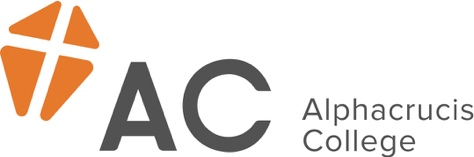 2022 입학지원서(국내)⮚ 위에 있는 귀하의 원서에 서명을 했는지 확인하십시오 ⮘OFFICE USE ONLY:입학신청서 1 부 입학추천서 1 부 이력서 1 부 최종학력증명서 1 부 여권사본 1 부 (스티커부분 포함) Return to:                The RegistrarPO Box 12747 PenroseAuckland 1642New ZealandReturn to:                The RegistrarPO Box 12747 PenroseAuckland 1642New ZealandReturn to:                The RegistrarPO Box 12747 PenroseAuckland 1642New ZealandReturn to:                The RegistrarPO Box 12747 PenroseAuckland 1642New ZealandReturn to:                The RegistrarPO Box 12747 PenroseAuckland 1642New ZealandReturn to:                The RegistrarPO Box 12747 PenroseAuckland 1642New ZealandPhone:      +64 9 580 1500Fax:          +64 9 579 5150           Email: info@acnz.ac.nz, jameslee@acnz.ac.nzWeb:         www.acnz.ac.nz Physical address:   60 Rockfield Road, Penrose, Auckland 1061, New ZealandPhone:      +64 9 580 1500Fax:          +64 9 579 5150           Email: info@acnz.ac.nz, jameslee@acnz.ac.nzWeb:         www.acnz.ac.nz Physical address:   60 Rockfield Road, Penrose, Auckland 1061, New ZealandPhone:      +64 9 580 1500Fax:          +64 9 579 5150           Email: info@acnz.ac.nz, jameslee@acnz.ac.nzWeb:         www.acnz.ac.nz Physical address:   60 Rockfield Road, Penrose, Auckland 1061, New ZealandPhone:      +64 9 580 1500Fax:          +64 9 579 5150           Email: info@acnz.ac.nz, jameslee@acnz.ac.nzWeb:         www.acnz.ac.nz Physical address:   60 Rockfield Road, Penrose, Auckland 1061, New ZealandPhone:      +64 9 580 1500Fax:          +64 9 579 5150           Email: info@acnz.ac.nz, jameslee@acnz.ac.nzWeb:         www.acnz.ac.nz Physical address:   60 Rockfield Road, Penrose, Auckland 1061, New ZealandPhone:      +64 9 580 1500Fax:          +64 9 579 5150           Email: info@acnz.ac.nz, jameslee@acnz.ac.nzWeb:         www.acnz.ac.nz Physical address:   60 Rockfield Road, Penrose, Auckland 1061, New ZealandPhone:      +64 9 580 1500Fax:          +64 9 579 5150           Email: info@acnz.ac.nz, jameslee@acnz.ac.nzWeb:         www.acnz.ac.nz Physical address:   60 Rockfield Road, Penrose, Auckland 1061, New ZealandPhone:      +64 9 580 1500Fax:          +64 9 579 5150           Email: info@acnz.ac.nz, jameslee@acnz.ac.nzWeb:         www.acnz.ac.nz Physical address:   60 Rockfield Road, Penrose, Auckland 1061, New ZealandPhone:      +64 9 580 1500Fax:          +64 9 579 5150           Email: info@acnz.ac.nz, jameslee@acnz.ac.nzWeb:         www.acnz.ac.nz Physical address:   60 Rockfield Road, Penrose, Auckland 1061, New ZealandPhone:      +64 9 580 1500Fax:          +64 9 579 5150           Email: info@acnz.ac.nz, jameslee@acnz.ac.nzWeb:         www.acnz.ac.nz Physical address:   60 Rockfield Road, Penrose, Auckland 1061, New ZealandPhone:      +64 9 580 1500Fax:          +64 9 579 5150           Email: info@acnz.ac.nz, jameslee@acnz.ac.nzWeb:         www.acnz.ac.nz Physical address:   60 Rockfield Road, Penrose, Auckland 1061, New ZealandPhone:      +64 9 580 1500Fax:          +64 9 579 5150           Email: info@acnz.ac.nz, jameslee@acnz.ac.nzWeb:         www.acnz.ac.nz Physical address:   60 Rockfield Road, Penrose, Auckland 1061, New ZealandPhone:      +64 9 580 1500Fax:          +64 9 579 5150           Email: info@acnz.ac.nz, jameslee@acnz.ac.nzWeb:         www.acnz.ac.nz Physical address:   60 Rockfield Road, Penrose, Auckland 1061, New ZealandPhone:      +64 9 580 1500Fax:          +64 9 579 5150           Email: info@acnz.ac.nz, jameslee@acnz.ac.nzWeb:         www.acnz.ac.nz Physical address:   60 Rockfield Road, Penrose, Auckland 1061, New ZealandPhone:      +64 9 580 1500Fax:          +64 9 579 5150           Email: info@acnz.ac.nz, jameslee@acnz.ac.nzWeb:         www.acnz.ac.nz Physical address:   60 Rockfield Road, Penrose, Auckland 1061, New ZealandPhone:      +64 9 580 1500Fax:          +64 9 579 5150           Email: info@acnz.ac.nz, jameslee@acnz.ac.nzWeb:         www.acnz.ac.nz Physical address:   60 Rockfield Road, Penrose, Auckland 1061, New ZealandPhone:      +64 9 580 1500Fax:          +64 9 579 5150           Email: info@acnz.ac.nz, jameslee@acnz.ac.nzWeb:         www.acnz.ac.nz Physical address:   60 Rockfield Road, Penrose, Auckland 1061, New ZealandPhone:      +64 9 580 1500Fax:          +64 9 579 5150           Email: info@acnz.ac.nz, jameslee@acnz.ac.nzWeb:         www.acnz.ac.nz Physical address:   60 Rockfield Road, Penrose, Auckland 1061, New ZealandPhone:      +64 9 580 1500Fax:          +64 9 579 5150           Email: info@acnz.ac.nz, jameslee@acnz.ac.nzWeb:         www.acnz.ac.nz Physical address:   60 Rockfield Road, Penrose, Auckland 1061, New ZealandPhone:      +64 9 580 1500Fax:          +64 9 579 5150           Email: info@acnz.ac.nz, jameslee@acnz.ac.nzWeb:         www.acnz.ac.nz Physical address:   60 Rockfield Road, Penrose, Auckland 1061, New ZealandPhone:      +64 9 580 1500Fax:          +64 9 579 5150           Email: info@acnz.ac.nz, jameslee@acnz.ac.nzWeb:         www.acnz.ac.nz Physical address:   60 Rockfield Road, Penrose, Auckland 1061, New ZealandPhone:      +64 9 580 1500Fax:          +64 9 579 5150           Email: info@acnz.ac.nz, jameslee@acnz.ac.nzWeb:         www.acnz.ac.nz Physical address:   60 Rockfield Road, Penrose, Auckland 1061, New ZealandPhone:      +64 9 580 1500Fax:          +64 9 579 5150           Email: info@acnz.ac.nz, jameslee@acnz.ac.nzWeb:         www.acnz.ac.nz Physical address:   60 Rockfield Road, Penrose, Auckland 1061, New Zealand알파 크루시스 학교에 오신 것을 환영합니다!
 이 지원서를 기록하시기 전에 아래 지침을 주의깊에 읽어주십시오!알파 크루시스 학교에 오신 것을 환영합니다!
 이 지원서를 기록하시기 전에 아래 지침을 주의깊에 읽어주십시오!알파 크루시스 학교에 오신 것을 환영합니다!
 이 지원서를 기록하시기 전에 아래 지침을 주의깊에 읽어주십시오!알파 크루시스 학교에 오신 것을 환영합니다!
 이 지원서를 기록하시기 전에 아래 지침을 주의깊에 읽어주십시오!알파 크루시스 학교에 오신 것을 환영합니다!
 이 지원서를 기록하시기 전에 아래 지침을 주의깊에 읽어주십시오!알파 크루시스 학교에 오신 것을 환영합니다!
 이 지원서를 기록하시기 전에 아래 지침을 주의깊에 읽어주십시오!알파 크루시스 학교에 오신 것을 환영합니다!
 이 지원서를 기록하시기 전에 아래 지침을 주의깊에 읽어주십시오!알파 크루시스 학교에 오신 것을 환영합니다!
 이 지원서를 기록하시기 전에 아래 지침을 주의깊에 읽어주십시오!알파 크루시스 학교에 오신 것을 환영합니다!
 이 지원서를 기록하시기 전에 아래 지침을 주의깊에 읽어주십시오!알파 크루시스 학교에 오신 것을 환영합니다!
 이 지원서를 기록하시기 전에 아래 지침을 주의깊에 읽어주십시오!알파 크루시스 학교에 오신 것을 환영합니다!
 이 지원서를 기록하시기 전에 아래 지침을 주의깊에 읽어주십시오!알파 크루시스 학교에 오신 것을 환영합니다!
 이 지원서를 기록하시기 전에 아래 지침을 주의깊에 읽어주십시오!알파 크루시스 학교에 오신 것을 환영합니다!
 이 지원서를 기록하시기 전에 아래 지침을 주의깊에 읽어주십시오!알파 크루시스 학교에 오신 것을 환영합니다!
 이 지원서를 기록하시기 전에 아래 지침을 주의깊에 읽어주십시오!알파 크루시스 학교에 오신 것을 환영합니다!
 이 지원서를 기록하시기 전에 아래 지침을 주의깊에 읽어주십시오!알파 크루시스 학교에 오신 것을 환영합니다!
 이 지원서를 기록하시기 전에 아래 지침을 주의깊에 읽어주십시오!알파 크루시스 학교에 오신 것을 환영합니다!
 이 지원서를 기록하시기 전에 아래 지침을 주의깊에 읽어주십시오!알파 크루시스 학교에 오신 것을 환영합니다!
 이 지원서를 기록하시기 전에 아래 지침을 주의깊에 읽어주십시오!알파 크루시스 학교에 오신 것을 환영합니다!
 이 지원서를 기록하시기 전에 아래 지침을 주의깊에 읽어주십시오!알파 크루시스 학교에 오신 것을 환영합니다!
 이 지원서를 기록하시기 전에 아래 지침을 주의깊에 읽어주십시오!알파 크루시스 학교에 오신 것을 환영합니다!
 이 지원서를 기록하시기 전에 아래 지침을 주의깊에 읽어주십시오!알파 크루시스 학교에 오신 것을 환영합니다!
 이 지원서를 기록하시기 전에 아래 지침을 주의깊에 읽어주십시오!알파 크루시스 학교에 오신 것을 환영합니다!
 이 지원서를 기록하시기 전에 아래 지침을 주의깊에 읽어주십시오!알파 크루시스 학교에 오신 것을 환영합니다!
 이 지원서를 기록하시기 전에 아래 지침을 주의깊에 읽어주십시오!알파 크루시스 학교에 오신 것을 환영합니다!
 이 지원서를 기록하시기 전에 아래 지침을 주의깊에 읽어주십시오!알파 크루시스 학교에 오신 것을 환영합니다!
 이 지원서를 기록하시기 전에 아래 지침을 주의깊에 읽어주십시오!알파 크루시스 학교에 오신 것을 환영합니다!
 이 지원서를 기록하시기 전에 아래 지침을 주의깊에 읽어주십시오!알파 크루시스 학교에 오신 것을 환영합니다!
 이 지원서를 기록하시기 전에 아래 지침을 주의깊에 읽어주십시오!알파 크루시스 학교에 오신 것을 환영합니다!
 이 지원서를 기록하시기 전에 아래 지침을 주의깊에 읽어주십시오!지침(INSTRUCTION)지침(INSTRUCTION)지침(INSTRUCTION)지침(INSTRUCTION)지침(INSTRUCTION)지침(INSTRUCTION)지침(INSTRUCTION)지침(INSTRUCTION)지침(INSTRUCTION)지침(INSTRUCTION)지침(INSTRUCTION)지침(INSTRUCTION)지침(INSTRUCTION)지침(INSTRUCTION)지침(INSTRUCTION)지침(INSTRUCTION)지침(INSTRUCTION)지침(INSTRUCTION)지침(INSTRUCTION)지침(INSTRUCTION)지침(INSTRUCTION)지침(INSTRUCTION)지침(INSTRUCTION)지침(INSTRUCTION)지침(INSTRUCTION)지침(INSTRUCTION)지침(INSTRUCTION)지침(INSTRUCTION)지침(INSTRUCTION)이 지원서의 목적은 우리 기관에 입학하기 위해 필요한 정보들을 귀하로부터 듣기 위함입니다. 우리는 또한 통계와 등록사유에 대해 뉴질랜드 교육부와 다른 정부 대리기관의 요구에 의해 귀하로부터 정보를 들어야 할 필요가 있습니다. 이 지원서의 목적은 우리 기관에 입학하기 위해 필요한 정보들을 귀하로부터 듣기 위함입니다. 우리는 또한 통계와 등록사유에 대해 뉴질랜드 교육부와 다른 정부 대리기관의 요구에 의해 귀하로부터 정보를 들어야 할 필요가 있습니다. 이 지원서의 목적은 우리 기관에 입학하기 위해 필요한 정보들을 귀하로부터 듣기 위함입니다. 우리는 또한 통계와 등록사유에 대해 뉴질랜드 교육부와 다른 정부 대리기관의 요구에 의해 귀하로부터 정보를 들어야 할 필요가 있습니다. 이 지원서의 목적은 우리 기관에 입학하기 위해 필요한 정보들을 귀하로부터 듣기 위함입니다. 우리는 또한 통계와 등록사유에 대해 뉴질랜드 교육부와 다른 정부 대리기관의 요구에 의해 귀하로부터 정보를 들어야 할 필요가 있습니다. 이 지원서의 목적은 우리 기관에 입학하기 위해 필요한 정보들을 귀하로부터 듣기 위함입니다. 우리는 또한 통계와 등록사유에 대해 뉴질랜드 교육부와 다른 정부 대리기관의 요구에 의해 귀하로부터 정보를 들어야 할 필요가 있습니다. 이 지원서의 목적은 우리 기관에 입학하기 위해 필요한 정보들을 귀하로부터 듣기 위함입니다. 우리는 또한 통계와 등록사유에 대해 뉴질랜드 교육부와 다른 정부 대리기관의 요구에 의해 귀하로부터 정보를 들어야 할 필요가 있습니다. 이 지원서의 목적은 우리 기관에 입학하기 위해 필요한 정보들을 귀하로부터 듣기 위함입니다. 우리는 또한 통계와 등록사유에 대해 뉴질랜드 교육부와 다른 정부 대리기관의 요구에 의해 귀하로부터 정보를 들어야 할 필요가 있습니다. 이 지원서의 목적은 우리 기관에 입학하기 위해 필요한 정보들을 귀하로부터 듣기 위함입니다. 우리는 또한 통계와 등록사유에 대해 뉴질랜드 교육부와 다른 정부 대리기관의 요구에 의해 귀하로부터 정보를 들어야 할 필요가 있습니다. 이 지원서의 목적은 우리 기관에 입학하기 위해 필요한 정보들을 귀하로부터 듣기 위함입니다. 우리는 또한 통계와 등록사유에 대해 뉴질랜드 교육부와 다른 정부 대리기관의 요구에 의해 귀하로부터 정보를 들어야 할 필요가 있습니다. 이 지원서의 목적은 우리 기관에 입학하기 위해 필요한 정보들을 귀하로부터 듣기 위함입니다. 우리는 또한 통계와 등록사유에 대해 뉴질랜드 교육부와 다른 정부 대리기관의 요구에 의해 귀하로부터 정보를 들어야 할 필요가 있습니다. 이 지원서의 목적은 우리 기관에 입학하기 위해 필요한 정보들을 귀하로부터 듣기 위함입니다. 우리는 또한 통계와 등록사유에 대해 뉴질랜드 교육부와 다른 정부 대리기관의 요구에 의해 귀하로부터 정보를 들어야 할 필요가 있습니다. 이 지원서의 목적은 우리 기관에 입학하기 위해 필요한 정보들을 귀하로부터 듣기 위함입니다. 우리는 또한 통계와 등록사유에 대해 뉴질랜드 교육부와 다른 정부 대리기관의 요구에 의해 귀하로부터 정보를 들어야 할 필요가 있습니다. 이 지원서의 목적은 우리 기관에 입학하기 위해 필요한 정보들을 귀하로부터 듣기 위함입니다. 우리는 또한 통계와 등록사유에 대해 뉴질랜드 교육부와 다른 정부 대리기관의 요구에 의해 귀하로부터 정보를 들어야 할 필요가 있습니다. 이 지원서의 목적은 우리 기관에 입학하기 위해 필요한 정보들을 귀하로부터 듣기 위함입니다. 우리는 또한 통계와 등록사유에 대해 뉴질랜드 교육부와 다른 정부 대리기관의 요구에 의해 귀하로부터 정보를 들어야 할 필요가 있습니다. 이 지원서의 목적은 우리 기관에 입학하기 위해 필요한 정보들을 귀하로부터 듣기 위함입니다. 우리는 또한 통계와 등록사유에 대해 뉴질랜드 교육부와 다른 정부 대리기관의 요구에 의해 귀하로부터 정보를 들어야 할 필요가 있습니다. 이 지원서의 목적은 우리 기관에 입학하기 위해 필요한 정보들을 귀하로부터 듣기 위함입니다. 우리는 또한 통계와 등록사유에 대해 뉴질랜드 교육부와 다른 정부 대리기관의 요구에 의해 귀하로부터 정보를 들어야 할 필요가 있습니다. 이 지원서의 목적은 우리 기관에 입학하기 위해 필요한 정보들을 귀하로부터 듣기 위함입니다. 우리는 또한 통계와 등록사유에 대해 뉴질랜드 교육부와 다른 정부 대리기관의 요구에 의해 귀하로부터 정보를 들어야 할 필요가 있습니다. 이 지원서의 목적은 우리 기관에 입학하기 위해 필요한 정보들을 귀하로부터 듣기 위함입니다. 우리는 또한 통계와 등록사유에 대해 뉴질랜드 교육부와 다른 정부 대리기관의 요구에 의해 귀하로부터 정보를 들어야 할 필요가 있습니다. 이 지원서의 목적은 우리 기관에 입학하기 위해 필요한 정보들을 귀하로부터 듣기 위함입니다. 우리는 또한 통계와 등록사유에 대해 뉴질랜드 교육부와 다른 정부 대리기관의 요구에 의해 귀하로부터 정보를 들어야 할 필요가 있습니다. 이 지원서의 목적은 우리 기관에 입학하기 위해 필요한 정보들을 귀하로부터 듣기 위함입니다. 우리는 또한 통계와 등록사유에 대해 뉴질랜드 교육부와 다른 정부 대리기관의 요구에 의해 귀하로부터 정보를 들어야 할 필요가 있습니다. 이 지원서의 목적은 우리 기관에 입학하기 위해 필요한 정보들을 귀하로부터 듣기 위함입니다. 우리는 또한 통계와 등록사유에 대해 뉴질랜드 교육부와 다른 정부 대리기관의 요구에 의해 귀하로부터 정보를 들어야 할 필요가 있습니다. 이 지원서의 목적은 우리 기관에 입학하기 위해 필요한 정보들을 귀하로부터 듣기 위함입니다. 우리는 또한 통계와 등록사유에 대해 뉴질랜드 교육부와 다른 정부 대리기관의 요구에 의해 귀하로부터 정보를 들어야 할 필요가 있습니다. 이 지원서의 목적은 우리 기관에 입학하기 위해 필요한 정보들을 귀하로부터 듣기 위함입니다. 우리는 또한 통계와 등록사유에 대해 뉴질랜드 교육부와 다른 정부 대리기관의 요구에 의해 귀하로부터 정보를 들어야 할 필요가 있습니다. 이 지원서의 목적은 우리 기관에 입학하기 위해 필요한 정보들을 귀하로부터 듣기 위함입니다. 우리는 또한 통계와 등록사유에 대해 뉴질랜드 교육부와 다른 정부 대리기관의 요구에 의해 귀하로부터 정보를 들어야 할 필요가 있습니다. 이 지원서의 목적은 우리 기관에 입학하기 위해 필요한 정보들을 귀하로부터 듣기 위함입니다. 우리는 또한 통계와 등록사유에 대해 뉴질랜드 교육부와 다른 정부 대리기관의 요구에 의해 귀하로부터 정보를 들어야 할 필요가 있습니다. 이 지원서의 목적은 우리 기관에 입학하기 위해 필요한 정보들을 귀하로부터 듣기 위함입니다. 우리는 또한 통계와 등록사유에 대해 뉴질랜드 교육부와 다른 정부 대리기관의 요구에 의해 귀하로부터 정보를 들어야 할 필요가 있습니다. 이 지원서의 목적은 우리 기관에 입학하기 위해 필요한 정보들을 귀하로부터 듣기 위함입니다. 우리는 또한 통계와 등록사유에 대해 뉴질랜드 교육부와 다른 정부 대리기관의 요구에 의해 귀하로부터 정보를 들어야 할 필요가 있습니다. 이 지원서의 목적은 우리 기관에 입학하기 위해 필요한 정보들을 귀하로부터 듣기 위함입니다. 우리는 또한 통계와 등록사유에 대해 뉴질랜드 교육부와 다른 정부 대리기관의 요구에 의해 귀하로부터 정보를 들어야 할 필요가 있습니다. 이 지원서의 목적은 우리 기관에 입학하기 위해 필요한 정보들을 귀하로부터 듣기 위함입니다. 우리는 또한 통계와 등록사유에 대해 뉴질랜드 교육부와 다른 정부 대리기관의 요구에 의해 귀하로부터 정보를 들어야 할 필요가 있습니다. A	자격(QUALIFICATION)A	자격(QUALIFICATION)A	자격(QUALIFICATION)A	자격(QUALIFICATION)A	자격(QUALIFICATION)A	자격(QUALIFICATION)A	자격(QUALIFICATION)A	자격(QUALIFICATION)A	자격(QUALIFICATION)A	자격(QUALIFICATION)A	자격(QUALIFICATION)A	자격(QUALIFICATION)A	자격(QUALIFICATION)A	자격(QUALIFICATION)A	자격(QUALIFICATION)A	자격(QUALIFICATION)A	자격(QUALIFICATION)A	자격(QUALIFICATION)A	자격(QUALIFICATION)A	자격(QUALIFICATION)A	자격(QUALIFICATION)A	자격(QUALIFICATION)A	자격(QUALIFICATION)A	자격(QUALIFICATION)A	자격(QUALIFICATION)A	자격(QUALIFICATION)A	자격(QUALIFICATION)A	자격(QUALIFICATION)A	자격(QUALIFICATION)1등록하고자 하는 과정에 표해 주십시오(please tick one):등록하고자 하는 과정에 표해 주십시오(please tick one):등록하고자 하는 과정에 표해 주십시오(please tick one):등록하고자 하는 과정에 표해 주십시오(please tick one):등록하고자 하는 과정에 표해 주십시오(please tick one):등록하고자 하는 과정에 표해 주십시오(please tick one):등록하고자 하는 과정에 표해 주십시오(please tick one):등록하고자 하는 과정에 표해 주십시오(please tick one):등록하고자 하는 과정에 표해 주십시오(please tick one):등록하고자 하는 과정에 표해 주십시오(please tick one):등록하고자 하는 과정에 표해 주십시오(please tick one):등록하고자 하는 과정에 표해 주십시오(please tick one):등록하고자 하는 과정에 표해 주십시오(please tick one):등록하고자 하는 과정에 표해 주십시오(please tick one):등록하고자 하는 과정에 표해 주십시오(please tick one):등록하고자 하는 과정에 표해 주십시오(please tick one):등록하고자 하는 과정에 표해 주십시오(please tick one):등록하고자 하는 과정에 표해 주십시오(please tick one):등록하고자 하는 과정에 표해 주십시오(please tick one):등록하고자 하는 과정에 표해 주십시오(please tick one):등록하고자 하는 과정에 표해 주십시오(please tick one):등록하고자 하는 과정에 표해 주십시오(please tick one):등록하고자 하는 과정에 표해 주십시오(please tick one):등록하고자 하는 과정에 표해 주십시오(please tick one):등록하고자 하는 과정에 표해 주십시오(please tick one):등록하고자 하는 과정에 표해 주십시오(please tick one):등록하고자 하는 과정에 표해 주십시오(please tick one):등록하고자 하는 과정에 표해 주십시오(please tick one):1기독교 학과:Certificate in Christian Ministries (Level 4) (Distance Only)    ☐Chaplaincy Components Only (Level 5)                                  ☐Diploma in Chaplaincy                                                             ☐Diploma in Christian Leadership                                              ☐	Diploma in Theological Studies                                                ☐Diploma in Christian Ministry Development (L6)                      ☐현대목회학(Level 7)                                                             ☐시작하고자 하는 학기는? 	2022년 1학기(3월)              ☐  	   	2022년 2학기(7월)              ☐	기독교 학과:Certificate in Christian Ministries (Level 4) (Distance Only)    ☐Chaplaincy Components Only (Level 5)                                  ☐Diploma in Chaplaincy                                                             ☐Diploma in Christian Leadership                                              ☐	Diploma in Theological Studies                                                ☐Diploma in Christian Ministry Development (L6)                      ☐현대목회학(Level 7)                                                             ☐시작하고자 하는 학기는? 	2022년 1학기(3월)              ☐  	   	2022년 2학기(7월)              ☐	기독교 학과:Certificate in Christian Ministries (Level 4) (Distance Only)    ☐Chaplaincy Components Only (Level 5)                                  ☐Diploma in Chaplaincy                                                             ☐Diploma in Christian Leadership                                              ☐	Diploma in Theological Studies                                                ☐Diploma in Christian Ministry Development (L6)                      ☐현대목회학(Level 7)                                                             ☐시작하고자 하는 학기는? 	2022년 1학기(3월)              ☐  	   	2022년 2학기(7월)              ☐	기독교 학과:Certificate in Christian Ministries (Level 4) (Distance Only)    ☐Chaplaincy Components Only (Level 5)                                  ☐Diploma in Chaplaincy                                                             ☐Diploma in Christian Leadership                                              ☐	Diploma in Theological Studies                                                ☐Diploma in Christian Ministry Development (L6)                      ☐현대목회학(Level 7)                                                             ☐시작하고자 하는 학기는? 	2022년 1학기(3월)              ☐  	   	2022년 2학기(7월)              ☐	기독교 학과:Certificate in Christian Ministries (Level 4) (Distance Only)    ☐Chaplaincy Components Only (Level 5)                                  ☐Diploma in Chaplaincy                                                             ☐Diploma in Christian Leadership                                              ☐	Diploma in Theological Studies                                                ☐Diploma in Christian Ministry Development (L6)                      ☐현대목회학(Level 7)                                                             ☐시작하고자 하는 학기는? 	2022년 1학기(3월)              ☐  	   	2022년 2학기(7월)              ☐	기독교 학과:Certificate in Christian Ministries (Level 4) (Distance Only)    ☐Chaplaincy Components Only (Level 5)                                  ☐Diploma in Chaplaincy                                                             ☐Diploma in Christian Leadership                                              ☐	Diploma in Theological Studies                                                ☐Diploma in Christian Ministry Development (L6)                      ☐현대목회학(Level 7)                                                             ☐시작하고자 하는 학기는? 	2022년 1학기(3월)              ☐  	   	2022년 2학기(7월)              ☐	기독교 학과:Certificate in Christian Ministries (Level 4) (Distance Only)    ☐Chaplaincy Components Only (Level 5)                                  ☐Diploma in Chaplaincy                                                             ☐Diploma in Christian Leadership                                              ☐	Diploma in Theological Studies                                                ☐Diploma in Christian Ministry Development (L6)                      ☐현대목회학(Level 7)                                                             ☐시작하고자 하는 학기는? 	2022년 1학기(3월)              ☐  	   	2022년 2학기(7월)              ☐	기독교 학과:Certificate in Christian Ministries (Level 4) (Distance Only)    ☐Chaplaincy Components Only (Level 5)                                  ☐Diploma in Chaplaincy                                                             ☐Diploma in Christian Leadership                                              ☐	Diploma in Theological Studies                                                ☐Diploma in Christian Ministry Development (L6)                      ☐현대목회학(Level 7)                                                             ☐시작하고자 하는 학기는? 	2022년 1학기(3월)              ☐  	   	2022년 2학기(7월)              ☐	기독교 학과:Certificate in Christian Ministries (Level 4) (Distance Only)    ☐Chaplaincy Components Only (Level 5)                                  ☐Diploma in Chaplaincy                                                             ☐Diploma in Christian Leadership                                              ☐	Diploma in Theological Studies                                                ☐Diploma in Christian Ministry Development (L6)                      ☐현대목회학(Level 7)                                                             ☐시작하고자 하는 학기는? 	2022년 1학기(3월)              ☐  	   	2022년 2학기(7월)              ☐	기독교 학과:Certificate in Christian Ministries (Level 4) (Distance Only)    ☐Chaplaincy Components Only (Level 5)                                  ☐Diploma in Chaplaincy                                                             ☐Diploma in Christian Leadership                                              ☐	Diploma in Theological Studies                                                ☐Diploma in Christian Ministry Development (L6)                      ☐현대목회학(Level 7)                                                             ☐시작하고자 하는 학기는? 	2022년 1학기(3월)              ☐  	   	2022년 2학기(7월)              ☐	기독교 학과:Certificate in Christian Ministries (Level 4) (Distance Only)    ☐Chaplaincy Components Only (Level 5)                                  ☐Diploma in Chaplaincy                                                             ☐Diploma in Christian Leadership                                              ☐	Diploma in Theological Studies                                                ☐Diploma in Christian Ministry Development (L6)                      ☐현대목회학(Level 7)                                                             ☐시작하고자 하는 학기는? 	2022년 1학기(3월)              ☐  	   	2022년 2학기(7월)              ☐	기독교 학과:Certificate in Christian Ministries (Level 4) (Distance Only)    ☐Chaplaincy Components Only (Level 5)                                  ☐Diploma in Chaplaincy                                                             ☐Diploma in Christian Leadership                                              ☐	Diploma in Theological Studies                                                ☐Diploma in Christian Ministry Development (L6)                      ☐현대목회학(Level 7)                                                             ☐시작하고자 하는 학기는? 	2022년 1학기(3월)              ☐  	   	2022년 2학기(7월)              ☐	기독교 학과:Certificate in Christian Ministries (Level 4) (Distance Only)    ☐Chaplaincy Components Only (Level 5)                                  ☐Diploma in Chaplaincy                                                             ☐Diploma in Christian Leadership                                              ☐	Diploma in Theological Studies                                                ☐Diploma in Christian Ministry Development (L6)                      ☐현대목회학(Level 7)                                                             ☐시작하고자 하는 학기는? 	2022년 1학기(3월)              ☐  	   	2022년 2학기(7월)              ☐	영어 과정:NZ Certificate in English Language (L3) (20 Weeks)    ☐NZ Certificate in English Language (L4) (20 Weeks)    ☐Intensive Literacy and Numeracy 	          ☐General /Academic English Short Courses 	          ☐	(number of weeks:		)시작하고자 하는 학기는? _______________영어 과정:NZ Certificate in English Language (L3) (20 Weeks)    ☐NZ Certificate in English Language (L4) (20 Weeks)    ☐Intensive Literacy and Numeracy 	          ☐General /Academic English Short Courses 	          ☐	(number of weeks:		)시작하고자 하는 학기는? _______________영어 과정:NZ Certificate in English Language (L3) (20 Weeks)    ☐NZ Certificate in English Language (L4) (20 Weeks)    ☐Intensive Literacy and Numeracy 	          ☐General /Academic English Short Courses 	          ☐	(number of weeks:		)시작하고자 하는 학기는? _______________영어 과정:NZ Certificate in English Language (L3) (20 Weeks)    ☐NZ Certificate in English Language (L4) (20 Weeks)    ☐Intensive Literacy and Numeracy 	          ☐General /Academic English Short Courses 	          ☐	(number of weeks:		)시작하고자 하는 학기는? _______________영어 과정:NZ Certificate in English Language (L3) (20 Weeks)    ☐NZ Certificate in English Language (L4) (20 Weeks)    ☐Intensive Literacy and Numeracy 	          ☐General /Academic English Short Courses 	          ☐	(number of weeks:		)시작하고자 하는 학기는? _______________영어 과정:NZ Certificate in English Language (L3) (20 Weeks)    ☐NZ Certificate in English Language (L4) (20 Weeks)    ☐Intensive Literacy and Numeracy 	          ☐General /Academic English Short Courses 	          ☐	(number of weeks:		)시작하고자 하는 학기는? _______________영어 과정:NZ Certificate in English Language (L3) (20 Weeks)    ☐NZ Certificate in English Language (L4) (20 Weeks)    ☐Intensive Literacy and Numeracy 	          ☐General /Academic English Short Courses 	          ☐	(number of weeks:		)시작하고자 하는 학기는? _______________영어 과정:NZ Certificate in English Language (L3) (20 Weeks)    ☐NZ Certificate in English Language (L4) (20 Weeks)    ☐Intensive Literacy and Numeracy 	          ☐General /Academic English Short Courses 	          ☐	(number of weeks:		)시작하고자 하는 학기는? _______________영어 과정:NZ Certificate in English Language (L3) (20 Weeks)    ☐NZ Certificate in English Language (L4) (20 Weeks)    ☐Intensive Literacy and Numeracy 	          ☐General /Academic English Short Courses 	          ☐	(number of weeks:		)시작하고자 하는 학기는? _______________영어 과정:NZ Certificate in English Language (L3) (20 Weeks)    ☐NZ Certificate in English Language (L4) (20 Weeks)    ☐Intensive Literacy and Numeracy 	          ☐General /Academic English Short Courses 	          ☐	(number of weeks:		)시작하고자 하는 학기는? _______________영어 과정:NZ Certificate in English Language (L3) (20 Weeks)    ☐NZ Certificate in English Language (L4) (20 Weeks)    ☐Intensive Literacy and Numeracy 	          ☐General /Academic English Short Courses 	          ☐	(number of weeks:		)시작하고자 하는 학기는? _______________영어 과정:NZ Certificate in English Language (L3) (20 Weeks)    ☐NZ Certificate in English Language (L4) (20 Weeks)    ☐Intensive Literacy and Numeracy 	          ☐General /Academic English Short Courses 	          ☐	(number of weeks:		)시작하고자 하는 학기는? _______________영어 과정:NZ Certificate in English Language (L3) (20 Weeks)    ☐NZ Certificate in English Language (L4) (20 Weeks)    ☐Intensive Literacy and Numeracy 	          ☐General /Academic English Short Courses 	          ☐	(number of weeks:		)시작하고자 하는 학기는? _______________2우리 학교에서 공부한 적이 있습니까??우리 학교에서 공부한 적이 있습니까??우리 학교에서 공부한 적이 있습니까??우리 학교에서 공부한 적이 있습니까??우리 학교에서 공부한 적이 있습니까??우리 학교에서 공부한 적이 있습니까??우리 학교에서 공부한 적이 있습니까??우리 학교에서 공부한 적이 있습니까??우리 학교에서 공부한 적이 있습니까??우리 학교에서 공부한 적이 있습니까??우리 학교에서 공부한 적이 있습니까??우리 학교에서 공부한 적이 있습니까??우리 학교에서 공부한 적이 있습니까??예 	                   ☐예 	                   ☐예 	                   ☐예 	                   ☐예 	                   ☐예 	                   ☐예 	                   ☐아니오  	☐아니오  	☐아니오  	☐아니오  	☐아니오  	☐아니오  	☐아니오  	☐아니오  	☐2예라고 답하셨다면, 학생 아이디 번호는?예라고 답하셨다면, 학생 아이디 번호는?예라고 답하셨다면, 학생 아이디 번호는?예라고 답하셨다면, 학생 아이디 번호는?예라고 답하셨다면, 학생 아이디 번호는?예라고 답하셨다면, 학생 아이디 번호는?예라고 답하셨다면, 학생 아이디 번호는?예라고 답하셨다면, 학생 아이디 번호는?예라고 답하셨다면, 학생 아이디 번호는?예라고 답하셨다면, 학생 아이디 번호는?예라고 답하셨다면, 학생 아이디 번호는?예라고 답하셨다면, 학생 아이디 번호는?예라고 답하셨다면, 학생 아이디 번호는?3어떤 형태로 학업을 원하십니까?     두 질문 모두에 답해 주십시오어떤 형태로 학업을 원하십니까?     두 질문 모두에 답해 주십시오어떤 형태로 학업을 원하십니까?     두 질문 모두에 답해 주십시오어떤 형태로 학업을 원하십니까?     두 질문 모두에 답해 주십시오어떤 형태로 학업을 원하십니까?     두 질문 모두에 답해 주십시오어떤 형태로 학업을 원하십니까?     두 질문 모두에 답해 주십시오어떤 형태로 학업을 원하십니까?     두 질문 모두에 답해 주십시오어떤 형태로 학업을 원하십니까?     두 질문 모두에 답해 주십시오어떤 형태로 학업을 원하십니까?     두 질문 모두에 답해 주십시오어떤 형태로 학업을 원하십니까?     두 질문 모두에 답해 주십시오어떤 형태로 학업을 원하십니까?     두 질문 모두에 답해 주십시오어떤 형태로 학업을 원하십니까?     두 질문 모두에 답해 주십시오어떤 형태로 학업을 원하십니까?     두 질문 모두에 답해 주십시오파트타임	☐          OR       풀타임	☐파트타임	☐          OR       풀타임	☐파트타임	☐          OR       풀타임	☐파트타임	☐          OR       풀타임	☐파트타임	☐          OR       풀타임	☐파트타임	☐          OR       풀타임	☐파트타임	☐          OR       풀타임	☐파트타임	☐          OR       풀타임	☐파트타임	☐          OR       풀타임	☐파트타임	☐          OR       풀타임	☐파트타임	☐          OR       풀타임	☐파트타임	☐          OR       풀타임	☐파트타임	☐          OR       풀타임	☐파트타임	☐          OR       풀타임	☐파트타임	☐          OR       풀타임	☐3어떤 형태로 학업을 원하십니까?     두 질문 모두에 답해 주십시오어떤 형태로 학업을 원하십니까?     두 질문 모두에 답해 주십시오어떤 형태로 학업을 원하십니까?     두 질문 모두에 답해 주십시오어떤 형태로 학업을 원하십니까?     두 질문 모두에 답해 주십시오어떤 형태로 학업을 원하십니까?     두 질문 모두에 답해 주십시오어떤 형태로 학업을 원하십니까?     두 질문 모두에 답해 주십시오어떤 형태로 학업을 원하십니까?     두 질문 모두에 답해 주십시오어떤 형태로 학업을 원하십니까?     두 질문 모두에 답해 주십시오어떤 형태로 학업을 원하십니까?     두 질문 모두에 답해 주십시오어떤 형태로 학업을 원하십니까?     두 질문 모두에 답해 주십시오어떤 형태로 학업을 원하십니까?     두 질문 모두에 답해 주십시오어떤 형태로 학업을 원하십니까?     두 질문 모두에 답해 주십시오어떤 형태로 학업을 원하십니까?     두 질문 모두에 답해 주십시오캠퍼스 출석	☐          OR       집에서    	☐ 캠퍼스 출석	☐          OR       집에서    	☐ 캠퍼스 출석	☐          OR       집에서    	☐ 캠퍼스 출석	☐          OR       집에서    	☐ 캠퍼스 출석	☐          OR       집에서    	☐ 캠퍼스 출석	☐          OR       집에서    	☐ 캠퍼스 출석	☐          OR       집에서    	☐ 캠퍼스 출석	☐          OR       집에서    	☐ 캠퍼스 출석	☐          OR       집에서    	☐ 캠퍼스 출석	☐          OR       집에서    	☐ 캠퍼스 출석	☐          OR       집에서    	☐ 캠퍼스 출석	☐          OR       집에서    	☐ 캠퍼스 출석	☐          OR       집에서    	☐ 캠퍼스 출석	☐          OR       집에서    	☐ 캠퍼스 출석	☐          OR       집에서    	☐ 4우리 학교를 어떻게 아시게 되었습니까?우리 학교를 어떻게 아시게 되었습니까?우리 학교를 어떻게 아시게 되었습니까?우리 학교를 어떻게 아시게 되었습니까?우리 학교를 어떻게 아시게 되었습니까?우리 학교를 어떻게 아시게 되었습니까?우리 학교를 어떻게 아시게 되었습니까?우리 학교를 어떻게 아시게 되었습니까?우리 학교를 어떻게 아시게 되었습니까?우리 학교를 어떻게 아시게 되었습니까?우리 학교를 어떻게 아시게 되었습니까?우리 학교를 어떻게 아시게 되었습니까?우리 학교를 어떻게 아시게 되었습니까?홈페이지	☐ 	학생	☐ 학교 직원	☐ 	교회		☐ 구두 추천	☐ 	편지	  	☐ 컨퍼런스	☐ 	광고	  	☐ 이메일	☐ 	라디오	  	☐ 신문 	☐ 	잡지	  	☐ 기타 	☐ 홈페이지	☐ 	학생	☐ 학교 직원	☐ 	교회		☐ 구두 추천	☐ 	편지	  	☐ 컨퍼런스	☐ 	광고	  	☐ 이메일	☐ 	라디오	  	☐ 신문 	☐ 	잡지	  	☐ 기타 	☐ 홈페이지	☐ 	학생	☐ 학교 직원	☐ 	교회		☐ 구두 추천	☐ 	편지	  	☐ 컨퍼런스	☐ 	광고	  	☐ 이메일	☐ 	라디오	  	☐ 신문 	☐ 	잡지	  	☐ 기타 	☐ 홈페이지	☐ 	학생	☐ 학교 직원	☐ 	교회		☐ 구두 추천	☐ 	편지	  	☐ 컨퍼런스	☐ 	광고	  	☐ 이메일	☐ 	라디오	  	☐ 신문 	☐ 	잡지	  	☐ 기타 	☐ 홈페이지	☐ 	학생	☐ 학교 직원	☐ 	교회		☐ 구두 추천	☐ 	편지	  	☐ 컨퍼런스	☐ 	광고	  	☐ 이메일	☐ 	라디오	  	☐ 신문 	☐ 	잡지	  	☐ 기타 	☐ 홈페이지	☐ 	학생	☐ 학교 직원	☐ 	교회		☐ 구두 추천	☐ 	편지	  	☐ 컨퍼런스	☐ 	광고	  	☐ 이메일	☐ 	라디오	  	☐ 신문 	☐ 	잡지	  	☐ 기타 	☐ 홈페이지	☐ 	학생	☐ 학교 직원	☐ 	교회		☐ 구두 추천	☐ 	편지	  	☐ 컨퍼런스	☐ 	광고	  	☐ 이메일	☐ 	라디오	  	☐ 신문 	☐ 	잡지	  	☐ 기타 	☐ 홈페이지	☐ 	학생	☐ 학교 직원	☐ 	교회		☐ 구두 추천	☐ 	편지	  	☐ 컨퍼런스	☐ 	광고	  	☐ 이메일	☐ 	라디오	  	☐ 신문 	☐ 	잡지	  	☐ 기타 	☐ 홈페이지	☐ 	학생	☐ 학교 직원	☐ 	교회		☐ 구두 추천	☐ 	편지	  	☐ 컨퍼런스	☐ 	광고	  	☐ 이메일	☐ 	라디오	  	☐ 신문 	☐ 	잡지	  	☐ 기타 	☐ 홈페이지	☐ 	학생	☐ 학교 직원	☐ 	교회		☐ 구두 추천	☐ 	편지	  	☐ 컨퍼런스	☐ 	광고	  	☐ 이메일	☐ 	라디오	  	☐ 신문 	☐ 	잡지	  	☐ 기타 	☐ 홈페이지	☐ 	학생	☐ 학교 직원	☐ 	교회		☐ 구두 추천	☐ 	편지	  	☐ 컨퍼런스	☐ 	광고	  	☐ 이메일	☐ 	라디오	  	☐ 신문 	☐ 	잡지	  	☐ 기타 	☐ 홈페이지	☐ 	학생	☐ 학교 직원	☐ 	교회		☐ 구두 추천	☐ 	편지	  	☐ 컨퍼런스	☐ 	광고	  	☐ 이메일	☐ 	라디오	  	☐ 신문 	☐ 	잡지	  	☐ 기타 	☐ 홈페이지	☐ 	학생	☐ 학교 직원	☐ 	교회		☐ 구두 추천	☐ 	편지	  	☐ 컨퍼런스	☐ 	광고	  	☐ 이메일	☐ 	라디오	  	☐ 신문 	☐ 	잡지	  	☐ 기타 	☐ 홈페이지	☐ 	학생	☐ 학교 직원	☐ 	교회		☐ 구두 추천	☐ 	편지	  	☐ 컨퍼런스	☐ 	광고	  	☐ 이메일	☐ 	라디오	  	☐ 신문 	☐ 	잡지	  	☐ 기타 	☐ 홈페이지	☐ 	학생	☐ 학교 직원	☐ 	교회		☐ 구두 추천	☐ 	편지	  	☐ 컨퍼런스	☐ 	광고	  	☐ 이메일	☐ 	라디오	  	☐ 신문 	☐ 	잡지	  	☐ 기타 	☐ B	개인 정보(PERSONAL DETAILS)B	개인 정보(PERSONAL DETAILS)B	개인 정보(PERSONAL DETAILS)B	개인 정보(PERSONAL DETAILS)B	개인 정보(PERSONAL DETAILS)B	개인 정보(PERSONAL DETAILS)B	개인 정보(PERSONAL DETAILS)B	개인 정보(PERSONAL DETAILS)B	개인 정보(PERSONAL DETAILS)B	개인 정보(PERSONAL DETAILS)B	개인 정보(PERSONAL DETAILS)B	개인 정보(PERSONAL DETAILS)B	개인 정보(PERSONAL DETAILS)B	개인 정보(PERSONAL DETAILS)B	개인 정보(PERSONAL DETAILS)B	개인 정보(PERSONAL DETAILS)B	개인 정보(PERSONAL DETAILS)B	개인 정보(PERSONAL DETAILS)B	개인 정보(PERSONAL DETAILS)B	개인 정보(PERSONAL DETAILS)B	개인 정보(PERSONAL DETAILS)B	개인 정보(PERSONAL DETAILS)B	개인 정보(PERSONAL DETAILS)B	개인 정보(PERSONAL DETAILS)B	개인 정보(PERSONAL DETAILS)B	개인 정보(PERSONAL DETAILS)B	개인 정보(PERSONAL DETAILS)B	개인 정보(PERSONAL DETAILS)B	개인 정보(PERSONAL DETAILS)5타이틀 :MsMs☐MissMiss☐☐MrsMrsMrs☐☐☐MrMrMrMr     ☐Other (Specify):Other (Specify):Other (Specify):Other (Specify):Other (Specify):Other (Specify):6이름(Given name):	         이름(Given name):	         이름(Given name):	         이름(Given name):	         이름(Given name):	         이름(Given name):	         이름(Given name):	         6성(Surname):성(Surname):성(Surname):성(Surname):성(Surname):성(Surname):성(Surname):6선호하는 이름: 선호하는 이름: 선호하는 이름: 선호하는 이름: 선호하는 이름: 선호하는 이름: 선호하는 이름: 6알려진 다른 이름:알려진 다른 이름:알려진 다른 이름:알려진 다른 이름:알려진 다른 이름:알려진 다른 이름:알려진 다른 이름:7우리 학교에 다른 이름으로 등록하신 적이있다면 무엇입니까?우리 학교에 다른 이름으로 등록하신 적이있다면 무엇입니까?우리 학교에 다른 이름으로 등록하신 적이있다면 무엇입니까?우리 학교에 다른 이름으로 등록하신 적이있다면 무엇입니까?우리 학교에 다른 이름으로 등록하신 적이있다면 무엇입니까?우리 학교에 다른 이름으로 등록하신 적이있다면 무엇입니까?우리 학교에 다른 이름으로 등록하신 적이있다면 무엇입니까?8생년월일:생년월일:☐☐    ☐☐    ☐☐☐☐	day	month 	year☐☐    ☐☐    ☐☐☐☐	day	month 	year☐☐    ☐☐    ☐☐☐☐	day	month 	year☐☐    ☐☐    ☐☐☐☐	day	month 	year☐☐    ☐☐    ☐☐☐☐	day	month 	year☐☐    ☐☐    ☐☐☐☐	day	month 	year☐☐    ☐☐    ☐☐☐☐	day	month 	year성(Gender):성(Gender):성(Gender):성(Gender):성(Gender):성(Gender):성(Gender):남(Male)  남(Male)  남(Male)  남(Male)  ☐☐☐여(Female)여(Female)여(Female)☐9뉴질랜드 학생 번호가 있다면 기록해 주십시오뉴질랜드 학생 번호가 있다면 기록해 주십시오뉴질랜드 학생 번호가 있다면 기록해 주십시오뉴질랜드 학생 번호가 있다면 기록해 주십시오뉴질랜드 학생 번호가 있다면 기록해 주십시오뉴질랜드 학생 번호가 있다면 기록해 주십시오뉴질랜드 학생 번호가 있다면 기록해 주십시오뉴질랜드 학생 번호가 있다면 기록해 주십시오뉴질랜드 학생 번호가 있다면 기록해 주십시오뉴질랜드 학생 번호가 있다면 기록해 주십시오뉴질랜드 학생 번호가 있다면 기록해 주십시오뉴질랜드 학생 번호가 있다면 기록해 주십시오☐☐☐-☐☐☐-☐☐☐☐☐☐☐-☐☐☐-☐☐☐☐☐☐☐-☐☐☐-☐☐☐☐☐☐☐-☐☐☐-☐☐☐☐☐☐☐-☐☐☐-☐☐☐☐☐☐☐-☐☐☐-☐☐☐☐☐☐☐-☐☐☐-☐☐☐☐☐☐☐-☐☐☐-☐☐☐☐☐☐☐-☐☐☐-☐☐☐☐☐☐☐-☐☐☐-☐☐☐☐☐☐☐-☐☐☐-☐☐☐☐☐☐☐-☐☐☐-☐☐☐☐☐☐☐-☐☐☐-☐☐☐☐☐☐☐-☐☐☐-☐☐☐☐☐☐☐-☐☐☐-☐☐☐☐☐☐☐-☐☐☐-☐☐☐☐10우리 학교에서공부하는 동안거주할 주소우리 학교에서공부하는 동안거주할 주소거리(Street Address):거리(Street Address):거리(Street Address):거리(Street Address):거리(Street Address):거리(Street Address):거리(Street Address):거리(Street Address):거리(Street Address):거리(Street Address):거리(Street Address):거리(Street Address):거리(Street Address):거리(Street Address):거리(Street Address):거리(Street Address):거리(Street Address):거리(Street Address):거리(Street Address):거리(Street Address):거리(Street Address):거리(Street Address):거리(Street Address):거리(Street Address):거리(Street Address):거리(Street Address):10우리 학교에서공부하는 동안거주할 주소우리 학교에서공부하는 동안거주할 주소지역(Suburb):지역(Suburb):지역(Suburb):지역(Suburb):지역(Suburb):지역(Suburb):지역(Suburb):지역(Suburb):지역(Suburb):지역(Suburb):지역(Suburb):지역(Suburb):지역(Suburb):지역(Suburb):지역(Suburb):지역(Suburb):지역(Suburb):지역(Suburb):지역(Suburb):지역(Suburb):지역(Suburb):지역(Suburb):지역(Suburb):지역(Suburb):지역(Suburb):지역(Suburb):10우리 학교에서공부하는 동안거주할 주소우리 학교에서공부하는 동안거주할 주소도시(Town/City):도시(Town/City):도시(Town/City):도시(Town/City):도시(Town/City):도시(Town/City):도시(Town/City):도시(Town/City):도시(Town/City):도시(Town/City):도시(Town/City):도시(Town/City):도시(Town/City):도시(Town/City):도시(Town/City):도시(Town/City):도시(Town/City):도시(Town/City):도시(Town/City):도시(Town/City):도시(Town/City):도시(Town/City):도시(Town/City):도시(Town/City):도시(Town/City):도시(Town/City):10우리 학교에서공부하는 동안거주할 주소우리 학교에서공부하는 동안거주할 주소국가(Country):국가(Country):국가(Country):국가(Country):국가(Country):국가(Country):국가(Country):국가(Country):국가(Country):국가(Country):국가(Country):우편번호(Post Code):우편번호(Post Code):우편번호(Post Code):우편번호(Post Code):우편번호(Post Code):우편번호(Post Code):우편번호(Post Code):우편번호(Post Code):우편번호(Post Code):우편번호(Post Code):우편번호(Post Code):우편번호(Post Code):우편번호(Post Code):우편번호(Post Code):우편번호(Post Code):11우편을 받아볼주소(거주지 주소와 다르다면)우편을 받아볼주소(거주지 주소와 다르다면)거리(Street Address):거리(Street Address):거리(Street Address):거리(Street Address):거리(Street Address):거리(Street Address):거리(Street Address):거리(Street Address):거리(Street Address):거리(Street Address):거리(Street Address):거리(Street Address):거리(Street Address):거리(Street Address):거리(Street Address):거리(Street Address):거리(Street Address):거리(Street Address):거리(Street Address):거리(Street Address):거리(Street Address):거리(Street Address):거리(Street Address):거리(Street Address):거리(Street Address):거리(Street Address):11우편을 받아볼주소(거주지 주소와 다르다면)우편을 받아볼주소(거주지 주소와 다르다면)지역(Suburb):지역(Suburb):지역(Suburb):지역(Suburb):지역(Suburb):지역(Suburb):지역(Suburb):지역(Suburb):지역(Suburb):지역(Suburb):지역(Suburb):지역(Suburb):지역(Suburb):지역(Suburb):지역(Suburb):지역(Suburb):지역(Suburb):지역(Suburb):지역(Suburb):지역(Suburb):지역(Suburb):지역(Suburb):지역(Suburb):지역(Suburb):지역(Suburb):지역(Suburb):11우편을 받아볼주소(거주지 주소와 다르다면)우편을 받아볼주소(거주지 주소와 다르다면)도시(Town/City):도시(Town/City):도시(Town/City):도시(Town/City):도시(Town/City):도시(Town/City):도시(Town/City):도시(Town/City):도시(Town/City):도시(Town/City):도시(Town/City):도시(Town/City):도시(Town/City):도시(Town/City):도시(Town/City):도시(Town/City):도시(Town/City):도시(Town/City):도시(Town/City):도시(Town/City):도시(Town/City):도시(Town/City):도시(Town/City):도시(Town/City):도시(Town/City):도시(Town/City):11우편을 받아볼주소(거주지 주소와 다르다면)우편을 받아볼주소(거주지 주소와 다르다면)국가(Country):국가(Country):국가(Country):국가(Country):국가(Country):국가(Country):국가(Country):국가(Country):국가(Country):국가(Country):국가(Country):우편번호(Post Code):우편번호(Post Code):우편번호(Post Code):우편번호(Post Code):우편번호(Post Code):우편번호(Post Code):우편번호(Post Code):우편번호(Post Code):우편번호(Post Code):우편번호(Post Code):우편번호(Post Code):우편번호(Post Code):우편번호(Post Code):우편번호(Post Code):우편번호(Post Code):12연락처연락처전화(Phone):모바일(Mobile):이메일(Email):전화(Phone):모바일(Mobile):이메일(Email):전화(Phone):모바일(Mobile):이메일(Email):전화(Phone):모바일(Mobile):이메일(Email):전화(Phone):모바일(Mobile):이메일(Email):전화(Phone):모바일(Mobile):이메일(Email):전화(Phone):모바일(Mobile):이메일(Email):전화(Phone):모바일(Mobile):이메일(Email):전화(Phone):모바일(Mobile):이메일(Email):전화(Phone):모바일(Mobile):이메일(Email):전화(Phone):모바일(Mobile):이메일(Email):전화(Phone):모바일(Mobile):이메일(Email):전화(Phone):모바일(Mobile):이메일(Email):전화(Phone):모바일(Mobile):이메일(Email):전화(Phone):모바일(Mobile):이메일(Email):전화(Phone):모바일(Mobile):이메일(Email):전화(Phone):모바일(Mobile):이메일(Email):전화(Phone):모바일(Mobile):이메일(Email):전화(Phone):모바일(Mobile):이메일(Email):전화(Phone):모바일(Mobile):이메일(Email):전화(Phone):모바일(Mobile):이메일(Email):전화(Phone):모바일(Mobile):이메일(Email):전화(Phone):모바일(Mobile):이메일(Email):전화(Phone):모바일(Mobile):이메일(Email):전화(Phone):모바일(Mobile):이메일(Email):전화(Phone):모바일(Mobile):이메일(Email):13활동:활동:학업을 하기 전 해인 작년 10월 1일에 뉴질랜드에서 주 활동이나 직업은 무엇이었습니까? 한 곳에만 표기해 주시기 바랍니다.고등학교 학생	☐ 01	비고용(은퇴는 제외)	☐ 02고용인	☐ 03	자영업	☐ 04대학생	☐ 05	기술학교	☐ 06교육대학	☐ 07	가정주부 혹은 은퇴	☐ 08해외 (직업관계없이)	☐ 09	사설훈련기관 학생	☐ 11와낭가 학생(마오리학교)	☐ 12		학업을 하기 전 해인 작년 10월 1일에 뉴질랜드에서 주 활동이나 직업은 무엇이었습니까? 한 곳에만 표기해 주시기 바랍니다.고등학교 학생	☐ 01	비고용(은퇴는 제외)	☐ 02고용인	☐ 03	자영업	☐ 04대학생	☐ 05	기술학교	☐ 06교육대학	☐ 07	가정주부 혹은 은퇴	☐ 08해외 (직업관계없이)	☐ 09	사설훈련기관 학생	☐ 11와낭가 학생(마오리학교)	☐ 12		학업을 하기 전 해인 작년 10월 1일에 뉴질랜드에서 주 활동이나 직업은 무엇이었습니까? 한 곳에만 표기해 주시기 바랍니다.고등학교 학생	☐ 01	비고용(은퇴는 제외)	☐ 02고용인	☐ 03	자영업	☐ 04대학생	☐ 05	기술학교	☐ 06교육대학	☐ 07	가정주부 혹은 은퇴	☐ 08해외 (직업관계없이)	☐ 09	사설훈련기관 학생	☐ 11와낭가 학생(마오리학교)	☐ 12		학업을 하기 전 해인 작년 10월 1일에 뉴질랜드에서 주 활동이나 직업은 무엇이었습니까? 한 곳에만 표기해 주시기 바랍니다.고등학교 학생	☐ 01	비고용(은퇴는 제외)	☐ 02고용인	☐ 03	자영업	☐ 04대학생	☐ 05	기술학교	☐ 06교육대학	☐ 07	가정주부 혹은 은퇴	☐ 08해외 (직업관계없이)	☐ 09	사설훈련기관 학생	☐ 11와낭가 학생(마오리학교)	☐ 12		학업을 하기 전 해인 작년 10월 1일에 뉴질랜드에서 주 활동이나 직업은 무엇이었습니까? 한 곳에만 표기해 주시기 바랍니다.고등학교 학생	☐ 01	비고용(은퇴는 제외)	☐ 02고용인	☐ 03	자영업	☐ 04대학생	☐ 05	기술학교	☐ 06교육대학	☐ 07	가정주부 혹은 은퇴	☐ 08해외 (직업관계없이)	☐ 09	사설훈련기관 학생	☐ 11와낭가 학생(마오리학교)	☐ 12		학업을 하기 전 해인 작년 10월 1일에 뉴질랜드에서 주 활동이나 직업은 무엇이었습니까? 한 곳에만 표기해 주시기 바랍니다.고등학교 학생	☐ 01	비고용(은퇴는 제외)	☐ 02고용인	☐ 03	자영업	☐ 04대학생	☐ 05	기술학교	☐ 06교육대학	☐ 07	가정주부 혹은 은퇴	☐ 08해외 (직업관계없이)	☐ 09	사설훈련기관 학생	☐ 11와낭가 학생(마오리학교)	☐ 12		학업을 하기 전 해인 작년 10월 1일에 뉴질랜드에서 주 활동이나 직업은 무엇이었습니까? 한 곳에만 표기해 주시기 바랍니다.고등학교 학생	☐ 01	비고용(은퇴는 제외)	☐ 02고용인	☐ 03	자영업	☐ 04대학생	☐ 05	기술학교	☐ 06교육대학	☐ 07	가정주부 혹은 은퇴	☐ 08해외 (직업관계없이)	☐ 09	사설훈련기관 학생	☐ 11와낭가 학생(마오리학교)	☐ 12		학업을 하기 전 해인 작년 10월 1일에 뉴질랜드에서 주 활동이나 직업은 무엇이었습니까? 한 곳에만 표기해 주시기 바랍니다.고등학교 학생	☐ 01	비고용(은퇴는 제외)	☐ 02고용인	☐ 03	자영업	☐ 04대학생	☐ 05	기술학교	☐ 06교육대학	☐ 07	가정주부 혹은 은퇴	☐ 08해외 (직업관계없이)	☐ 09	사설훈련기관 학생	☐ 11와낭가 학생(마오리학교)	☐ 12		학업을 하기 전 해인 작년 10월 1일에 뉴질랜드에서 주 활동이나 직업은 무엇이었습니까? 한 곳에만 표기해 주시기 바랍니다.고등학교 학생	☐ 01	비고용(은퇴는 제외)	☐ 02고용인	☐ 03	자영업	☐ 04대학생	☐ 05	기술학교	☐ 06교육대학	☐ 07	가정주부 혹은 은퇴	☐ 08해외 (직업관계없이)	☐ 09	사설훈련기관 학생	☐ 11와낭가 학생(마오리학교)	☐ 12		학업을 하기 전 해인 작년 10월 1일에 뉴질랜드에서 주 활동이나 직업은 무엇이었습니까? 한 곳에만 표기해 주시기 바랍니다.고등학교 학생	☐ 01	비고용(은퇴는 제외)	☐ 02고용인	☐ 03	자영업	☐ 04대학생	☐ 05	기술학교	☐ 06교육대학	☐ 07	가정주부 혹은 은퇴	☐ 08해외 (직업관계없이)	☐ 09	사설훈련기관 학생	☐ 11와낭가 학생(마오리학교)	☐ 12		학업을 하기 전 해인 작년 10월 1일에 뉴질랜드에서 주 활동이나 직업은 무엇이었습니까? 한 곳에만 표기해 주시기 바랍니다.고등학교 학생	☐ 01	비고용(은퇴는 제외)	☐ 02고용인	☐ 03	자영업	☐ 04대학생	☐ 05	기술학교	☐ 06교육대학	☐ 07	가정주부 혹은 은퇴	☐ 08해외 (직업관계없이)	☐ 09	사설훈련기관 학생	☐ 11와낭가 학생(마오리학교)	☐ 12		학업을 하기 전 해인 작년 10월 1일에 뉴질랜드에서 주 활동이나 직업은 무엇이었습니까? 한 곳에만 표기해 주시기 바랍니다.고등학교 학생	☐ 01	비고용(은퇴는 제외)	☐ 02고용인	☐ 03	자영업	☐ 04대학생	☐ 05	기술학교	☐ 06교육대학	☐ 07	가정주부 혹은 은퇴	☐ 08해외 (직업관계없이)	☐ 09	사설훈련기관 학생	☐ 11와낭가 학생(마오리학교)	☐ 12		학업을 하기 전 해인 작년 10월 1일에 뉴질랜드에서 주 활동이나 직업은 무엇이었습니까? 한 곳에만 표기해 주시기 바랍니다.고등학교 학생	☐ 01	비고용(은퇴는 제외)	☐ 02고용인	☐ 03	자영업	☐ 04대학생	☐ 05	기술학교	☐ 06교육대학	☐ 07	가정주부 혹은 은퇴	☐ 08해외 (직업관계없이)	☐ 09	사설훈련기관 학생	☐ 11와낭가 학생(마오리학교)	☐ 12		학업을 하기 전 해인 작년 10월 1일에 뉴질랜드에서 주 활동이나 직업은 무엇이었습니까? 한 곳에만 표기해 주시기 바랍니다.고등학교 학생	☐ 01	비고용(은퇴는 제외)	☐ 02고용인	☐ 03	자영업	☐ 04대학생	☐ 05	기술학교	☐ 06교육대학	☐ 07	가정주부 혹은 은퇴	☐ 08해외 (직업관계없이)	☐ 09	사설훈련기관 학생	☐ 11와낭가 학생(마오리학교)	☐ 12		학업을 하기 전 해인 작년 10월 1일에 뉴질랜드에서 주 활동이나 직업은 무엇이었습니까? 한 곳에만 표기해 주시기 바랍니다.고등학교 학생	☐ 01	비고용(은퇴는 제외)	☐ 02고용인	☐ 03	자영업	☐ 04대학생	☐ 05	기술학교	☐ 06교육대학	☐ 07	가정주부 혹은 은퇴	☐ 08해외 (직업관계없이)	☐ 09	사설훈련기관 학생	☐ 11와낭가 학생(마오리학교)	☐ 12		학업을 하기 전 해인 작년 10월 1일에 뉴질랜드에서 주 활동이나 직업은 무엇이었습니까? 한 곳에만 표기해 주시기 바랍니다.고등학교 학생	☐ 01	비고용(은퇴는 제외)	☐ 02고용인	☐ 03	자영업	☐ 04대학생	☐ 05	기술학교	☐ 06교육대학	☐ 07	가정주부 혹은 은퇴	☐ 08해외 (직업관계없이)	☐ 09	사설훈련기관 학생	☐ 11와낭가 학생(마오리학교)	☐ 12		학업을 하기 전 해인 작년 10월 1일에 뉴질랜드에서 주 활동이나 직업은 무엇이었습니까? 한 곳에만 표기해 주시기 바랍니다.고등학교 학생	☐ 01	비고용(은퇴는 제외)	☐ 02고용인	☐ 03	자영업	☐ 04대학생	☐ 05	기술학교	☐ 06교육대학	☐ 07	가정주부 혹은 은퇴	☐ 08해외 (직업관계없이)	☐ 09	사설훈련기관 학생	☐ 11와낭가 학생(마오리학교)	☐ 12		학업을 하기 전 해인 작년 10월 1일에 뉴질랜드에서 주 활동이나 직업은 무엇이었습니까? 한 곳에만 표기해 주시기 바랍니다.고등학교 학생	☐ 01	비고용(은퇴는 제외)	☐ 02고용인	☐ 03	자영업	☐ 04대학생	☐ 05	기술학교	☐ 06교육대학	☐ 07	가정주부 혹은 은퇴	☐ 08해외 (직업관계없이)	☐ 09	사설훈련기관 학생	☐ 11와낭가 학생(마오리학교)	☐ 12		학업을 하기 전 해인 작년 10월 1일에 뉴질랜드에서 주 활동이나 직업은 무엇이었습니까? 한 곳에만 표기해 주시기 바랍니다.고등학교 학생	☐ 01	비고용(은퇴는 제외)	☐ 02고용인	☐ 03	자영업	☐ 04대학생	☐ 05	기술학교	☐ 06교육대학	☐ 07	가정주부 혹은 은퇴	☐ 08해외 (직업관계없이)	☐ 09	사설훈련기관 학생	☐ 11와낭가 학생(마오리학교)	☐ 12		학업을 하기 전 해인 작년 10월 1일에 뉴질랜드에서 주 활동이나 직업은 무엇이었습니까? 한 곳에만 표기해 주시기 바랍니다.고등학교 학생	☐ 01	비고용(은퇴는 제외)	☐ 02고용인	☐ 03	자영업	☐ 04대학생	☐ 05	기술학교	☐ 06교육대학	☐ 07	가정주부 혹은 은퇴	☐ 08해외 (직업관계없이)	☐ 09	사설훈련기관 학생	☐ 11와낭가 학생(마오리학교)	☐ 12		학업을 하기 전 해인 작년 10월 1일에 뉴질랜드에서 주 활동이나 직업은 무엇이었습니까? 한 곳에만 표기해 주시기 바랍니다.고등학교 학생	☐ 01	비고용(은퇴는 제외)	☐ 02고용인	☐ 03	자영업	☐ 04대학생	☐ 05	기술학교	☐ 06교육대학	☐ 07	가정주부 혹은 은퇴	☐ 08해외 (직업관계없이)	☐ 09	사설훈련기관 학생	☐ 11와낭가 학생(마오리학교)	☐ 12		학업을 하기 전 해인 작년 10월 1일에 뉴질랜드에서 주 활동이나 직업은 무엇이었습니까? 한 곳에만 표기해 주시기 바랍니다.고등학교 학생	☐ 01	비고용(은퇴는 제외)	☐ 02고용인	☐ 03	자영업	☐ 04대학생	☐ 05	기술학교	☐ 06교육대학	☐ 07	가정주부 혹은 은퇴	☐ 08해외 (직업관계없이)	☐ 09	사설훈련기관 학생	☐ 11와낭가 학생(마오리학교)	☐ 12		학업을 하기 전 해인 작년 10월 1일에 뉴질랜드에서 주 활동이나 직업은 무엇이었습니까? 한 곳에만 표기해 주시기 바랍니다.고등학교 학생	☐ 01	비고용(은퇴는 제외)	☐ 02고용인	☐ 03	자영업	☐ 04대학생	☐ 05	기술학교	☐ 06교육대학	☐ 07	가정주부 혹은 은퇴	☐ 08해외 (직업관계없이)	☐ 09	사설훈련기관 학생	☐ 11와낭가 학생(마오리학교)	☐ 12		학업을 하기 전 해인 작년 10월 1일에 뉴질랜드에서 주 활동이나 직업은 무엇이었습니까? 한 곳에만 표기해 주시기 바랍니다.고등학교 학생	☐ 01	비고용(은퇴는 제외)	☐ 02고용인	☐ 03	자영업	☐ 04대학생	☐ 05	기술학교	☐ 06교육대학	☐ 07	가정주부 혹은 은퇴	☐ 08해외 (직업관계없이)	☐ 09	사설훈련기관 학생	☐ 11와낭가 학생(마오리학교)	☐ 12		학업을 하기 전 해인 작년 10월 1일에 뉴질랜드에서 주 활동이나 직업은 무엇이었습니까? 한 곳에만 표기해 주시기 바랍니다.고등학교 학생	☐ 01	비고용(은퇴는 제외)	☐ 02고용인	☐ 03	자영업	☐ 04대학생	☐ 05	기술학교	☐ 06교육대학	☐ 07	가정주부 혹은 은퇴	☐ 08해외 (직업관계없이)	☐ 09	사설훈련기관 학생	☐ 11와낭가 학생(마오리학교)	☐ 12		학업을 하기 전 해인 작년 10월 1일에 뉴질랜드에서 주 활동이나 직업은 무엇이었습니까? 한 곳에만 표기해 주시기 바랍니다.고등학교 학생	☐ 01	비고용(은퇴는 제외)	☐ 02고용인	☐ 03	자영업	☐ 04대학생	☐ 05	기술학교	☐ 06교육대학	☐ 07	가정주부 혹은 은퇴	☐ 08해외 (직업관계없이)	☐ 09	사설훈련기관 학생	☐ 11와낭가 학생(마오리학교)	☐ 12		14고등학교:고등학교:출석하셨던 고등학교 이름은? 해외였다면 해외라고 기록해 주십시오출석하셨던 고등학교 이름은? 해외였다면 해외라고 기록해 주십시오출석하셨던 고등학교 이름은? 해외였다면 해외라고 기록해 주십시오출석하셨던 고등학교 이름은? 해외였다면 해외라고 기록해 주십시오출석하셨던 고등학교 이름은? 해외였다면 해외라고 기록해 주십시오출석하셨던 고등학교 이름은? 해외였다면 해외라고 기록해 주십시오출석하셨던 고등학교 이름은? 해외였다면 해외라고 기록해 주십시오출석하셨던 고등학교 이름은? 해외였다면 해외라고 기록해 주십시오출석하셨던 고등학교 이름은? 해외였다면 해외라고 기록해 주십시오출석하셨던 고등학교 이름은? 해외였다면 해외라고 기록해 주십시오출석하셨던 고등학교 이름은? 해외였다면 해외라고 기록해 주십시오출석하셨던 고등학교 이름은? 해외였다면 해외라고 기록해 주십시오출석하셨던 고등학교 이름은? 해외였다면 해외라고 기록해 주십시오출석하셨던 고등학교 이름은? 해외였다면 해외라고 기록해 주십시오출석하셨던 고등학교 이름은? 해외였다면 해외라고 기록해 주십시오출석하셨던 고등학교 이름은? 해외였다면 해외라고 기록해 주십시오출석하셨던 고등학교 이름은? 해외였다면 해외라고 기록해 주십시오출석하셨던 고등학교 이름은? 해외였다면 해외라고 기록해 주십시오출석하셨던 고등학교 이름은? 해외였다면 해외라고 기록해 주십시오출석하셨던 고등학교 이름은? 해외였다면 해외라고 기록해 주십시오출석하셨던 고등학교 이름은? 해외였다면 해외라고 기록해 주십시오Office UseOffice UseOffice UseOffice UseOffice Use14고등학교:고등학교:고등학교 졸업년도는?		☐☐☐☐	고등학교 졸업년도는?		☐☐☐☐	고등학교 졸업년도는?		☐☐☐☐	고등학교 졸업년도는?		☐☐☐☐	고등학교 졸업년도는?		☐☐☐☐	고등학교 졸업년도는?		☐☐☐☐	고등학교 졸업년도는?		☐☐☐☐	고등학교 졸업년도는?		☐☐☐☐	고등학교 졸업년도는?		☐☐☐☐	고등학교 졸업년도는?		☐☐☐☐	고등학교 졸업년도는?		☐☐☐☐	고등학교 졸업년도는?		☐☐☐☐	고등학교 졸업년도는?		☐☐☐☐	고등학교 졸업년도는?		☐☐☐☐	고등학교 졸업년도는?		☐☐☐☐	고등학교 졸업년도는?		☐☐☐☐	고등학교 졸업년도는?		☐☐☐☐	고등학교 졸업년도는?		☐☐☐☐	고등학교 졸업년도는?		☐☐☐☐	고등학교 졸업년도는?		☐☐☐☐	고등학교 졸업년도는?		☐☐☐☐	고등학교 졸업년도는?		☐☐☐☐	고등학교 졸업년도는?		☐☐☐☐	고등학교 졸업년도는?		☐☐☐☐	고등학교 졸업년도는?		☐☐☐☐	고등학교 졸업년도는?		☐☐☐☐	14고등학교:고등학교:고등학교 기준으로 마친 레벨은 무엇입니까? 당신의 최종 학력이 학교 수료증 같은 것일 수도 있고 아니면 크레딧이거나 국가 기준의 어떤 레벨일 수도 있습니다. 당신의 NZQA 기록은 당신이 어떤 어느 정도의 크레딧을 가졌는지 말해 줍니다. 하나에만 표기해 주십시오.고등학교 기준으로 마친 레벨은 무엇입니까? 당신의 최종 학력이 학교 수료증 같은 것일 수도 있고 아니면 크레딧이거나 국가 기준의 어떤 레벨일 수도 있습니다. 당신의 NZQA 기록은 당신이 어떤 어느 정도의 크레딧을 가졌는지 말해 줍니다. 하나에만 표기해 주십시오.고등학교 기준으로 마친 레벨은 무엇입니까? 당신의 최종 학력이 학교 수료증 같은 것일 수도 있고 아니면 크레딧이거나 국가 기준의 어떤 레벨일 수도 있습니다. 당신의 NZQA 기록은 당신이 어떤 어느 정도의 크레딧을 가졌는지 말해 줍니다. 하나에만 표기해 주십시오.고등학교 기준으로 마친 레벨은 무엇입니까? 당신의 최종 학력이 학교 수료증 같은 것일 수도 있고 아니면 크레딧이거나 국가 기준의 어떤 레벨일 수도 있습니다. 당신의 NZQA 기록은 당신이 어떤 어느 정도의 크레딧을 가졌는지 말해 줍니다. 하나에만 표기해 주십시오.고등학교 기준으로 마친 레벨은 무엇입니까? 당신의 최종 학력이 학교 수료증 같은 것일 수도 있고 아니면 크레딧이거나 국가 기준의 어떤 레벨일 수도 있습니다. 당신의 NZQA 기록은 당신이 어떤 어느 정도의 크레딧을 가졌는지 말해 줍니다. 하나에만 표기해 주십시오.고등학교 기준으로 마친 레벨은 무엇입니까? 당신의 최종 학력이 학교 수료증 같은 것일 수도 있고 아니면 크레딧이거나 국가 기준의 어떤 레벨일 수도 있습니다. 당신의 NZQA 기록은 당신이 어떤 어느 정도의 크레딧을 가졌는지 말해 줍니다. 하나에만 표기해 주십시오.고등학교 기준으로 마친 레벨은 무엇입니까? 당신의 최종 학력이 학교 수료증 같은 것일 수도 있고 아니면 크레딧이거나 국가 기준의 어떤 레벨일 수도 있습니다. 당신의 NZQA 기록은 당신이 어떤 어느 정도의 크레딧을 가졌는지 말해 줍니다. 하나에만 표기해 주십시오.고등학교 기준으로 마친 레벨은 무엇입니까? 당신의 최종 학력이 학교 수료증 같은 것일 수도 있고 아니면 크레딧이거나 국가 기준의 어떤 레벨일 수도 있습니다. 당신의 NZQA 기록은 당신이 어떤 어느 정도의 크레딧을 가졌는지 말해 줍니다. 하나에만 표기해 주십시오.고등학교 기준으로 마친 레벨은 무엇입니까? 당신의 최종 학력이 학교 수료증 같은 것일 수도 있고 아니면 크레딧이거나 국가 기준의 어떤 레벨일 수도 있습니다. 당신의 NZQA 기록은 당신이 어떤 어느 정도의 크레딧을 가졌는지 말해 줍니다. 하나에만 표기해 주십시오.고등학교 기준으로 마친 레벨은 무엇입니까? 당신의 최종 학력이 학교 수료증 같은 것일 수도 있고 아니면 크레딧이거나 국가 기준의 어떤 레벨일 수도 있습니다. 당신의 NZQA 기록은 당신이 어떤 어느 정도의 크레딧을 가졌는지 말해 줍니다. 하나에만 표기해 주십시오.고등학교 기준으로 마친 레벨은 무엇입니까? 당신의 최종 학력이 학교 수료증 같은 것일 수도 있고 아니면 크레딧이거나 국가 기준의 어떤 레벨일 수도 있습니다. 당신의 NZQA 기록은 당신이 어떤 어느 정도의 크레딧을 가졌는지 말해 줍니다. 하나에만 표기해 주십시오.고등학교 기준으로 마친 레벨은 무엇입니까? 당신의 최종 학력이 학교 수료증 같은 것일 수도 있고 아니면 크레딧이거나 국가 기준의 어떤 레벨일 수도 있습니다. 당신의 NZQA 기록은 당신이 어떤 어느 정도의 크레딧을 가졌는지 말해 줍니다. 하나에만 표기해 주십시오.고등학교 기준으로 마친 레벨은 무엇입니까? 당신의 최종 학력이 학교 수료증 같은 것일 수도 있고 아니면 크레딧이거나 국가 기준의 어떤 레벨일 수도 있습니다. 당신의 NZQA 기록은 당신이 어떤 어느 정도의 크레딧을 가졌는지 말해 줍니다. 하나에만 표기해 주십시오.고등학교 기준으로 마친 레벨은 무엇입니까? 당신의 최종 학력이 학교 수료증 같은 것일 수도 있고 아니면 크레딧이거나 국가 기준의 어떤 레벨일 수도 있습니다. 당신의 NZQA 기록은 당신이 어떤 어느 정도의 크레딧을 가졌는지 말해 줍니다. 하나에만 표기해 주십시오.고등학교 기준으로 마친 레벨은 무엇입니까? 당신의 최종 학력이 학교 수료증 같은 것일 수도 있고 아니면 크레딧이거나 국가 기준의 어떤 레벨일 수도 있습니다. 당신의 NZQA 기록은 당신이 어떤 어느 정도의 크레딧을 가졌는지 말해 줍니다. 하나에만 표기해 주십시오.고등학교 기준으로 마친 레벨은 무엇입니까? 당신의 최종 학력이 학교 수료증 같은 것일 수도 있고 아니면 크레딧이거나 국가 기준의 어떤 레벨일 수도 있습니다. 당신의 NZQA 기록은 당신이 어떤 어느 정도의 크레딧을 가졌는지 말해 줍니다. 하나에만 표기해 주십시오.고등학교 기준으로 마친 레벨은 무엇입니까? 당신의 최종 학력이 학교 수료증 같은 것일 수도 있고 아니면 크레딧이거나 국가 기준의 어떤 레벨일 수도 있습니다. 당신의 NZQA 기록은 당신이 어떤 어느 정도의 크레딧을 가졌는지 말해 줍니다. 하나에만 표기해 주십시오.고등학교 기준으로 마친 레벨은 무엇입니까? 당신의 최종 학력이 학교 수료증 같은 것일 수도 있고 아니면 크레딧이거나 국가 기준의 어떤 레벨일 수도 있습니다. 당신의 NZQA 기록은 당신이 어떤 어느 정도의 크레딧을 가졌는지 말해 줍니다. 하나에만 표기해 주십시오.고등학교 기준으로 마친 레벨은 무엇입니까? 당신의 최종 학력이 학교 수료증 같은 것일 수도 있고 아니면 크레딧이거나 국가 기준의 어떤 레벨일 수도 있습니다. 당신의 NZQA 기록은 당신이 어떤 어느 정도의 크레딧을 가졌는지 말해 줍니다. 하나에만 표기해 주십시오.고등학교 기준으로 마친 레벨은 무엇입니까? 당신의 최종 학력이 학교 수료증 같은 것일 수도 있고 아니면 크레딧이거나 국가 기준의 어떤 레벨일 수도 있습니다. 당신의 NZQA 기록은 당신이 어떤 어느 정도의 크레딧을 가졌는지 말해 줍니다. 하나에만 표기해 주십시오.고등학교 기준으로 마친 레벨은 무엇입니까? 당신의 최종 학력이 학교 수료증 같은 것일 수도 있고 아니면 크레딧이거나 국가 기준의 어떤 레벨일 수도 있습니다. 당신의 NZQA 기록은 당신이 어떤 어느 정도의 크레딧을 가졌는지 말해 줍니다. 하나에만 표기해 주십시오.고등학교 기준으로 마친 레벨은 무엇입니까? 당신의 최종 학력이 학교 수료증 같은 것일 수도 있고 아니면 크레딧이거나 국가 기준의 어떤 레벨일 수도 있습니다. 당신의 NZQA 기록은 당신이 어떤 어느 정도의 크레딧을 가졌는지 말해 줍니다. 하나에만 표기해 주십시오.고등학교 기준으로 마친 레벨은 무엇입니까? 당신의 최종 학력이 학교 수료증 같은 것일 수도 있고 아니면 크레딧이거나 국가 기준의 어떤 레벨일 수도 있습니다. 당신의 NZQA 기록은 당신이 어떤 어느 정도의 크레딧을 가졌는지 말해 줍니다. 하나에만 표기해 주십시오.고등학교 기준으로 마친 레벨은 무엇입니까? 당신의 최종 학력이 학교 수료증 같은 것일 수도 있고 아니면 크레딧이거나 국가 기준의 어떤 레벨일 수도 있습니다. 당신의 NZQA 기록은 당신이 어떤 어느 정도의 크레딧을 가졌는지 말해 줍니다. 하나에만 표기해 주십시오.고등학교 기준으로 마친 레벨은 무엇입니까? 당신의 최종 학력이 학교 수료증 같은 것일 수도 있고 아니면 크레딧이거나 국가 기준의 어떤 레벨일 수도 있습니다. 당신의 NZQA 기록은 당신이 어떤 어느 정도의 크레딧을 가졌는지 말해 줍니다. 하나에만 표기해 주십시오.고등학교 기준으로 마친 레벨은 무엇입니까? 당신의 최종 학력이 학교 수료증 같은 것일 수도 있고 아니면 크레딧이거나 국가 기준의 어떤 레벨일 수도 있습니다. 당신의 NZQA 기록은 당신이 어떤 어느 정도의 크레딧을 가졌는지 말해 줍니다. 하나에만 표기해 주십시오.14고등학교:고등학교:고등학교 기록 없음고등학교 기록 없음고등학교 기록 없음고등학교 기록 없음고등학교 기록 없음고등학교 기록 없음고등학교 기록 없음고등학교 기록 없음고등학교 기록 없음고등학교 기록 없음고등학교 기록 없음고등학교 기록 없음고등학교 기록 없음고등학교 기록 없음고등학교 기록 없음고등학교 기록 없음고등학교 기록 없음고등학교 기록 없음고등학교 기록 없음고등학교 기록 없음고등학교 기록 없음고등학교 기록 없음고등학교 기록 없음고등학교 기록 없음☐ 00☐ 0014고등학교:고등학교:14  크레딧이나 그 이상14  크레딧이나 그 이상14  크레딧이나 그 이상14  크레딧이나 그 이상14  크레딧이나 그 이상14  크레딧이나 그 이상14  크레딧이나 그 이상14  크레딧이나 그 이상14  크레딧이나 그 이상14  크레딧이나 그 이상14  크레딧이나 그 이상14  크레딧이나 그 이상14  크레딧이나 그 이상14  크레딧이나 그 이상14  크레딧이나 그 이상14  크레딧이나 그 이상14  크레딧이나 그 이상14  크레딧이나 그 이상14  크레딧이나 그 이상14  크레딧이나 그 이상14  크레딧이나 그 이상14  크레딧이나 그 이상14  크레딧이나 그 이상14  크레딧이나 그 이상☐ 11☐ 1114고등학교:고등학교:NCEA Level 1 or 수료증(School Certificate)NCEA Level 1 or 수료증(School Certificate)NCEA Level 1 or 수료증(School Certificate)NCEA Level 1 or 수료증(School Certificate)NCEA Level 1 or 수료증(School Certificate)NCEA Level 1 or 수료증(School Certificate)NCEA Level 1 or 수료증(School Certificate)NCEA Level 1 or 수료증(School Certificate)NCEA Level 1 or 수료증(School Certificate)NCEA Level 1 or 수료증(School Certificate)NCEA Level 1 or 수료증(School Certificate)NCEA Level 1 or 수료증(School Certificate)NCEA Level 1 or 수료증(School Certificate)NCEA Level 1 or 수료증(School Certificate)NCEA Level 1 or 수료증(School Certificate)NCEA Level 1 or 수료증(School Certificate)NCEA Level 1 or 수료증(School Certificate)NCEA Level 1 or 수료증(School Certificate)NCEA Level 1 or 수료증(School Certificate)NCEA Level 1 or 수료증(School Certificate)NCEA Level 1 or 수료증(School Certificate)NCEA Level 1 or 수료증(School Certificate)NCEA Level 1 or 수료증(School Certificate)NCEA Level 1 or 수료증(School Certificate)☐ 12☐ 1214고등학교:고등학교:NCEA Level 2 or 6학년 수료증( 6th Form Certificate)NCEA Level 2 or 6학년 수료증( 6th Form Certificate)NCEA Level 2 or 6학년 수료증( 6th Form Certificate)NCEA Level 2 or 6학년 수료증( 6th Form Certificate)NCEA Level 2 or 6학년 수료증( 6th Form Certificate)NCEA Level 2 or 6학년 수료증( 6th Form Certificate)NCEA Level 2 or 6학년 수료증( 6th Form Certificate)NCEA Level 2 or 6학년 수료증( 6th Form Certificate)NCEA Level 2 or 6학년 수료증( 6th Form Certificate)NCEA Level 2 or 6학년 수료증( 6th Form Certificate)NCEA Level 2 or 6학년 수료증( 6th Form Certificate)NCEA Level 2 or 6학년 수료증( 6th Form Certificate)NCEA Level 2 or 6학년 수료증( 6th Form Certificate)NCEA Level 2 or 6학년 수료증( 6th Form Certificate)NCEA Level 2 or 6학년 수료증( 6th Form Certificate)NCEA Level 2 or 6학년 수료증( 6th Form Certificate)NCEA Level 2 or 6학년 수료증( 6th Form Certificate)NCEA Level 2 or 6학년 수료증( 6th Form Certificate)NCEA Level 2 or 6학년 수료증( 6th Form Certificate)NCEA Level 2 or 6학년 수료증( 6th Form Certificate)NCEA Level 2 or 6학년 수료증( 6th Form Certificate)NCEA Level 2 or 6학년 수료증( 6th Form Certificate)NCEA Level 2 or 6학년 수료증( 6th Form Certificate)NCEA Level 2 or 6학년 수료증( 6th Form Certificate)☐ 13☐ 1314고등학교:고등학교:NCEA Level 3 or 버서리(Bursary) or장학과정( Scholarship)NCEA Level 3 or 버서리(Bursary) or장학과정( Scholarship)NCEA Level 3 or 버서리(Bursary) or장학과정( Scholarship)NCEA Level 3 or 버서리(Bursary) or장학과정( Scholarship)NCEA Level 3 or 버서리(Bursary) or장학과정( Scholarship)NCEA Level 3 or 버서리(Bursary) or장학과정( Scholarship)NCEA Level 3 or 버서리(Bursary) or장학과정( Scholarship)NCEA Level 3 or 버서리(Bursary) or장학과정( Scholarship)NCEA Level 3 or 버서리(Bursary) or장학과정( Scholarship)NCEA Level 3 or 버서리(Bursary) or장학과정( Scholarship)NCEA Level 3 or 버서리(Bursary) or장학과정( Scholarship)NCEA Level 3 or 버서리(Bursary) or장학과정( Scholarship)NCEA Level 3 or 버서리(Bursary) or장학과정( Scholarship)NCEA Level 3 or 버서리(Bursary) or장학과정( Scholarship)NCEA Level 3 or 버서리(Bursary) or장학과정( Scholarship)NCEA Level 3 or 버서리(Bursary) or장학과정( Scholarship)NCEA Level 3 or 버서리(Bursary) or장학과정( Scholarship)NCEA Level 3 or 버서리(Bursary) or장학과정( Scholarship)NCEA Level 3 or 버서리(Bursary) or장학과정( Scholarship)NCEA Level 3 or 버서리(Bursary) or장학과정( Scholarship)NCEA Level 3 or 버서리(Bursary) or장학과정( Scholarship)NCEA Level 3 or 버서리(Bursary) or장학과정( Scholarship)NCEA Level 3 or 버서리(Bursary) or장학과정( Scholarship)NCEA Level 3 or 버서리(Bursary) or장학과정( Scholarship)☐ 15☐ 1514고등학교:고등학교:대학 1학년(University Entrance)*대학 1학년(University Entrance)*대학 1학년(University Entrance)*대학 1학년(University Entrance)*대학 1학년(University Entrance)*대학 1학년(University Entrance)*대학 1학년(University Entrance)*대학 1학년(University Entrance)*대학 1학년(University Entrance)*대학 1학년(University Entrance)*대학 1학년(University Entrance)*대학 1학년(University Entrance)*대학 1학년(University Entrance)*대학 1학년(University Entrance)*대학 1학년(University Entrance)*대학 1학년(University Entrance)*대학 1학년(University Entrance)*대학 1학년(University Entrance)*대학 1학년(University Entrance)*대학 1학년(University Entrance)*대학 1학년(University Entrance)*대학 1학년(University Entrance)*대학 1학년(University Entrance)*대학 1학년(University Entrance)*☐ 14☐ 1414고등학교:고등학교:해외 수료증(대학입학자격& 캠브리지 시험)해외 수료증(대학입학자격& 캠브리지 시험)해외 수료증(대학입학자격& 캠브리지 시험)해외 수료증(대학입학자격& 캠브리지 시험)해외 수료증(대학입학자격& 캠브리지 시험)해외 수료증(대학입학자격& 캠브리지 시험)해외 수료증(대학입학자격& 캠브리지 시험)해외 수료증(대학입학자격& 캠브리지 시험)해외 수료증(대학입학자격& 캠브리지 시험)해외 수료증(대학입학자격& 캠브리지 시험)해외 수료증(대학입학자격& 캠브리지 시험)해외 수료증(대학입학자격& 캠브리지 시험)해외 수료증(대학입학자격& 캠브리지 시험)해외 수료증(대학입학자격& 캠브리지 시험)해외 수료증(대학입학자격& 캠브리지 시험)해외 수료증(대학입학자격& 캠브리지 시험)해외 수료증(대학입학자격& 캠브리지 시험)해외 수료증(대학입학자격& 캠브리지 시험)해외 수료증(대학입학자격& 캠브리지 시험)해외 수료증(대학입학자격& 캠브리지 시험)해외 수료증(대학입학자격& 캠브리지 시험)해외 수료증(대학입학자격& 캠브리지 시험)해외 수료증(대학입학자격& 캠브리지 시험)해외 수료증(대학입학자격& 캠브리지 시험)☐ 09☐ 0914고등학교:고등학교:기타기타기타기타기타기타기타기타기타기타기타기타기타기타기타기타기타기타기타기타기타기타기타기타☐ 98☐ 9814고등학교:고등학교:모름모름모름모름모름모름모름모름모름모름모름모름모름모름모름모름모름모름모름모름모름모름모름모름☐ 99☐ 9914고등학교:고등학교:해외 수료증이나 기타라면 명시해 주십시오.*대학입학은 2014년 이후로 NCEA Level 3 보다 높으며 이것은 대학입학을 하기 위해 반드시 충족되어야 할 요건들 중의 하나입니다.해외 수료증이나 기타라면 명시해 주십시오.*대학입학은 2014년 이후로 NCEA Level 3 보다 높으며 이것은 대학입학을 하기 위해 반드시 충족되어야 할 요건들 중의 하나입니다.해외 수료증이나 기타라면 명시해 주십시오.*대학입학은 2014년 이후로 NCEA Level 3 보다 높으며 이것은 대학입학을 하기 위해 반드시 충족되어야 할 요건들 중의 하나입니다.해외 수료증이나 기타라면 명시해 주십시오.*대학입학은 2014년 이후로 NCEA Level 3 보다 높으며 이것은 대학입학을 하기 위해 반드시 충족되어야 할 요건들 중의 하나입니다.해외 수료증이나 기타라면 명시해 주십시오.*대학입학은 2014년 이후로 NCEA Level 3 보다 높으며 이것은 대학입학을 하기 위해 반드시 충족되어야 할 요건들 중의 하나입니다.해외 수료증이나 기타라면 명시해 주십시오.*대학입학은 2014년 이후로 NCEA Level 3 보다 높으며 이것은 대학입학을 하기 위해 반드시 충족되어야 할 요건들 중의 하나입니다.해외 수료증이나 기타라면 명시해 주십시오.*대학입학은 2014년 이후로 NCEA Level 3 보다 높으며 이것은 대학입학을 하기 위해 반드시 충족되어야 할 요건들 중의 하나입니다.해외 수료증이나 기타라면 명시해 주십시오.*대학입학은 2014년 이후로 NCEA Level 3 보다 높으며 이것은 대학입학을 하기 위해 반드시 충족되어야 할 요건들 중의 하나입니다.해외 수료증이나 기타라면 명시해 주십시오.*대학입학은 2014년 이후로 NCEA Level 3 보다 높으며 이것은 대학입학을 하기 위해 반드시 충족되어야 할 요건들 중의 하나입니다.해외 수료증이나 기타라면 명시해 주십시오.*대학입학은 2014년 이후로 NCEA Level 3 보다 높으며 이것은 대학입학을 하기 위해 반드시 충족되어야 할 요건들 중의 하나입니다.해외 수료증이나 기타라면 명시해 주십시오.*대학입학은 2014년 이후로 NCEA Level 3 보다 높으며 이것은 대학입학을 하기 위해 반드시 충족되어야 할 요건들 중의 하나입니다.해외 수료증이나 기타라면 명시해 주십시오.*대학입학은 2014년 이후로 NCEA Level 3 보다 높으며 이것은 대학입학을 하기 위해 반드시 충족되어야 할 요건들 중의 하나입니다.해외 수료증이나 기타라면 명시해 주십시오.*대학입학은 2014년 이후로 NCEA Level 3 보다 높으며 이것은 대학입학을 하기 위해 반드시 충족되어야 할 요건들 중의 하나입니다.해외 수료증이나 기타라면 명시해 주십시오.*대학입학은 2014년 이후로 NCEA Level 3 보다 높으며 이것은 대학입학을 하기 위해 반드시 충족되어야 할 요건들 중의 하나입니다.해외 수료증이나 기타라면 명시해 주십시오.*대학입학은 2014년 이후로 NCEA Level 3 보다 높으며 이것은 대학입학을 하기 위해 반드시 충족되어야 할 요건들 중의 하나입니다.해외 수료증이나 기타라면 명시해 주십시오.*대학입학은 2014년 이후로 NCEA Level 3 보다 높으며 이것은 대학입학을 하기 위해 반드시 충족되어야 할 요건들 중의 하나입니다.해외 수료증이나 기타라면 명시해 주십시오.*대학입학은 2014년 이후로 NCEA Level 3 보다 높으며 이것은 대학입학을 하기 위해 반드시 충족되어야 할 요건들 중의 하나입니다.해외 수료증이나 기타라면 명시해 주십시오.*대학입학은 2014년 이후로 NCEA Level 3 보다 높으며 이것은 대학입학을 하기 위해 반드시 충족되어야 할 요건들 중의 하나입니다.해외 수료증이나 기타라면 명시해 주십시오.*대학입학은 2014년 이후로 NCEA Level 3 보다 높으며 이것은 대학입학을 하기 위해 반드시 충족되어야 할 요건들 중의 하나입니다.해외 수료증이나 기타라면 명시해 주십시오.*대학입학은 2014년 이후로 NCEA Level 3 보다 높으며 이것은 대학입학을 하기 위해 반드시 충족되어야 할 요건들 중의 하나입니다.해외 수료증이나 기타라면 명시해 주십시오.*대학입학은 2014년 이후로 NCEA Level 3 보다 높으며 이것은 대학입학을 하기 위해 반드시 충족되어야 할 요건들 중의 하나입니다.해외 수료증이나 기타라면 명시해 주십시오.*대학입학은 2014년 이후로 NCEA Level 3 보다 높으며 이것은 대학입학을 하기 위해 반드시 충족되어야 할 요건들 중의 하나입니다.해외 수료증이나 기타라면 명시해 주십시오.*대학입학은 2014년 이후로 NCEA Level 3 보다 높으며 이것은 대학입학을 하기 위해 반드시 충족되어야 할 요건들 중의 하나입니다.해외 수료증이나 기타라면 명시해 주십시오.*대학입학은 2014년 이후로 NCEA Level 3 보다 높으며 이것은 대학입학을 하기 위해 반드시 충족되어야 할 요건들 중의 하나입니다.해외 수료증이나 기타라면 명시해 주십시오.*대학입학은 2014년 이후로 NCEA Level 3 보다 높으며 이것은 대학입학을 하기 위해 반드시 충족되어야 할 요건들 중의 하나입니다.해외 수료증이나 기타라면 명시해 주십시오.*대학입학은 2014년 이후로 NCEA Level 3 보다 높으며 이것은 대학입학을 하기 위해 반드시 충족되어야 할 요건들 중의 하나입니다.15대학교육:대학교육:귀하는 학교 졸업 후 뉴질랜드에서나 해외에서  이번이 대학이나 폴리텍이나 교육학이나 사설 훈련소나 혹은 와낭아 학교에서의 첫 해 입니까? STAR, 커뮤티니 혹은 취미 수업들은 포함되지 않습니다.No	☐		Yes	☐만약 ‘아니오’라고 하셨다면, 귀하가 학업을 했던 기관의 이름이나 과정 이름 그리고 첫 해를 기입해 주십시오:기관의 이름 : ____________________________________________________________________________과정 이름 : __________________________________________________________________________등록한 첫 해 :Year: ☐☐☐☐  졸업Completed귀하는 학교 졸업 후 뉴질랜드에서나 해외에서  이번이 대학이나 폴리텍이나 교육학이나 사설 훈련소나 혹은 와낭아 학교에서의 첫 해 입니까? STAR, 커뮤티니 혹은 취미 수업들은 포함되지 않습니다.No	☐		Yes	☐만약 ‘아니오’라고 하셨다면, 귀하가 학업을 했던 기관의 이름이나 과정 이름 그리고 첫 해를 기입해 주십시오:기관의 이름 : ____________________________________________________________________________과정 이름 : __________________________________________________________________________등록한 첫 해 :Year: ☐☐☐☐  졸업Completed귀하는 학교 졸업 후 뉴질랜드에서나 해외에서  이번이 대학이나 폴리텍이나 교육학이나 사설 훈련소나 혹은 와낭아 학교에서의 첫 해 입니까? STAR, 커뮤티니 혹은 취미 수업들은 포함되지 않습니다.No	☐		Yes	☐만약 ‘아니오’라고 하셨다면, 귀하가 학업을 했던 기관의 이름이나 과정 이름 그리고 첫 해를 기입해 주십시오:기관의 이름 : ____________________________________________________________________________과정 이름 : __________________________________________________________________________등록한 첫 해 :Year: ☐☐☐☐  졸업Completed귀하는 학교 졸업 후 뉴질랜드에서나 해외에서  이번이 대학이나 폴리텍이나 교육학이나 사설 훈련소나 혹은 와낭아 학교에서의 첫 해 입니까? STAR, 커뮤티니 혹은 취미 수업들은 포함되지 않습니다.No	☐		Yes	☐만약 ‘아니오’라고 하셨다면, 귀하가 학업을 했던 기관의 이름이나 과정 이름 그리고 첫 해를 기입해 주십시오:기관의 이름 : ____________________________________________________________________________과정 이름 : __________________________________________________________________________등록한 첫 해 :Year: ☐☐☐☐  졸업Completed귀하는 학교 졸업 후 뉴질랜드에서나 해외에서  이번이 대학이나 폴리텍이나 교육학이나 사설 훈련소나 혹은 와낭아 학교에서의 첫 해 입니까? STAR, 커뮤티니 혹은 취미 수업들은 포함되지 않습니다.No	☐		Yes	☐만약 ‘아니오’라고 하셨다면, 귀하가 학업을 했던 기관의 이름이나 과정 이름 그리고 첫 해를 기입해 주십시오:기관의 이름 : ____________________________________________________________________________과정 이름 : __________________________________________________________________________등록한 첫 해 :Year: ☐☐☐☐  졸업Completed귀하는 학교 졸업 후 뉴질랜드에서나 해외에서  이번이 대학이나 폴리텍이나 교육학이나 사설 훈련소나 혹은 와낭아 학교에서의 첫 해 입니까? STAR, 커뮤티니 혹은 취미 수업들은 포함되지 않습니다.No	☐		Yes	☐만약 ‘아니오’라고 하셨다면, 귀하가 학업을 했던 기관의 이름이나 과정 이름 그리고 첫 해를 기입해 주십시오:기관의 이름 : ____________________________________________________________________________과정 이름 : __________________________________________________________________________등록한 첫 해 :Year: ☐☐☐☐  졸업Completed귀하는 학교 졸업 후 뉴질랜드에서나 해외에서  이번이 대학이나 폴리텍이나 교육학이나 사설 훈련소나 혹은 와낭아 학교에서의 첫 해 입니까? STAR, 커뮤티니 혹은 취미 수업들은 포함되지 않습니다.No	☐		Yes	☐만약 ‘아니오’라고 하셨다면, 귀하가 학업을 했던 기관의 이름이나 과정 이름 그리고 첫 해를 기입해 주십시오:기관의 이름 : ____________________________________________________________________________과정 이름 : __________________________________________________________________________등록한 첫 해 :Year: ☐☐☐☐  졸업Completed귀하는 학교 졸업 후 뉴질랜드에서나 해외에서  이번이 대학이나 폴리텍이나 교육학이나 사설 훈련소나 혹은 와낭아 학교에서의 첫 해 입니까? STAR, 커뮤티니 혹은 취미 수업들은 포함되지 않습니다.No	☐		Yes	☐만약 ‘아니오’라고 하셨다면, 귀하가 학업을 했던 기관의 이름이나 과정 이름 그리고 첫 해를 기입해 주십시오:기관의 이름 : ____________________________________________________________________________과정 이름 : __________________________________________________________________________등록한 첫 해 :Year: ☐☐☐☐  졸업Completed귀하는 학교 졸업 후 뉴질랜드에서나 해외에서  이번이 대학이나 폴리텍이나 교육학이나 사설 훈련소나 혹은 와낭아 학교에서의 첫 해 입니까? STAR, 커뮤티니 혹은 취미 수업들은 포함되지 않습니다.No	☐		Yes	☐만약 ‘아니오’라고 하셨다면, 귀하가 학업을 했던 기관의 이름이나 과정 이름 그리고 첫 해를 기입해 주십시오:기관의 이름 : ____________________________________________________________________________과정 이름 : __________________________________________________________________________등록한 첫 해 :Year: ☐☐☐☐  졸업Completed귀하는 학교 졸업 후 뉴질랜드에서나 해외에서  이번이 대학이나 폴리텍이나 교육학이나 사설 훈련소나 혹은 와낭아 학교에서의 첫 해 입니까? STAR, 커뮤티니 혹은 취미 수업들은 포함되지 않습니다.No	☐		Yes	☐만약 ‘아니오’라고 하셨다면, 귀하가 학업을 했던 기관의 이름이나 과정 이름 그리고 첫 해를 기입해 주십시오:기관의 이름 : ____________________________________________________________________________과정 이름 : __________________________________________________________________________등록한 첫 해 :Year: ☐☐☐☐  졸업Completed귀하는 학교 졸업 후 뉴질랜드에서나 해외에서  이번이 대학이나 폴리텍이나 교육학이나 사설 훈련소나 혹은 와낭아 학교에서의 첫 해 입니까? STAR, 커뮤티니 혹은 취미 수업들은 포함되지 않습니다.No	☐		Yes	☐만약 ‘아니오’라고 하셨다면, 귀하가 학업을 했던 기관의 이름이나 과정 이름 그리고 첫 해를 기입해 주십시오:기관의 이름 : ____________________________________________________________________________과정 이름 : __________________________________________________________________________등록한 첫 해 :Year: ☐☐☐☐  졸업Completed귀하는 학교 졸업 후 뉴질랜드에서나 해외에서  이번이 대학이나 폴리텍이나 교육학이나 사설 훈련소나 혹은 와낭아 학교에서의 첫 해 입니까? STAR, 커뮤티니 혹은 취미 수업들은 포함되지 않습니다.No	☐		Yes	☐만약 ‘아니오’라고 하셨다면, 귀하가 학업을 했던 기관의 이름이나 과정 이름 그리고 첫 해를 기입해 주십시오:기관의 이름 : ____________________________________________________________________________과정 이름 : __________________________________________________________________________등록한 첫 해 :Year: ☐☐☐☐  졸업Completed귀하는 학교 졸업 후 뉴질랜드에서나 해외에서  이번이 대학이나 폴리텍이나 교육학이나 사설 훈련소나 혹은 와낭아 학교에서의 첫 해 입니까? STAR, 커뮤티니 혹은 취미 수업들은 포함되지 않습니다.No	☐		Yes	☐만약 ‘아니오’라고 하셨다면, 귀하가 학업을 했던 기관의 이름이나 과정 이름 그리고 첫 해를 기입해 주십시오:기관의 이름 : ____________________________________________________________________________과정 이름 : __________________________________________________________________________등록한 첫 해 :Year: ☐☐☐☐  졸업Completed귀하는 학교 졸업 후 뉴질랜드에서나 해외에서  이번이 대학이나 폴리텍이나 교육학이나 사설 훈련소나 혹은 와낭아 학교에서의 첫 해 입니까? STAR, 커뮤티니 혹은 취미 수업들은 포함되지 않습니다.No	☐		Yes	☐만약 ‘아니오’라고 하셨다면, 귀하가 학업을 했던 기관의 이름이나 과정 이름 그리고 첫 해를 기입해 주십시오:기관의 이름 : ____________________________________________________________________________과정 이름 : __________________________________________________________________________등록한 첫 해 :Year: ☐☐☐☐  졸업Completed귀하는 학교 졸업 후 뉴질랜드에서나 해외에서  이번이 대학이나 폴리텍이나 교육학이나 사설 훈련소나 혹은 와낭아 학교에서의 첫 해 입니까? STAR, 커뮤티니 혹은 취미 수업들은 포함되지 않습니다.No	☐		Yes	☐만약 ‘아니오’라고 하셨다면, 귀하가 학업을 했던 기관의 이름이나 과정 이름 그리고 첫 해를 기입해 주십시오:기관의 이름 : ____________________________________________________________________________과정 이름 : __________________________________________________________________________등록한 첫 해 :Year: ☐☐☐☐  졸업Completed귀하는 학교 졸업 후 뉴질랜드에서나 해외에서  이번이 대학이나 폴리텍이나 교육학이나 사설 훈련소나 혹은 와낭아 학교에서의 첫 해 입니까? STAR, 커뮤티니 혹은 취미 수업들은 포함되지 않습니다.No	☐		Yes	☐만약 ‘아니오’라고 하셨다면, 귀하가 학업을 했던 기관의 이름이나 과정 이름 그리고 첫 해를 기입해 주십시오:기관의 이름 : ____________________________________________________________________________과정 이름 : __________________________________________________________________________등록한 첫 해 :Year: ☐☐☐☐  졸업Completed귀하는 학교 졸업 후 뉴질랜드에서나 해외에서  이번이 대학이나 폴리텍이나 교육학이나 사설 훈련소나 혹은 와낭아 학교에서의 첫 해 입니까? STAR, 커뮤티니 혹은 취미 수업들은 포함되지 않습니다.No	☐		Yes	☐만약 ‘아니오’라고 하셨다면, 귀하가 학업을 했던 기관의 이름이나 과정 이름 그리고 첫 해를 기입해 주십시오:기관의 이름 : ____________________________________________________________________________과정 이름 : __________________________________________________________________________등록한 첫 해 :Year: ☐☐☐☐  졸업Completed귀하는 학교 졸업 후 뉴질랜드에서나 해외에서  이번이 대학이나 폴리텍이나 교육학이나 사설 훈련소나 혹은 와낭아 학교에서의 첫 해 입니까? STAR, 커뮤티니 혹은 취미 수업들은 포함되지 않습니다.No	☐		Yes	☐만약 ‘아니오’라고 하셨다면, 귀하가 학업을 했던 기관의 이름이나 과정 이름 그리고 첫 해를 기입해 주십시오:기관의 이름 : ____________________________________________________________________________과정 이름 : __________________________________________________________________________등록한 첫 해 :Year: ☐☐☐☐  졸업Completed귀하는 학교 졸업 후 뉴질랜드에서나 해외에서  이번이 대학이나 폴리텍이나 교육학이나 사설 훈련소나 혹은 와낭아 학교에서의 첫 해 입니까? STAR, 커뮤티니 혹은 취미 수업들은 포함되지 않습니다.No	☐		Yes	☐만약 ‘아니오’라고 하셨다면, 귀하가 학업을 했던 기관의 이름이나 과정 이름 그리고 첫 해를 기입해 주십시오:기관의 이름 : ____________________________________________________________________________과정 이름 : __________________________________________________________________________등록한 첫 해 :Year: ☐☐☐☐  졸업Completed귀하는 학교 졸업 후 뉴질랜드에서나 해외에서  이번이 대학이나 폴리텍이나 교육학이나 사설 훈련소나 혹은 와낭아 학교에서의 첫 해 입니까? STAR, 커뮤티니 혹은 취미 수업들은 포함되지 않습니다.No	☐		Yes	☐만약 ‘아니오’라고 하셨다면, 귀하가 학업을 했던 기관의 이름이나 과정 이름 그리고 첫 해를 기입해 주십시오:기관의 이름 : ____________________________________________________________________________과정 이름 : __________________________________________________________________________등록한 첫 해 :Year: ☐☐☐☐  졸업Completed귀하는 학교 졸업 후 뉴질랜드에서나 해외에서  이번이 대학이나 폴리텍이나 교육학이나 사설 훈련소나 혹은 와낭아 학교에서의 첫 해 입니까? STAR, 커뮤티니 혹은 취미 수업들은 포함되지 않습니다.No	☐		Yes	☐만약 ‘아니오’라고 하셨다면, 귀하가 학업을 했던 기관의 이름이나 과정 이름 그리고 첫 해를 기입해 주십시오:기관의 이름 : ____________________________________________________________________________과정 이름 : __________________________________________________________________________등록한 첫 해 :Year: ☐☐☐☐  졸업Completed귀하는 학교 졸업 후 뉴질랜드에서나 해외에서  이번이 대학이나 폴리텍이나 교육학이나 사설 훈련소나 혹은 와낭아 학교에서의 첫 해 입니까? STAR, 커뮤티니 혹은 취미 수업들은 포함되지 않습니다.No	☐		Yes	☐만약 ‘아니오’라고 하셨다면, 귀하가 학업을 했던 기관의 이름이나 과정 이름 그리고 첫 해를 기입해 주십시오:기관의 이름 : ____________________________________________________________________________과정 이름 : __________________________________________________________________________등록한 첫 해 :Year: ☐☐☐☐  졸업Completed귀하는 학교 졸업 후 뉴질랜드에서나 해외에서  이번이 대학이나 폴리텍이나 교육학이나 사설 훈련소나 혹은 와낭아 학교에서의 첫 해 입니까? STAR, 커뮤티니 혹은 취미 수업들은 포함되지 않습니다.No	☐		Yes	☐만약 ‘아니오’라고 하셨다면, 귀하가 학업을 했던 기관의 이름이나 과정 이름 그리고 첫 해를 기입해 주십시오:기관의 이름 : ____________________________________________________________________________과정 이름 : __________________________________________________________________________등록한 첫 해 :Year: ☐☐☐☐  졸업Completed귀하는 학교 졸업 후 뉴질랜드에서나 해외에서  이번이 대학이나 폴리텍이나 교육학이나 사설 훈련소나 혹은 와낭아 학교에서의 첫 해 입니까? STAR, 커뮤티니 혹은 취미 수업들은 포함되지 않습니다.No	☐		Yes	☐만약 ‘아니오’라고 하셨다면, 귀하가 학업을 했던 기관의 이름이나 과정 이름 그리고 첫 해를 기입해 주십시오:기관의 이름 : ____________________________________________________________________________과정 이름 : __________________________________________________________________________등록한 첫 해 :Year: ☐☐☐☐  졸업Completed귀하는 학교 졸업 후 뉴질랜드에서나 해외에서  이번이 대학이나 폴리텍이나 교육학이나 사설 훈련소나 혹은 와낭아 학교에서의 첫 해 입니까? STAR, 커뮤티니 혹은 취미 수업들은 포함되지 않습니다.No	☐		Yes	☐만약 ‘아니오’라고 하셨다면, 귀하가 학업을 했던 기관의 이름이나 과정 이름 그리고 첫 해를 기입해 주십시오:기관의 이름 : ____________________________________________________________________________과정 이름 : __________________________________________________________________________등록한 첫 해 :Year: ☐☐☐☐  졸업Completed귀하는 학교 졸업 후 뉴질랜드에서나 해외에서  이번이 대학이나 폴리텍이나 교육학이나 사설 훈련소나 혹은 와낭아 학교에서의 첫 해 입니까? STAR, 커뮤티니 혹은 취미 수업들은 포함되지 않습니다.No	☐		Yes	☐만약 ‘아니오’라고 하셨다면, 귀하가 학업을 했던 기관의 이름이나 과정 이름 그리고 첫 해를 기입해 주십시오:기관의 이름 : ____________________________________________________________________________과정 이름 : __________________________________________________________________________등록한 첫 해 :Year: ☐☐☐☐  졸업Completed15대학교육:대학교육:어느 해에 알파크루시스에서의 이 과정을 다 마치고 졸업하리라고 생각하십니까? Year: ☐☐☐☐	어느 해에 알파크루시스에서의 이 과정을 다 마치고 졸업하리라고 생각하십니까? Year: ☐☐☐☐	어느 해에 알파크루시스에서의 이 과정을 다 마치고 졸업하리라고 생각하십니까? Year: ☐☐☐☐	어느 해에 알파크루시스에서의 이 과정을 다 마치고 졸업하리라고 생각하십니까? Year: ☐☐☐☐	어느 해에 알파크루시스에서의 이 과정을 다 마치고 졸업하리라고 생각하십니까? Year: ☐☐☐☐	어느 해에 알파크루시스에서의 이 과정을 다 마치고 졸업하리라고 생각하십니까? Year: ☐☐☐☐	어느 해에 알파크루시스에서의 이 과정을 다 마치고 졸업하리라고 생각하십니까? Year: ☐☐☐☐	어느 해에 알파크루시스에서의 이 과정을 다 마치고 졸업하리라고 생각하십니까? Year: ☐☐☐☐	어느 해에 알파크루시스에서의 이 과정을 다 마치고 졸업하리라고 생각하십니까? Year: ☐☐☐☐	어느 해에 알파크루시스에서의 이 과정을 다 마치고 졸업하리라고 생각하십니까? Year: ☐☐☐☐	어느 해에 알파크루시스에서의 이 과정을 다 마치고 졸업하리라고 생각하십니까? Year: ☐☐☐☐	어느 해에 알파크루시스에서의 이 과정을 다 마치고 졸업하리라고 생각하십니까? Year: ☐☐☐☐	어느 해에 알파크루시스에서의 이 과정을 다 마치고 졸업하리라고 생각하십니까? Year: ☐☐☐☐	어느 해에 알파크루시스에서의 이 과정을 다 마치고 졸업하리라고 생각하십니까? Year: ☐☐☐☐	어느 해에 알파크루시스에서의 이 과정을 다 마치고 졸업하리라고 생각하십니까? Year: ☐☐☐☐	어느 해에 알파크루시스에서의 이 과정을 다 마치고 졸업하리라고 생각하십니까? Year: ☐☐☐☐	어느 해에 알파크루시스에서의 이 과정을 다 마치고 졸업하리라고 생각하십니까? Year: ☐☐☐☐	어느 해에 알파크루시스에서의 이 과정을 다 마치고 졸업하리라고 생각하십니까? Year: ☐☐☐☐	어느 해에 알파크루시스에서의 이 과정을 다 마치고 졸업하리라고 생각하십니까? Year: ☐☐☐☐	어느 해에 알파크루시스에서의 이 과정을 다 마치고 졸업하리라고 생각하십니까? Year: ☐☐☐☐	어느 해에 알파크루시스에서의 이 과정을 다 마치고 졸업하리라고 생각하십니까? Year: ☐☐☐☐	어느 해에 알파크루시스에서의 이 과정을 다 마치고 졸업하리라고 생각하십니까? Year: ☐☐☐☐	어느 해에 알파크루시스에서의 이 과정을 다 마치고 졸업하리라고 생각하십니까? Year: ☐☐☐☐	어느 해에 알파크루시스에서의 이 과정을 다 마치고 졸업하리라고 생각하십니까? Year: ☐☐☐☐	어느 해에 알파크루시스에서의 이 과정을 다 마치고 졸업하리라고 생각하십니까? Year: ☐☐☐☐	어느 해에 알파크루시스에서의 이 과정을 다 마치고 졸업하리라고 생각하십니까? Year: ☐☐☐☐	16한국어 능력한국어 능력집에서 한국어보다 더 많이 사용하는 언어가 있습니까?    아니오 No ☐	    예 Yes ☐	만약 “예”라고 했다면 어떤 언어입니까? 				한국어가 모국어입니까?     아니오 No* ☐	예 Yes ☐*만약 한국어가 모국어가 아니라면 한국어 능력평가 시험을 보셔야 할지 모릅니다.만약 한국어 능력평가를 보셨다면 그 시험결과의 확인서를 제출해 주십시오. 한국어 능력평가 이름 : 			시험일자(dd/mm/yyyy): __ __ / __ __ / __ __ __ __ 시험성적: 집에서 한국어보다 더 많이 사용하는 언어가 있습니까?    아니오 No ☐	    예 Yes ☐	만약 “예”라고 했다면 어떤 언어입니까? 				한국어가 모국어입니까?     아니오 No* ☐	예 Yes ☐*만약 한국어가 모국어가 아니라면 한국어 능력평가 시험을 보셔야 할지 모릅니다.만약 한국어 능력평가를 보셨다면 그 시험결과의 확인서를 제출해 주십시오. 한국어 능력평가 이름 : 			시험일자(dd/mm/yyyy): __ __ / __ __ / __ __ __ __ 시험성적: 집에서 한국어보다 더 많이 사용하는 언어가 있습니까?    아니오 No ☐	    예 Yes ☐	만약 “예”라고 했다면 어떤 언어입니까? 				한국어가 모국어입니까?     아니오 No* ☐	예 Yes ☐*만약 한국어가 모국어가 아니라면 한국어 능력평가 시험을 보셔야 할지 모릅니다.만약 한국어 능력평가를 보셨다면 그 시험결과의 확인서를 제출해 주십시오. 한국어 능력평가 이름 : 			시험일자(dd/mm/yyyy): __ __ / __ __ / __ __ __ __ 시험성적: 집에서 한국어보다 더 많이 사용하는 언어가 있습니까?    아니오 No ☐	    예 Yes ☐	만약 “예”라고 했다면 어떤 언어입니까? 				한국어가 모국어입니까?     아니오 No* ☐	예 Yes ☐*만약 한국어가 모국어가 아니라면 한국어 능력평가 시험을 보셔야 할지 모릅니다.만약 한국어 능력평가를 보셨다면 그 시험결과의 확인서를 제출해 주십시오. 한국어 능력평가 이름 : 			시험일자(dd/mm/yyyy): __ __ / __ __ / __ __ __ __ 시험성적: 집에서 한국어보다 더 많이 사용하는 언어가 있습니까?    아니오 No ☐	    예 Yes ☐	만약 “예”라고 했다면 어떤 언어입니까? 				한국어가 모국어입니까?     아니오 No* ☐	예 Yes ☐*만약 한국어가 모국어가 아니라면 한국어 능력평가 시험을 보셔야 할지 모릅니다.만약 한국어 능력평가를 보셨다면 그 시험결과의 확인서를 제출해 주십시오. 한국어 능력평가 이름 : 			시험일자(dd/mm/yyyy): __ __ / __ __ / __ __ __ __ 시험성적: 집에서 한국어보다 더 많이 사용하는 언어가 있습니까?    아니오 No ☐	    예 Yes ☐	만약 “예”라고 했다면 어떤 언어입니까? 				한국어가 모국어입니까?     아니오 No* ☐	예 Yes ☐*만약 한국어가 모국어가 아니라면 한국어 능력평가 시험을 보셔야 할지 모릅니다.만약 한국어 능력평가를 보셨다면 그 시험결과의 확인서를 제출해 주십시오. 한국어 능력평가 이름 : 			시험일자(dd/mm/yyyy): __ __ / __ __ / __ __ __ __ 시험성적: 집에서 한국어보다 더 많이 사용하는 언어가 있습니까?    아니오 No ☐	    예 Yes ☐	만약 “예”라고 했다면 어떤 언어입니까? 				한국어가 모국어입니까?     아니오 No* ☐	예 Yes ☐*만약 한국어가 모국어가 아니라면 한국어 능력평가 시험을 보셔야 할지 모릅니다.만약 한국어 능력평가를 보셨다면 그 시험결과의 확인서를 제출해 주십시오. 한국어 능력평가 이름 : 			시험일자(dd/mm/yyyy): __ __ / __ __ / __ __ __ __ 시험성적: 집에서 한국어보다 더 많이 사용하는 언어가 있습니까?    아니오 No ☐	    예 Yes ☐	만약 “예”라고 했다면 어떤 언어입니까? 				한국어가 모국어입니까?     아니오 No* ☐	예 Yes ☐*만약 한국어가 모국어가 아니라면 한국어 능력평가 시험을 보셔야 할지 모릅니다.만약 한국어 능력평가를 보셨다면 그 시험결과의 확인서를 제출해 주십시오. 한국어 능력평가 이름 : 			시험일자(dd/mm/yyyy): __ __ / __ __ / __ __ __ __ 시험성적: 집에서 한국어보다 더 많이 사용하는 언어가 있습니까?    아니오 No ☐	    예 Yes ☐	만약 “예”라고 했다면 어떤 언어입니까? 				한국어가 모국어입니까?     아니오 No* ☐	예 Yes ☐*만약 한국어가 모국어가 아니라면 한국어 능력평가 시험을 보셔야 할지 모릅니다.만약 한국어 능력평가를 보셨다면 그 시험결과의 확인서를 제출해 주십시오. 한국어 능력평가 이름 : 			시험일자(dd/mm/yyyy): __ __ / __ __ / __ __ __ __ 시험성적: 집에서 한국어보다 더 많이 사용하는 언어가 있습니까?    아니오 No ☐	    예 Yes ☐	만약 “예”라고 했다면 어떤 언어입니까? 				한국어가 모국어입니까?     아니오 No* ☐	예 Yes ☐*만약 한국어가 모국어가 아니라면 한국어 능력평가 시험을 보셔야 할지 모릅니다.만약 한국어 능력평가를 보셨다면 그 시험결과의 확인서를 제출해 주십시오. 한국어 능력평가 이름 : 			시험일자(dd/mm/yyyy): __ __ / __ __ / __ __ __ __ 시험성적: 집에서 한국어보다 더 많이 사용하는 언어가 있습니까?    아니오 No ☐	    예 Yes ☐	만약 “예”라고 했다면 어떤 언어입니까? 				한국어가 모국어입니까?     아니오 No* ☐	예 Yes ☐*만약 한국어가 모국어가 아니라면 한국어 능력평가 시험을 보셔야 할지 모릅니다.만약 한국어 능력평가를 보셨다면 그 시험결과의 확인서를 제출해 주십시오. 한국어 능력평가 이름 : 			시험일자(dd/mm/yyyy): __ __ / __ __ / __ __ __ __ 시험성적: 집에서 한국어보다 더 많이 사용하는 언어가 있습니까?    아니오 No ☐	    예 Yes ☐	만약 “예”라고 했다면 어떤 언어입니까? 				한국어가 모국어입니까?     아니오 No* ☐	예 Yes ☐*만약 한국어가 모국어가 아니라면 한국어 능력평가 시험을 보셔야 할지 모릅니다.만약 한국어 능력평가를 보셨다면 그 시험결과의 확인서를 제출해 주십시오. 한국어 능력평가 이름 : 			시험일자(dd/mm/yyyy): __ __ / __ __ / __ __ __ __ 시험성적: 집에서 한국어보다 더 많이 사용하는 언어가 있습니까?    아니오 No ☐	    예 Yes ☐	만약 “예”라고 했다면 어떤 언어입니까? 				한국어가 모국어입니까?     아니오 No* ☐	예 Yes ☐*만약 한국어가 모국어가 아니라면 한국어 능력평가 시험을 보셔야 할지 모릅니다.만약 한국어 능력평가를 보셨다면 그 시험결과의 확인서를 제출해 주십시오. 한국어 능력평가 이름 : 			시험일자(dd/mm/yyyy): __ __ / __ __ / __ __ __ __ 시험성적: 집에서 한국어보다 더 많이 사용하는 언어가 있습니까?    아니오 No ☐	    예 Yes ☐	만약 “예”라고 했다면 어떤 언어입니까? 				한국어가 모국어입니까?     아니오 No* ☐	예 Yes ☐*만약 한국어가 모국어가 아니라면 한국어 능력평가 시험을 보셔야 할지 모릅니다.만약 한국어 능력평가를 보셨다면 그 시험결과의 확인서를 제출해 주십시오. 한국어 능력평가 이름 : 			시험일자(dd/mm/yyyy): __ __ / __ __ / __ __ __ __ 시험성적: 집에서 한국어보다 더 많이 사용하는 언어가 있습니까?    아니오 No ☐	    예 Yes ☐	만약 “예”라고 했다면 어떤 언어입니까? 				한국어가 모국어입니까?     아니오 No* ☐	예 Yes ☐*만약 한국어가 모국어가 아니라면 한국어 능력평가 시험을 보셔야 할지 모릅니다.만약 한국어 능력평가를 보셨다면 그 시험결과의 확인서를 제출해 주십시오. 한국어 능력평가 이름 : 			시험일자(dd/mm/yyyy): __ __ / __ __ / __ __ __ __ 시험성적: 집에서 한국어보다 더 많이 사용하는 언어가 있습니까?    아니오 No ☐	    예 Yes ☐	만약 “예”라고 했다면 어떤 언어입니까? 				한국어가 모국어입니까?     아니오 No* ☐	예 Yes ☐*만약 한국어가 모국어가 아니라면 한국어 능력평가 시험을 보셔야 할지 모릅니다.만약 한국어 능력평가를 보셨다면 그 시험결과의 확인서를 제출해 주십시오. 한국어 능력평가 이름 : 			시험일자(dd/mm/yyyy): __ __ / __ __ / __ __ __ __ 시험성적: 집에서 한국어보다 더 많이 사용하는 언어가 있습니까?    아니오 No ☐	    예 Yes ☐	만약 “예”라고 했다면 어떤 언어입니까? 				한국어가 모국어입니까?     아니오 No* ☐	예 Yes ☐*만약 한국어가 모국어가 아니라면 한국어 능력평가 시험을 보셔야 할지 모릅니다.만약 한국어 능력평가를 보셨다면 그 시험결과의 확인서를 제출해 주십시오. 한국어 능력평가 이름 : 			시험일자(dd/mm/yyyy): __ __ / __ __ / __ __ __ __ 시험성적: 집에서 한국어보다 더 많이 사용하는 언어가 있습니까?    아니오 No ☐	    예 Yes ☐	만약 “예”라고 했다면 어떤 언어입니까? 				한국어가 모국어입니까?     아니오 No* ☐	예 Yes ☐*만약 한국어가 모국어가 아니라면 한국어 능력평가 시험을 보셔야 할지 모릅니다.만약 한국어 능력평가를 보셨다면 그 시험결과의 확인서를 제출해 주십시오. 한국어 능력평가 이름 : 			시험일자(dd/mm/yyyy): __ __ / __ __ / __ __ __ __ 시험성적: 집에서 한국어보다 더 많이 사용하는 언어가 있습니까?    아니오 No ☐	    예 Yes ☐	만약 “예”라고 했다면 어떤 언어입니까? 				한국어가 모국어입니까?     아니오 No* ☐	예 Yes ☐*만약 한국어가 모국어가 아니라면 한국어 능력평가 시험을 보셔야 할지 모릅니다.만약 한국어 능력평가를 보셨다면 그 시험결과의 확인서를 제출해 주십시오. 한국어 능력평가 이름 : 			시험일자(dd/mm/yyyy): __ __ / __ __ / __ __ __ __ 시험성적: 집에서 한국어보다 더 많이 사용하는 언어가 있습니까?    아니오 No ☐	    예 Yes ☐	만약 “예”라고 했다면 어떤 언어입니까? 				한국어가 모국어입니까?     아니오 No* ☐	예 Yes ☐*만약 한국어가 모국어가 아니라면 한국어 능력평가 시험을 보셔야 할지 모릅니다.만약 한국어 능력평가를 보셨다면 그 시험결과의 확인서를 제출해 주십시오. 한국어 능력평가 이름 : 			시험일자(dd/mm/yyyy): __ __ / __ __ / __ __ __ __ 시험성적: 집에서 한국어보다 더 많이 사용하는 언어가 있습니까?    아니오 No ☐	    예 Yes ☐	만약 “예”라고 했다면 어떤 언어입니까? 				한국어가 모국어입니까?     아니오 No* ☐	예 Yes ☐*만약 한국어가 모국어가 아니라면 한국어 능력평가 시험을 보셔야 할지 모릅니다.만약 한국어 능력평가를 보셨다면 그 시험결과의 확인서를 제출해 주십시오. 한국어 능력평가 이름 : 			시험일자(dd/mm/yyyy): __ __ / __ __ / __ __ __ __ 시험성적: 집에서 한국어보다 더 많이 사용하는 언어가 있습니까?    아니오 No ☐	    예 Yes ☐	만약 “예”라고 했다면 어떤 언어입니까? 				한국어가 모국어입니까?     아니오 No* ☐	예 Yes ☐*만약 한국어가 모국어가 아니라면 한국어 능력평가 시험을 보셔야 할지 모릅니다.만약 한국어 능력평가를 보셨다면 그 시험결과의 확인서를 제출해 주십시오. 한국어 능력평가 이름 : 			시험일자(dd/mm/yyyy): __ __ / __ __ / __ __ __ __ 시험성적: 집에서 한국어보다 더 많이 사용하는 언어가 있습니까?    아니오 No ☐	    예 Yes ☐	만약 “예”라고 했다면 어떤 언어입니까? 				한국어가 모국어입니까?     아니오 No* ☐	예 Yes ☐*만약 한국어가 모국어가 아니라면 한국어 능력평가 시험을 보셔야 할지 모릅니다.만약 한국어 능력평가를 보셨다면 그 시험결과의 확인서를 제출해 주십시오. 한국어 능력평가 이름 : 			시험일자(dd/mm/yyyy): __ __ / __ __ / __ __ __ __ 시험성적: 집에서 한국어보다 더 많이 사용하는 언어가 있습니까?    아니오 No ☐	    예 Yes ☐	만약 “예”라고 했다면 어떤 언어입니까? 				한국어가 모국어입니까?     아니오 No* ☐	예 Yes ☐*만약 한국어가 모국어가 아니라면 한국어 능력평가 시험을 보셔야 할지 모릅니다.만약 한국어 능력평가를 보셨다면 그 시험결과의 확인서를 제출해 주십시오. 한국어 능력평가 이름 : 			시험일자(dd/mm/yyyy): __ __ / __ __ / __ __ __ __ 시험성적: 집에서 한국어보다 더 많이 사용하는 언어가 있습니까?    아니오 No ☐	    예 Yes ☐	만약 “예”라고 했다면 어떤 언어입니까? 				한국어가 모국어입니까?     아니오 No* ☐	예 Yes ☐*만약 한국어가 모국어가 아니라면 한국어 능력평가 시험을 보셔야 할지 모릅니다.만약 한국어 능력평가를 보셨다면 그 시험결과의 확인서를 제출해 주십시오. 한국어 능력평가 이름 : 			시험일자(dd/mm/yyyy): __ __ / __ __ / __ __ __ __ 시험성적: 집에서 한국어보다 더 많이 사용하는 언어가 있습니까?    아니오 No ☐	    예 Yes ☐	만약 “예”라고 했다면 어떤 언어입니까? 				한국어가 모국어입니까?     아니오 No* ☐	예 Yes ☐*만약 한국어가 모국어가 아니라면 한국어 능력평가 시험을 보셔야 할지 모릅니다.만약 한국어 능력평가를 보셨다면 그 시험결과의 확인서를 제출해 주십시오. 한국어 능력평가 이름 : 			시험일자(dd/mm/yyyy): __ __ / __ __ / __ __ __ __ 시험성적: 17시민권자과 영주권자:귀하는 시민권이나 영주권의 사본을 제출해야 할 지도 모릅니다.시민권자과 영주권자:귀하는 시민권이나 영주권의 사본을 제출해야 할 지도 모릅니다.귀하의 시민권을 잘 표현해 주는 곳에 표시를 하십시오:뉴질랜드 시민권자	☐ NZL	호주 시민권자	☐ AUS기타	☐만약 “기타”라면 어떤 시민권입니까? : 시민권을 지닌 나라 ______________________________________________________________________(이중국적자인경우, 뉴질랜드에 들어오기 위해 사용했던 여권에 기재된 나라를 명시해 주십시오)귀하가 뉴질랜드 영주권자라면 아래에 표기해 주십시오:뉴질랜드 영주권자 	☐ NZP  호주 영주권자                            ☐AUS귀하의 시민권을 잘 표현해 주는 곳에 표시를 하십시오:뉴질랜드 시민권자	☐ NZL	호주 시민권자	☐ AUS기타	☐만약 “기타”라면 어떤 시민권입니까? : 시민권을 지닌 나라 ______________________________________________________________________(이중국적자인경우, 뉴질랜드에 들어오기 위해 사용했던 여권에 기재된 나라를 명시해 주십시오)귀하가 뉴질랜드 영주권자라면 아래에 표기해 주십시오:뉴질랜드 영주권자 	☐ NZP  호주 영주권자                            ☐AUS귀하의 시민권을 잘 표현해 주는 곳에 표시를 하십시오:뉴질랜드 시민권자	☐ NZL	호주 시민권자	☐ AUS기타	☐만약 “기타”라면 어떤 시민권입니까? : 시민권을 지닌 나라 ______________________________________________________________________(이중국적자인경우, 뉴질랜드에 들어오기 위해 사용했던 여권에 기재된 나라를 명시해 주십시오)귀하가 뉴질랜드 영주권자라면 아래에 표기해 주십시오:뉴질랜드 영주권자 	☐ NZP  호주 영주권자                            ☐AUS귀하의 시민권을 잘 표현해 주는 곳에 표시를 하십시오:뉴질랜드 시민권자	☐ NZL	호주 시민권자	☐ AUS기타	☐만약 “기타”라면 어떤 시민권입니까? : 시민권을 지닌 나라 ______________________________________________________________________(이중국적자인경우, 뉴질랜드에 들어오기 위해 사용했던 여권에 기재된 나라를 명시해 주십시오)귀하가 뉴질랜드 영주권자라면 아래에 표기해 주십시오:뉴질랜드 영주권자 	☐ NZP  호주 영주권자                            ☐AUS귀하의 시민권을 잘 표현해 주는 곳에 표시를 하십시오:뉴질랜드 시민권자	☐ NZL	호주 시민권자	☐ AUS기타	☐만약 “기타”라면 어떤 시민권입니까? : 시민권을 지닌 나라 ______________________________________________________________________(이중국적자인경우, 뉴질랜드에 들어오기 위해 사용했던 여권에 기재된 나라를 명시해 주십시오)귀하가 뉴질랜드 영주권자라면 아래에 표기해 주십시오:뉴질랜드 영주권자 	☐ NZP  호주 영주권자                            ☐AUS귀하의 시민권을 잘 표현해 주는 곳에 표시를 하십시오:뉴질랜드 시민권자	☐ NZL	호주 시민권자	☐ AUS기타	☐만약 “기타”라면 어떤 시민권입니까? : 시민권을 지닌 나라 ______________________________________________________________________(이중국적자인경우, 뉴질랜드에 들어오기 위해 사용했던 여권에 기재된 나라를 명시해 주십시오)귀하가 뉴질랜드 영주권자라면 아래에 표기해 주십시오:뉴질랜드 영주권자 	☐ NZP  호주 영주권자                            ☐AUS귀하의 시민권을 잘 표현해 주는 곳에 표시를 하십시오:뉴질랜드 시민권자	☐ NZL	호주 시민권자	☐ AUS기타	☐만약 “기타”라면 어떤 시민권입니까? : 시민권을 지닌 나라 ______________________________________________________________________(이중국적자인경우, 뉴질랜드에 들어오기 위해 사용했던 여권에 기재된 나라를 명시해 주십시오)귀하가 뉴질랜드 영주권자라면 아래에 표기해 주십시오:뉴질랜드 영주권자 	☐ NZP  호주 영주권자                            ☐AUS귀하의 시민권을 잘 표현해 주는 곳에 표시를 하십시오:뉴질랜드 시민권자	☐ NZL	호주 시민권자	☐ AUS기타	☐만약 “기타”라면 어떤 시민권입니까? : 시민권을 지닌 나라 ______________________________________________________________________(이중국적자인경우, 뉴질랜드에 들어오기 위해 사용했던 여권에 기재된 나라를 명시해 주십시오)귀하가 뉴질랜드 영주권자라면 아래에 표기해 주십시오:뉴질랜드 영주권자 	☐ NZP  호주 영주권자                            ☐AUS귀하의 시민권을 잘 표현해 주는 곳에 표시를 하십시오:뉴질랜드 시민권자	☐ NZL	호주 시민권자	☐ AUS기타	☐만약 “기타”라면 어떤 시민권입니까? : 시민권을 지닌 나라 ______________________________________________________________________(이중국적자인경우, 뉴질랜드에 들어오기 위해 사용했던 여권에 기재된 나라를 명시해 주십시오)귀하가 뉴질랜드 영주권자라면 아래에 표기해 주십시오:뉴질랜드 영주권자 	☐ NZP  호주 영주권자                            ☐AUS귀하의 시민권을 잘 표현해 주는 곳에 표시를 하십시오:뉴질랜드 시민권자	☐ NZL	호주 시민권자	☐ AUS기타	☐만약 “기타”라면 어떤 시민권입니까? : 시민권을 지닌 나라 ______________________________________________________________________(이중국적자인경우, 뉴질랜드에 들어오기 위해 사용했던 여권에 기재된 나라를 명시해 주십시오)귀하가 뉴질랜드 영주권자라면 아래에 표기해 주십시오:뉴질랜드 영주권자 	☐ NZP  호주 영주권자                            ☐AUS귀하의 시민권을 잘 표현해 주는 곳에 표시를 하십시오:뉴질랜드 시민권자	☐ NZL	호주 시민권자	☐ AUS기타	☐만약 “기타”라면 어떤 시민권입니까? : 시민권을 지닌 나라 ______________________________________________________________________(이중국적자인경우, 뉴질랜드에 들어오기 위해 사용했던 여권에 기재된 나라를 명시해 주십시오)귀하가 뉴질랜드 영주권자라면 아래에 표기해 주십시오:뉴질랜드 영주권자 	☐ NZP  호주 영주권자                            ☐AUS귀하의 시민권을 잘 표현해 주는 곳에 표시를 하십시오:뉴질랜드 시민권자	☐ NZL	호주 시민권자	☐ AUS기타	☐만약 “기타”라면 어떤 시민권입니까? : 시민권을 지닌 나라 ______________________________________________________________________(이중국적자인경우, 뉴질랜드에 들어오기 위해 사용했던 여권에 기재된 나라를 명시해 주십시오)귀하가 뉴질랜드 영주권자라면 아래에 표기해 주십시오:뉴질랜드 영주권자 	☐ NZP  호주 영주권자                            ☐AUS귀하의 시민권을 잘 표현해 주는 곳에 표시를 하십시오:뉴질랜드 시민권자	☐ NZL	호주 시민권자	☐ AUS기타	☐만약 “기타”라면 어떤 시민권입니까? : 시민권을 지닌 나라 ______________________________________________________________________(이중국적자인경우, 뉴질랜드에 들어오기 위해 사용했던 여권에 기재된 나라를 명시해 주십시오)귀하가 뉴질랜드 영주권자라면 아래에 표기해 주십시오:뉴질랜드 영주권자 	☐ NZP  호주 영주권자                            ☐AUS귀하의 시민권을 잘 표현해 주는 곳에 표시를 하십시오:뉴질랜드 시민권자	☐ NZL	호주 시민권자	☐ AUS기타	☐만약 “기타”라면 어떤 시민권입니까? : 시민권을 지닌 나라 ______________________________________________________________________(이중국적자인경우, 뉴질랜드에 들어오기 위해 사용했던 여권에 기재된 나라를 명시해 주십시오)귀하가 뉴질랜드 영주권자라면 아래에 표기해 주십시오:뉴질랜드 영주권자 	☐ NZP  호주 영주권자                            ☐AUS귀하의 시민권을 잘 표현해 주는 곳에 표시를 하십시오:뉴질랜드 시민권자	☐ NZL	호주 시민권자	☐ AUS기타	☐만약 “기타”라면 어떤 시민권입니까? : 시민권을 지닌 나라 ______________________________________________________________________(이중국적자인경우, 뉴질랜드에 들어오기 위해 사용했던 여권에 기재된 나라를 명시해 주십시오)귀하가 뉴질랜드 영주권자라면 아래에 표기해 주십시오:뉴질랜드 영주권자 	☐ NZP  호주 영주권자                            ☐AUS귀하의 시민권을 잘 표현해 주는 곳에 표시를 하십시오:뉴질랜드 시민권자	☐ NZL	호주 시민권자	☐ AUS기타	☐만약 “기타”라면 어떤 시민권입니까? : 시민권을 지닌 나라 ______________________________________________________________________(이중국적자인경우, 뉴질랜드에 들어오기 위해 사용했던 여권에 기재된 나라를 명시해 주십시오)귀하가 뉴질랜드 영주권자라면 아래에 표기해 주십시오:뉴질랜드 영주권자 	☐ NZP  호주 영주권자                            ☐AUS귀하의 시민권을 잘 표현해 주는 곳에 표시를 하십시오:뉴질랜드 시민권자	☐ NZL	호주 시민권자	☐ AUS기타	☐만약 “기타”라면 어떤 시민권입니까? : 시민권을 지닌 나라 ______________________________________________________________________(이중국적자인경우, 뉴질랜드에 들어오기 위해 사용했던 여권에 기재된 나라를 명시해 주십시오)귀하가 뉴질랜드 영주권자라면 아래에 표기해 주십시오:뉴질랜드 영주권자 	☐ NZP  호주 영주권자                            ☐AUS귀하의 시민권을 잘 표현해 주는 곳에 표시를 하십시오:뉴질랜드 시민권자	☐ NZL	호주 시민권자	☐ AUS기타	☐만약 “기타”라면 어떤 시민권입니까? : 시민권을 지닌 나라 ______________________________________________________________________(이중국적자인경우, 뉴질랜드에 들어오기 위해 사용했던 여권에 기재된 나라를 명시해 주십시오)귀하가 뉴질랜드 영주권자라면 아래에 표기해 주십시오:뉴질랜드 영주권자 	☐ NZP  호주 영주권자                            ☐AUS귀하의 시민권을 잘 표현해 주는 곳에 표시를 하십시오:뉴질랜드 시민권자	☐ NZL	호주 시민권자	☐ AUS기타	☐만약 “기타”라면 어떤 시민권입니까? : 시민권을 지닌 나라 ______________________________________________________________________(이중국적자인경우, 뉴질랜드에 들어오기 위해 사용했던 여권에 기재된 나라를 명시해 주십시오)귀하가 뉴질랜드 영주권자라면 아래에 표기해 주십시오:뉴질랜드 영주권자 	☐ NZP  호주 영주권자                            ☐AUS귀하의 시민권을 잘 표현해 주는 곳에 표시를 하십시오:뉴질랜드 시민권자	☐ NZL	호주 시민권자	☐ AUS기타	☐만약 “기타”라면 어떤 시민권입니까? : 시민권을 지닌 나라 ______________________________________________________________________(이중국적자인경우, 뉴질랜드에 들어오기 위해 사용했던 여권에 기재된 나라를 명시해 주십시오)귀하가 뉴질랜드 영주권자라면 아래에 표기해 주십시오:뉴질랜드 영주권자 	☐ NZP  호주 영주권자                            ☐AUS귀하의 시민권을 잘 표현해 주는 곳에 표시를 하십시오:뉴질랜드 시민권자	☐ NZL	호주 시민권자	☐ AUS기타	☐만약 “기타”라면 어떤 시민권입니까? : 시민권을 지닌 나라 ______________________________________________________________________(이중국적자인경우, 뉴질랜드에 들어오기 위해 사용했던 여권에 기재된 나라를 명시해 주십시오)귀하가 뉴질랜드 영주권자라면 아래에 표기해 주십시오:뉴질랜드 영주권자 	☐ NZP  호주 영주권자                            ☐AUS귀하의 시민권을 잘 표현해 주는 곳에 표시를 하십시오:뉴질랜드 시민권자	☐ NZL	호주 시민권자	☐ AUS기타	☐만약 “기타”라면 어떤 시민권입니까? : 시민권을 지닌 나라 ______________________________________________________________________(이중국적자인경우, 뉴질랜드에 들어오기 위해 사용했던 여권에 기재된 나라를 명시해 주십시오)귀하가 뉴질랜드 영주권자라면 아래에 표기해 주십시오:뉴질랜드 영주권자 	☐ NZP  호주 영주권자                            ☐AUS귀하의 시민권을 잘 표현해 주는 곳에 표시를 하십시오:뉴질랜드 시민권자	☐ NZL	호주 시민권자	☐ AUS기타	☐만약 “기타”라면 어떤 시민권입니까? : 시민권을 지닌 나라 ______________________________________________________________________(이중국적자인경우, 뉴질랜드에 들어오기 위해 사용했던 여권에 기재된 나라를 명시해 주십시오)귀하가 뉴질랜드 영주권자라면 아래에 표기해 주십시오:뉴질랜드 영주권자 	☐ NZP  호주 영주권자                            ☐AUS귀하의 시민권을 잘 표현해 주는 곳에 표시를 하십시오:뉴질랜드 시민권자	☐ NZL	호주 시민권자	☐ AUS기타	☐만약 “기타”라면 어떤 시민권입니까? : 시민권을 지닌 나라 ______________________________________________________________________(이중국적자인경우, 뉴질랜드에 들어오기 위해 사용했던 여권에 기재된 나라를 명시해 주십시오)귀하가 뉴질랜드 영주권자라면 아래에 표기해 주십시오:뉴질랜드 영주권자 	☐ NZP  호주 영주권자                            ☐AUS귀하의 시민권을 잘 표현해 주는 곳에 표시를 하십시오:뉴질랜드 시민권자	☐ NZL	호주 시민권자	☐ AUS기타	☐만약 “기타”라면 어떤 시민권입니까? : 시민권을 지닌 나라 ______________________________________________________________________(이중국적자인경우, 뉴질랜드에 들어오기 위해 사용했던 여권에 기재된 나라를 명시해 주십시오)귀하가 뉴질랜드 영주권자라면 아래에 표기해 주십시오:뉴질랜드 영주권자 	☐ NZP  호주 영주권자                            ☐AUS귀하의 시민권을 잘 표현해 주는 곳에 표시를 하십시오:뉴질랜드 시민권자	☐ NZL	호주 시민권자	☐ AUS기타	☐만약 “기타”라면 어떤 시민권입니까? : 시민권을 지닌 나라 ______________________________________________________________________(이중국적자인경우, 뉴질랜드에 들어오기 위해 사용했던 여권에 기재된 나라를 명시해 주십시오)귀하가 뉴질랜드 영주권자라면 아래에 표기해 주십시오:뉴질랜드 영주권자 	☐ NZP  호주 영주권자                            ☐AUS17a이 과정을 공부하는 동안 귀하는 뉴질랜드에 있을 것입니까? 아니면 해외에 있을 것입니까?뉴질랜드	☐	해외	☐이 과정을 공부하는 동안 귀하는 뉴질랜드에 있을 것입니까? 아니면 해외에 있을 것입니까?뉴질랜드	☐	해외	☐이 과정을 공부하는 동안 귀하는 뉴질랜드에 있을 것입니까? 아니면 해외에 있을 것입니까?뉴질랜드	☐	해외	☐이 과정을 공부하는 동안 귀하는 뉴질랜드에 있을 것입니까? 아니면 해외에 있을 것입니까?뉴질랜드	☐	해외	☐이 과정을 공부하는 동안 귀하는 뉴질랜드에 있을 것입니까? 아니면 해외에 있을 것입니까?뉴질랜드	☐	해외	☐이 과정을 공부하는 동안 귀하는 뉴질랜드에 있을 것입니까? 아니면 해외에 있을 것입니까?뉴질랜드	☐	해외	☐이 과정을 공부하는 동안 귀하는 뉴질랜드에 있을 것입니까? 아니면 해외에 있을 것입니까?뉴질랜드	☐	해외	☐이 과정을 공부하는 동안 귀하는 뉴질랜드에 있을 것입니까? 아니면 해외에 있을 것입니까?뉴질랜드	☐	해외	☐이 과정을 공부하는 동안 귀하는 뉴질랜드에 있을 것입니까? 아니면 해외에 있을 것입니까?뉴질랜드	☐	해외	☐이 과정을 공부하는 동안 귀하는 뉴질랜드에 있을 것입니까? 아니면 해외에 있을 것입니까?뉴질랜드	☐	해외	☐이 과정을 공부하는 동안 귀하는 뉴질랜드에 있을 것입니까? 아니면 해외에 있을 것입니까?뉴질랜드	☐	해외	☐이 과정을 공부하는 동안 귀하는 뉴질랜드에 있을 것입니까? 아니면 해외에 있을 것입니까?뉴질랜드	☐	해외	☐이 과정을 공부하는 동안 귀하는 뉴질랜드에 있을 것입니까? 아니면 해외에 있을 것입니까?뉴질랜드	☐	해외	☐이 과정을 공부하는 동안 귀하는 뉴질랜드에 있을 것입니까? 아니면 해외에 있을 것입니까?뉴질랜드	☐	해외	☐이 과정을 공부하는 동안 귀하는 뉴질랜드에 있을 것입니까? 아니면 해외에 있을 것입니까?뉴질랜드	☐	해외	☐이 과정을 공부하는 동안 귀하는 뉴질랜드에 있을 것입니까? 아니면 해외에 있을 것입니까?뉴질랜드	☐	해외	☐이 과정을 공부하는 동안 귀하는 뉴질랜드에 있을 것입니까? 아니면 해외에 있을 것입니까?뉴질랜드	☐	해외	☐이 과정을 공부하는 동안 귀하는 뉴질랜드에 있을 것입니까? 아니면 해외에 있을 것입니까?뉴질랜드	☐	해외	☐이 과정을 공부하는 동안 귀하는 뉴질랜드에 있을 것입니까? 아니면 해외에 있을 것입니까?뉴질랜드	☐	해외	☐이 과정을 공부하는 동안 귀하는 뉴질랜드에 있을 것입니까? 아니면 해외에 있을 것입니까?뉴질랜드	☐	해외	☐이 과정을 공부하는 동안 귀하는 뉴질랜드에 있을 것입니까? 아니면 해외에 있을 것입니까?뉴질랜드	☐	해외	☐이 과정을 공부하는 동안 귀하는 뉴질랜드에 있을 것입니까? 아니면 해외에 있을 것입니까?뉴질랜드	☐	해외	☐이 과정을 공부하는 동안 귀하는 뉴질랜드에 있을 것입니까? 아니면 해외에 있을 것입니까?뉴질랜드	☐	해외	☐이 과정을 공부하는 동안 귀하는 뉴질랜드에 있을 것입니까? 아니면 해외에 있을 것입니까?뉴질랜드	☐	해외	☐이 과정을 공부하는 동안 귀하는 뉴질랜드에 있을 것입니까? 아니면 해외에 있을 것입니까?뉴질랜드	☐	해외	☐이 과정을 공부하는 동안 귀하는 뉴질랜드에 있을 것입니까? 아니면 해외에 있을 것입니까?뉴질랜드	☐	해외	☐17b귀하의 학비/보조에 대해 명시하십시오.국내 학생Domestic Student	☐ 00	NZAID Student	☐ 01	유학생(워크비자 포함)	☐ 03교환학생	☐ 04외국리서치학생(졸업후)	☐ 06군부대 방문, 외교관 혹은 가족	☐ 08남극 프로그램 협회	박사학위 유학생	☐ 09직업 훈련중인 유학생	☐ 12영주권 신청한 난민이나 보호중인 자	☐ 13혹은 난민이나 보호자로 신청했거나 유효한 임시비자 소유자주의:만약 귀하가 뉴질랜드 시민권자이거나 영주권자, 호주 시민권자나 영주권자이면서 이 학업을 위해 뉴질랜드에 머물 것이라면  00 에 표기하십시오. 귀하의 학비/보조에 대해 명시하십시오.국내 학생Domestic Student	☐ 00	NZAID Student	☐ 01	유학생(워크비자 포함)	☐ 03교환학생	☐ 04외국리서치학생(졸업후)	☐ 06군부대 방문, 외교관 혹은 가족	☐ 08남극 프로그램 협회	박사학위 유학생	☐ 09직업 훈련중인 유학생	☐ 12영주권 신청한 난민이나 보호중인 자	☐ 13혹은 난민이나 보호자로 신청했거나 유효한 임시비자 소유자주의:만약 귀하가 뉴질랜드 시민권자이거나 영주권자, 호주 시민권자나 영주권자이면서 이 학업을 위해 뉴질랜드에 머물 것이라면  00 에 표기하십시오. 귀하의 학비/보조에 대해 명시하십시오.국내 학생Domestic Student	☐ 00	NZAID Student	☐ 01	유학생(워크비자 포함)	☐ 03교환학생	☐ 04외국리서치학생(졸업후)	☐ 06군부대 방문, 외교관 혹은 가족	☐ 08남극 프로그램 협회	박사학위 유학생	☐ 09직업 훈련중인 유학생	☐ 12영주권 신청한 난민이나 보호중인 자	☐ 13혹은 난민이나 보호자로 신청했거나 유효한 임시비자 소유자주의:만약 귀하가 뉴질랜드 시민권자이거나 영주권자, 호주 시민권자나 영주권자이면서 이 학업을 위해 뉴질랜드에 머물 것이라면  00 에 표기하십시오. 귀하의 학비/보조에 대해 명시하십시오.국내 학생Domestic Student	☐ 00	NZAID Student	☐ 01	유학생(워크비자 포함)	☐ 03교환학생	☐ 04외국리서치학생(졸업후)	☐ 06군부대 방문, 외교관 혹은 가족	☐ 08남극 프로그램 협회	박사학위 유학생	☐ 09직업 훈련중인 유학생	☐ 12영주권 신청한 난민이나 보호중인 자	☐ 13혹은 난민이나 보호자로 신청했거나 유효한 임시비자 소유자주의:만약 귀하가 뉴질랜드 시민권자이거나 영주권자, 호주 시민권자나 영주권자이면서 이 학업을 위해 뉴질랜드에 머물 것이라면  00 에 표기하십시오. 귀하의 학비/보조에 대해 명시하십시오.국내 학생Domestic Student	☐ 00	NZAID Student	☐ 01	유학생(워크비자 포함)	☐ 03교환학생	☐ 04외국리서치학생(졸업후)	☐ 06군부대 방문, 외교관 혹은 가족	☐ 08남극 프로그램 협회	박사학위 유학생	☐ 09직업 훈련중인 유학생	☐ 12영주권 신청한 난민이나 보호중인 자	☐ 13혹은 난민이나 보호자로 신청했거나 유효한 임시비자 소유자주의:만약 귀하가 뉴질랜드 시민권자이거나 영주권자, 호주 시민권자나 영주권자이면서 이 학업을 위해 뉴질랜드에 머물 것이라면  00 에 표기하십시오. 귀하의 학비/보조에 대해 명시하십시오.국내 학생Domestic Student	☐ 00	NZAID Student	☐ 01	유학생(워크비자 포함)	☐ 03교환학생	☐ 04외국리서치학생(졸업후)	☐ 06군부대 방문, 외교관 혹은 가족	☐ 08남극 프로그램 협회	박사학위 유학생	☐ 09직업 훈련중인 유학생	☐ 12영주권 신청한 난민이나 보호중인 자	☐ 13혹은 난민이나 보호자로 신청했거나 유효한 임시비자 소유자주의:만약 귀하가 뉴질랜드 시민권자이거나 영주권자, 호주 시민권자나 영주권자이면서 이 학업을 위해 뉴질랜드에 머물 것이라면  00 에 표기하십시오. 귀하의 학비/보조에 대해 명시하십시오.국내 학생Domestic Student	☐ 00	NZAID Student	☐ 01	유학생(워크비자 포함)	☐ 03교환학생	☐ 04외국리서치학생(졸업후)	☐ 06군부대 방문, 외교관 혹은 가족	☐ 08남극 프로그램 협회	박사학위 유학생	☐ 09직업 훈련중인 유학생	☐ 12영주권 신청한 난민이나 보호중인 자	☐ 13혹은 난민이나 보호자로 신청했거나 유효한 임시비자 소유자주의:만약 귀하가 뉴질랜드 시민권자이거나 영주권자, 호주 시민권자나 영주권자이면서 이 학업을 위해 뉴질랜드에 머물 것이라면  00 에 표기하십시오. 귀하의 학비/보조에 대해 명시하십시오.국내 학생Domestic Student	☐ 00	NZAID Student	☐ 01	유학생(워크비자 포함)	☐ 03교환학생	☐ 04외국리서치학생(졸업후)	☐ 06군부대 방문, 외교관 혹은 가족	☐ 08남극 프로그램 협회	박사학위 유학생	☐ 09직업 훈련중인 유학생	☐ 12영주권 신청한 난민이나 보호중인 자	☐ 13혹은 난민이나 보호자로 신청했거나 유효한 임시비자 소유자주의:만약 귀하가 뉴질랜드 시민권자이거나 영주권자, 호주 시민권자나 영주권자이면서 이 학업을 위해 뉴질랜드에 머물 것이라면  00 에 표기하십시오. 귀하의 학비/보조에 대해 명시하십시오.국내 학생Domestic Student	☐ 00	NZAID Student	☐ 01	유학생(워크비자 포함)	☐ 03교환학생	☐ 04외국리서치학생(졸업후)	☐ 06군부대 방문, 외교관 혹은 가족	☐ 08남극 프로그램 협회	박사학위 유학생	☐ 09직업 훈련중인 유학생	☐ 12영주권 신청한 난민이나 보호중인 자	☐ 13혹은 난민이나 보호자로 신청했거나 유효한 임시비자 소유자주의:만약 귀하가 뉴질랜드 시민권자이거나 영주권자, 호주 시민권자나 영주권자이면서 이 학업을 위해 뉴질랜드에 머물 것이라면  00 에 표기하십시오. 귀하의 학비/보조에 대해 명시하십시오.국내 학생Domestic Student	☐ 00	NZAID Student	☐ 01	유학생(워크비자 포함)	☐ 03교환학생	☐ 04외국리서치학생(졸업후)	☐ 06군부대 방문, 외교관 혹은 가족	☐ 08남극 프로그램 협회	박사학위 유학생	☐ 09직업 훈련중인 유학생	☐ 12영주권 신청한 난민이나 보호중인 자	☐ 13혹은 난민이나 보호자로 신청했거나 유효한 임시비자 소유자주의:만약 귀하가 뉴질랜드 시민권자이거나 영주권자, 호주 시민권자나 영주권자이면서 이 학업을 위해 뉴질랜드에 머물 것이라면  00 에 표기하십시오. 귀하의 학비/보조에 대해 명시하십시오.국내 학생Domestic Student	☐ 00	NZAID Student	☐ 01	유학생(워크비자 포함)	☐ 03교환학생	☐ 04외국리서치학생(졸업후)	☐ 06군부대 방문, 외교관 혹은 가족	☐ 08남극 프로그램 협회	박사학위 유학생	☐ 09직업 훈련중인 유학생	☐ 12영주권 신청한 난민이나 보호중인 자	☐ 13혹은 난민이나 보호자로 신청했거나 유효한 임시비자 소유자주의:만약 귀하가 뉴질랜드 시민권자이거나 영주권자, 호주 시민권자나 영주권자이면서 이 학업을 위해 뉴질랜드에 머물 것이라면  00 에 표기하십시오. 귀하의 학비/보조에 대해 명시하십시오.국내 학생Domestic Student	☐ 00	NZAID Student	☐ 01	유학생(워크비자 포함)	☐ 03교환학생	☐ 04외국리서치학생(졸업후)	☐ 06군부대 방문, 외교관 혹은 가족	☐ 08남극 프로그램 협회	박사학위 유학생	☐ 09직업 훈련중인 유학생	☐ 12영주권 신청한 난민이나 보호중인 자	☐ 13혹은 난민이나 보호자로 신청했거나 유효한 임시비자 소유자주의:만약 귀하가 뉴질랜드 시민권자이거나 영주권자, 호주 시민권자나 영주권자이면서 이 학업을 위해 뉴질랜드에 머물 것이라면  00 에 표기하십시오. 귀하의 학비/보조에 대해 명시하십시오.국내 학생Domestic Student	☐ 00	NZAID Student	☐ 01	유학생(워크비자 포함)	☐ 03교환학생	☐ 04외국리서치학생(졸업후)	☐ 06군부대 방문, 외교관 혹은 가족	☐ 08남극 프로그램 협회	박사학위 유학생	☐ 09직업 훈련중인 유학생	☐ 12영주권 신청한 난민이나 보호중인 자	☐ 13혹은 난민이나 보호자로 신청했거나 유효한 임시비자 소유자주의:만약 귀하가 뉴질랜드 시민권자이거나 영주권자, 호주 시민권자나 영주권자이면서 이 학업을 위해 뉴질랜드에 머물 것이라면  00 에 표기하십시오. 귀하의 학비/보조에 대해 명시하십시오.국내 학생Domestic Student	☐ 00	NZAID Student	☐ 01	유학생(워크비자 포함)	☐ 03교환학생	☐ 04외국리서치학생(졸업후)	☐ 06군부대 방문, 외교관 혹은 가족	☐ 08남극 프로그램 협회	박사학위 유학생	☐ 09직업 훈련중인 유학생	☐ 12영주권 신청한 난민이나 보호중인 자	☐ 13혹은 난민이나 보호자로 신청했거나 유효한 임시비자 소유자주의:만약 귀하가 뉴질랜드 시민권자이거나 영주권자, 호주 시민권자나 영주권자이면서 이 학업을 위해 뉴질랜드에 머물 것이라면  00 에 표기하십시오. 귀하의 학비/보조에 대해 명시하십시오.국내 학생Domestic Student	☐ 00	NZAID Student	☐ 01	유학생(워크비자 포함)	☐ 03교환학생	☐ 04외국리서치학생(졸업후)	☐ 06군부대 방문, 외교관 혹은 가족	☐ 08남극 프로그램 협회	박사학위 유학생	☐ 09직업 훈련중인 유학생	☐ 12영주권 신청한 난민이나 보호중인 자	☐ 13혹은 난민이나 보호자로 신청했거나 유효한 임시비자 소유자주의:만약 귀하가 뉴질랜드 시민권자이거나 영주권자, 호주 시민권자나 영주권자이면서 이 학업을 위해 뉴질랜드에 머물 것이라면  00 에 표기하십시오. 귀하의 학비/보조에 대해 명시하십시오.국내 학생Domestic Student	☐ 00	NZAID Student	☐ 01	유학생(워크비자 포함)	☐ 03교환학생	☐ 04외국리서치학생(졸업후)	☐ 06군부대 방문, 외교관 혹은 가족	☐ 08남극 프로그램 협회	박사학위 유학생	☐ 09직업 훈련중인 유학생	☐ 12영주권 신청한 난민이나 보호중인 자	☐ 13혹은 난민이나 보호자로 신청했거나 유효한 임시비자 소유자주의:만약 귀하가 뉴질랜드 시민권자이거나 영주권자, 호주 시민권자나 영주권자이면서 이 학업을 위해 뉴질랜드에 머물 것이라면  00 에 표기하십시오. 귀하의 학비/보조에 대해 명시하십시오.국내 학생Domestic Student	☐ 00	NZAID Student	☐ 01	유학생(워크비자 포함)	☐ 03교환학생	☐ 04외국리서치학생(졸업후)	☐ 06군부대 방문, 외교관 혹은 가족	☐ 08남극 프로그램 협회	박사학위 유학생	☐ 09직업 훈련중인 유학생	☐ 12영주권 신청한 난민이나 보호중인 자	☐ 13혹은 난민이나 보호자로 신청했거나 유효한 임시비자 소유자주의:만약 귀하가 뉴질랜드 시민권자이거나 영주권자, 호주 시민권자나 영주권자이면서 이 학업을 위해 뉴질랜드에 머물 것이라면  00 에 표기하십시오. 귀하의 학비/보조에 대해 명시하십시오.국내 학생Domestic Student	☐ 00	NZAID Student	☐ 01	유학생(워크비자 포함)	☐ 03교환학생	☐ 04외국리서치학생(졸업후)	☐ 06군부대 방문, 외교관 혹은 가족	☐ 08남극 프로그램 협회	박사학위 유학생	☐ 09직업 훈련중인 유학생	☐ 12영주권 신청한 난민이나 보호중인 자	☐ 13혹은 난민이나 보호자로 신청했거나 유효한 임시비자 소유자주의:만약 귀하가 뉴질랜드 시민권자이거나 영주권자, 호주 시민권자나 영주권자이면서 이 학업을 위해 뉴질랜드에 머물 것이라면  00 에 표기하십시오. 귀하의 학비/보조에 대해 명시하십시오.국내 학생Domestic Student	☐ 00	NZAID Student	☐ 01	유학생(워크비자 포함)	☐ 03교환학생	☐ 04외국리서치학생(졸업후)	☐ 06군부대 방문, 외교관 혹은 가족	☐ 08남극 프로그램 협회	박사학위 유학생	☐ 09직업 훈련중인 유학생	☐ 12영주권 신청한 난민이나 보호중인 자	☐ 13혹은 난민이나 보호자로 신청했거나 유효한 임시비자 소유자주의:만약 귀하가 뉴질랜드 시민권자이거나 영주권자, 호주 시민권자나 영주권자이면서 이 학업을 위해 뉴질랜드에 머물 것이라면  00 에 표기하십시오. 귀하의 학비/보조에 대해 명시하십시오.국내 학생Domestic Student	☐ 00	NZAID Student	☐ 01	유학생(워크비자 포함)	☐ 03교환학생	☐ 04외국리서치학생(졸업후)	☐ 06군부대 방문, 외교관 혹은 가족	☐ 08남극 프로그램 협회	박사학위 유학생	☐ 09직업 훈련중인 유학생	☐ 12영주권 신청한 난민이나 보호중인 자	☐ 13혹은 난민이나 보호자로 신청했거나 유효한 임시비자 소유자주의:만약 귀하가 뉴질랜드 시민권자이거나 영주권자, 호주 시민권자나 영주권자이면서 이 학업을 위해 뉴질랜드에 머물 것이라면  00 에 표기하십시오. 귀하의 학비/보조에 대해 명시하십시오.국내 학생Domestic Student	☐ 00	NZAID Student	☐ 01	유학생(워크비자 포함)	☐ 03교환학생	☐ 04외국리서치학생(졸업후)	☐ 06군부대 방문, 외교관 혹은 가족	☐ 08남극 프로그램 협회	박사학위 유학생	☐ 09직업 훈련중인 유학생	☐ 12영주권 신청한 난민이나 보호중인 자	☐ 13혹은 난민이나 보호자로 신청했거나 유효한 임시비자 소유자주의:만약 귀하가 뉴질랜드 시민권자이거나 영주권자, 호주 시민권자나 영주권자이면서 이 학업을 위해 뉴질랜드에 머물 것이라면  00 에 표기하십시오. 귀하의 학비/보조에 대해 명시하십시오.국내 학생Domestic Student	☐ 00	NZAID Student	☐ 01	유학생(워크비자 포함)	☐ 03교환학생	☐ 04외국리서치학생(졸업후)	☐ 06군부대 방문, 외교관 혹은 가족	☐ 08남극 프로그램 협회	박사학위 유학생	☐ 09직업 훈련중인 유학생	☐ 12영주권 신청한 난민이나 보호중인 자	☐ 13혹은 난민이나 보호자로 신청했거나 유효한 임시비자 소유자주의:만약 귀하가 뉴질랜드 시민권자이거나 영주권자, 호주 시민권자나 영주권자이면서 이 학업을 위해 뉴질랜드에 머물 것이라면  00 에 표기하십시오. 귀하의 학비/보조에 대해 명시하십시오.국내 학생Domestic Student	☐ 00	NZAID Student	☐ 01	유학생(워크비자 포함)	☐ 03교환학생	☐ 04외국리서치학생(졸업후)	☐ 06군부대 방문, 외교관 혹은 가족	☐ 08남극 프로그램 협회	박사학위 유학생	☐ 09직업 훈련중인 유학생	☐ 12영주권 신청한 난민이나 보호중인 자	☐ 13혹은 난민이나 보호자로 신청했거나 유효한 임시비자 소유자주의:만약 귀하가 뉴질랜드 시민권자이거나 영주권자, 호주 시민권자나 영주권자이면서 이 학업을 위해 뉴질랜드에 머물 것이라면  00 에 표기하십시오. 귀하의 학비/보조에 대해 명시하십시오.국내 학생Domestic Student	☐ 00	NZAID Student	☐ 01	유학생(워크비자 포함)	☐ 03교환학생	☐ 04외국리서치학생(졸업후)	☐ 06군부대 방문, 외교관 혹은 가족	☐ 08남극 프로그램 협회	박사학위 유학생	☐ 09직업 훈련중인 유학생	☐ 12영주권 신청한 난민이나 보호중인 자	☐ 13혹은 난민이나 보호자로 신청했거나 유효한 임시비자 소유자주의:만약 귀하가 뉴질랜드 시민권자이거나 영주권자, 호주 시민권자나 영주권자이면서 이 학업을 위해 뉴질랜드에 머물 것이라면  00 에 표기하십시오. 귀하의 학비/보조에 대해 명시하십시오.국내 학생Domestic Student	☐ 00	NZAID Student	☐ 01	유학생(워크비자 포함)	☐ 03교환학생	☐ 04외국리서치학생(졸업후)	☐ 06군부대 방문, 외교관 혹은 가족	☐ 08남극 프로그램 협회	박사학위 유학생	☐ 09직업 훈련중인 유학생	☐ 12영주권 신청한 난민이나 보호중인 자	☐ 13혹은 난민이나 보호자로 신청했거나 유효한 임시비자 소유자주의:만약 귀하가 뉴질랜드 시민권자이거나 영주권자, 호주 시민권자나 영주권자이면서 이 학업을 위해 뉴질랜드에 머물 것이라면  00 에 표기하십시오. 귀하의 학비/보조에 대해 명시하십시오.국내 학생Domestic Student	☐ 00	NZAID Student	☐ 01	유학생(워크비자 포함)	☐ 03교환학생	☐ 04외국리서치학생(졸업후)	☐ 06군부대 방문, 외교관 혹은 가족	☐ 08남극 프로그램 협회	박사학위 유학생	☐ 09직업 훈련중인 유학생	☐ 12영주권 신청한 난민이나 보호중인 자	☐ 13혹은 난민이나 보호자로 신청했거나 유효한 임시비자 소유자주의:만약 귀하가 뉴질랜드 시민권자이거나 영주권자, 호주 시민권자나 영주권자이면서 이 학업을 위해 뉴질랜드에 머물 것이라면  00 에 표기하십시오. 18민족:어느 민족에 속하십니까??귀하는 세 개 정도에 표기할 수도 있을 것입니다.민족:어느 민족에 속하십니까??귀하는 세 개 정도에 표기할 수도 있을 것입니다.NZ European/Pakeha	☐ 111                 	Filipino	☐ 411New Zealand Māori	☐ 211	Cambodian	☐ 412Samoan	☐ 311	Vietnamese	☐ 413Cook Island Māori	☐ 321	Other Southeast Asian	☐ 414Tongan	☐ 331	Chinese	☐ 421Niue	☐ 341	Indian	☐ 431Tokelauen	☐ 351 	Sri Lankan	☐ 441Fijian	☐ 361 	Japanese	☐ 442Other Pacific Peoples	☐ 371 	Korean	☐ 443British/Irish	☐ 121	Other Asian	☐ 444Dutch	☐ 122	Middle Eastern	☐ 511Greek	☐ 123	Latin American	☐ 521Polish	☐ 124	African	☐ 531South Slav	☐ 125	Other	☐ 611Italian	☐ 126	Not Stated	☐ 999German	☐ 127Australian	☐ 128Other European	☐ 129Please specify if “Other Pacific Peoples”, “Other European”, “Other Southeast Asian”, "Other Asian" or "Other”.NZ European/Pakeha	☐ 111                 	Filipino	☐ 411New Zealand Māori	☐ 211	Cambodian	☐ 412Samoan	☐ 311	Vietnamese	☐ 413Cook Island Māori	☐ 321	Other Southeast Asian	☐ 414Tongan	☐ 331	Chinese	☐ 421Niue	☐ 341	Indian	☐ 431Tokelauen	☐ 351 	Sri Lankan	☐ 441Fijian	☐ 361 	Japanese	☐ 442Other Pacific Peoples	☐ 371 	Korean	☐ 443British/Irish	☐ 121	Other Asian	☐ 444Dutch	☐ 122	Middle Eastern	☐ 511Greek	☐ 123	Latin American	☐ 521Polish	☐ 124	African	☐ 531South Slav	☐ 125	Other	☐ 611Italian	☐ 126	Not Stated	☐ 999German	☐ 127Australian	☐ 128Other European	☐ 129Please specify if “Other Pacific Peoples”, “Other European”, “Other Southeast Asian”, "Other Asian" or "Other”.NZ European/Pakeha	☐ 111                 	Filipino	☐ 411New Zealand Māori	☐ 211	Cambodian	☐ 412Samoan	☐ 311	Vietnamese	☐ 413Cook Island Māori	☐ 321	Other Southeast Asian	☐ 414Tongan	☐ 331	Chinese	☐ 421Niue	☐ 341	Indian	☐ 431Tokelauen	☐ 351 	Sri Lankan	☐ 441Fijian	☐ 361 	Japanese	☐ 442Other Pacific Peoples	☐ 371 	Korean	☐ 443British/Irish	☐ 121	Other Asian	☐ 444Dutch	☐ 122	Middle Eastern	☐ 511Greek	☐ 123	Latin American	☐ 521Polish	☐ 124	African	☐ 531South Slav	☐ 125	Other	☐ 611Italian	☐ 126	Not Stated	☐ 999German	☐ 127Australian	☐ 128Other European	☐ 129Please specify if “Other Pacific Peoples”, “Other European”, “Other Southeast Asian”, "Other Asian" or "Other”.NZ European/Pakeha	☐ 111                 	Filipino	☐ 411New Zealand Māori	☐ 211	Cambodian	☐ 412Samoan	☐ 311	Vietnamese	☐ 413Cook Island Māori	☐ 321	Other Southeast Asian	☐ 414Tongan	☐ 331	Chinese	☐ 421Niue	☐ 341	Indian	☐ 431Tokelauen	☐ 351 	Sri Lankan	☐ 441Fijian	☐ 361 	Japanese	☐ 442Other Pacific Peoples	☐ 371 	Korean	☐ 443British/Irish	☐ 121	Other Asian	☐ 444Dutch	☐ 122	Middle Eastern	☐ 511Greek	☐ 123	Latin American	☐ 521Polish	☐ 124	African	☐ 531South Slav	☐ 125	Other	☐ 611Italian	☐ 126	Not Stated	☐ 999German	☐ 127Australian	☐ 128Other European	☐ 129Please specify if “Other Pacific Peoples”, “Other European”, “Other Southeast Asian”, "Other Asian" or "Other”.NZ European/Pakeha	☐ 111                 	Filipino	☐ 411New Zealand Māori	☐ 211	Cambodian	☐ 412Samoan	☐ 311	Vietnamese	☐ 413Cook Island Māori	☐ 321	Other Southeast Asian	☐ 414Tongan	☐ 331	Chinese	☐ 421Niue	☐ 341	Indian	☐ 431Tokelauen	☐ 351 	Sri Lankan	☐ 441Fijian	☐ 361 	Japanese	☐ 442Other Pacific Peoples	☐ 371 	Korean	☐ 443British/Irish	☐ 121	Other Asian	☐ 444Dutch	☐ 122	Middle Eastern	☐ 511Greek	☐ 123	Latin American	☐ 521Polish	☐ 124	African	☐ 531South Slav	☐ 125	Other	☐ 611Italian	☐ 126	Not Stated	☐ 999German	☐ 127Australian	☐ 128Other European	☐ 129Please specify if “Other Pacific Peoples”, “Other European”, “Other Southeast Asian”, "Other Asian" or "Other”.NZ European/Pakeha	☐ 111                 	Filipino	☐ 411New Zealand Māori	☐ 211	Cambodian	☐ 412Samoan	☐ 311	Vietnamese	☐ 413Cook Island Māori	☐ 321	Other Southeast Asian	☐ 414Tongan	☐ 331	Chinese	☐ 421Niue	☐ 341	Indian	☐ 431Tokelauen	☐ 351 	Sri Lankan	☐ 441Fijian	☐ 361 	Japanese	☐ 442Other Pacific Peoples	☐ 371 	Korean	☐ 443British/Irish	☐ 121	Other Asian	☐ 444Dutch	☐ 122	Middle Eastern	☐ 511Greek	☐ 123	Latin American	☐ 521Polish	☐ 124	African	☐ 531South Slav	☐ 125	Other	☐ 611Italian	☐ 126	Not Stated	☐ 999German	☐ 127Australian	☐ 128Other European	☐ 129Please specify if “Other Pacific Peoples”, “Other European”, “Other Southeast Asian”, "Other Asian" or "Other”.NZ European/Pakeha	☐ 111                 	Filipino	☐ 411New Zealand Māori	☐ 211	Cambodian	☐ 412Samoan	☐ 311	Vietnamese	☐ 413Cook Island Māori	☐ 321	Other Southeast Asian	☐ 414Tongan	☐ 331	Chinese	☐ 421Niue	☐ 341	Indian	☐ 431Tokelauen	☐ 351 	Sri Lankan	☐ 441Fijian	☐ 361 	Japanese	☐ 442Other Pacific Peoples	☐ 371 	Korean	☐ 443British/Irish	☐ 121	Other Asian	☐ 444Dutch	☐ 122	Middle Eastern	☐ 511Greek	☐ 123	Latin American	☐ 521Polish	☐ 124	African	☐ 531South Slav	☐ 125	Other	☐ 611Italian	☐ 126	Not Stated	☐ 999German	☐ 127Australian	☐ 128Other European	☐ 129Please specify if “Other Pacific Peoples”, “Other European”, “Other Southeast Asian”, "Other Asian" or "Other”.NZ European/Pakeha	☐ 111                 	Filipino	☐ 411New Zealand Māori	☐ 211	Cambodian	☐ 412Samoan	☐ 311	Vietnamese	☐ 413Cook Island Māori	☐ 321	Other Southeast Asian	☐ 414Tongan	☐ 331	Chinese	☐ 421Niue	☐ 341	Indian	☐ 431Tokelauen	☐ 351 	Sri Lankan	☐ 441Fijian	☐ 361 	Japanese	☐ 442Other Pacific Peoples	☐ 371 	Korean	☐ 443British/Irish	☐ 121	Other Asian	☐ 444Dutch	☐ 122	Middle Eastern	☐ 511Greek	☐ 123	Latin American	☐ 521Polish	☐ 124	African	☐ 531South Slav	☐ 125	Other	☐ 611Italian	☐ 126	Not Stated	☐ 999German	☐ 127Australian	☐ 128Other European	☐ 129Please specify if “Other Pacific Peoples”, “Other European”, “Other Southeast Asian”, "Other Asian" or "Other”.NZ European/Pakeha	☐ 111                 	Filipino	☐ 411New Zealand Māori	☐ 211	Cambodian	☐ 412Samoan	☐ 311	Vietnamese	☐ 413Cook Island Māori	☐ 321	Other Southeast Asian	☐ 414Tongan	☐ 331	Chinese	☐ 421Niue	☐ 341	Indian	☐ 431Tokelauen	☐ 351 	Sri Lankan	☐ 441Fijian	☐ 361 	Japanese	☐ 442Other Pacific Peoples	☐ 371 	Korean	☐ 443British/Irish	☐ 121	Other Asian	☐ 444Dutch	☐ 122	Middle Eastern	☐ 511Greek	☐ 123	Latin American	☐ 521Polish	☐ 124	African	☐ 531South Slav	☐ 125	Other	☐ 611Italian	☐ 126	Not Stated	☐ 999German	☐ 127Australian	☐ 128Other European	☐ 129Please specify if “Other Pacific Peoples”, “Other European”, “Other Southeast Asian”, "Other Asian" or "Other”.NZ European/Pakeha	☐ 111                 	Filipino	☐ 411New Zealand Māori	☐ 211	Cambodian	☐ 412Samoan	☐ 311	Vietnamese	☐ 413Cook Island Māori	☐ 321	Other Southeast Asian	☐ 414Tongan	☐ 331	Chinese	☐ 421Niue	☐ 341	Indian	☐ 431Tokelauen	☐ 351 	Sri Lankan	☐ 441Fijian	☐ 361 	Japanese	☐ 442Other Pacific Peoples	☐ 371 	Korean	☐ 443British/Irish	☐ 121	Other Asian	☐ 444Dutch	☐ 122	Middle Eastern	☐ 511Greek	☐ 123	Latin American	☐ 521Polish	☐ 124	African	☐ 531South Slav	☐ 125	Other	☐ 611Italian	☐ 126	Not Stated	☐ 999German	☐ 127Australian	☐ 128Other European	☐ 129Please specify if “Other Pacific Peoples”, “Other European”, “Other Southeast Asian”, "Other Asian" or "Other”.NZ European/Pakeha	☐ 111                 	Filipino	☐ 411New Zealand Māori	☐ 211	Cambodian	☐ 412Samoan	☐ 311	Vietnamese	☐ 413Cook Island Māori	☐ 321	Other Southeast Asian	☐ 414Tongan	☐ 331	Chinese	☐ 421Niue	☐ 341	Indian	☐ 431Tokelauen	☐ 351 	Sri Lankan	☐ 441Fijian	☐ 361 	Japanese	☐ 442Other Pacific Peoples	☐ 371 	Korean	☐ 443British/Irish	☐ 121	Other Asian	☐ 444Dutch	☐ 122	Middle Eastern	☐ 511Greek	☐ 123	Latin American	☐ 521Polish	☐ 124	African	☐ 531South Slav	☐ 125	Other	☐ 611Italian	☐ 126	Not Stated	☐ 999German	☐ 127Australian	☐ 128Other European	☐ 129Please specify if “Other Pacific Peoples”, “Other European”, “Other Southeast Asian”, "Other Asian" or "Other”.NZ European/Pakeha	☐ 111                 	Filipino	☐ 411New Zealand Māori	☐ 211	Cambodian	☐ 412Samoan	☐ 311	Vietnamese	☐ 413Cook Island Māori	☐ 321	Other Southeast Asian	☐ 414Tongan	☐ 331	Chinese	☐ 421Niue	☐ 341	Indian	☐ 431Tokelauen	☐ 351 	Sri Lankan	☐ 441Fijian	☐ 361 	Japanese	☐ 442Other Pacific Peoples	☐ 371 	Korean	☐ 443British/Irish	☐ 121	Other Asian	☐ 444Dutch	☐ 122	Middle Eastern	☐ 511Greek	☐ 123	Latin American	☐ 521Polish	☐ 124	African	☐ 531South Slav	☐ 125	Other	☐ 611Italian	☐ 126	Not Stated	☐ 999German	☐ 127Australian	☐ 128Other European	☐ 129Please specify if “Other Pacific Peoples”, “Other European”, “Other Southeast Asian”, "Other Asian" or "Other”.NZ European/Pakeha	☐ 111                 	Filipino	☐ 411New Zealand Māori	☐ 211	Cambodian	☐ 412Samoan	☐ 311	Vietnamese	☐ 413Cook Island Māori	☐ 321	Other Southeast Asian	☐ 414Tongan	☐ 331	Chinese	☐ 421Niue	☐ 341	Indian	☐ 431Tokelauen	☐ 351 	Sri Lankan	☐ 441Fijian	☐ 361 	Japanese	☐ 442Other Pacific Peoples	☐ 371 	Korean	☐ 443British/Irish	☐ 121	Other Asian	☐ 444Dutch	☐ 122	Middle Eastern	☐ 511Greek	☐ 123	Latin American	☐ 521Polish	☐ 124	African	☐ 531South Slav	☐ 125	Other	☐ 611Italian	☐ 126	Not Stated	☐ 999German	☐ 127Australian	☐ 128Other European	☐ 129Please specify if “Other Pacific Peoples”, “Other European”, “Other Southeast Asian”, "Other Asian" or "Other”.NZ European/Pakeha	☐ 111                 	Filipino	☐ 411New Zealand Māori	☐ 211	Cambodian	☐ 412Samoan	☐ 311	Vietnamese	☐ 413Cook Island Māori	☐ 321	Other Southeast Asian	☐ 414Tongan	☐ 331	Chinese	☐ 421Niue	☐ 341	Indian	☐ 431Tokelauen	☐ 351 	Sri Lankan	☐ 441Fijian	☐ 361 	Japanese	☐ 442Other Pacific Peoples	☐ 371 	Korean	☐ 443British/Irish	☐ 121	Other Asian	☐ 444Dutch	☐ 122	Middle Eastern	☐ 511Greek	☐ 123	Latin American	☐ 521Polish	☐ 124	African	☐ 531South Slav	☐ 125	Other	☐ 611Italian	☐ 126	Not Stated	☐ 999German	☐ 127Australian	☐ 128Other European	☐ 129Please specify if “Other Pacific Peoples”, “Other European”, “Other Southeast Asian”, "Other Asian" or "Other”.NZ European/Pakeha	☐ 111                 	Filipino	☐ 411New Zealand Māori	☐ 211	Cambodian	☐ 412Samoan	☐ 311	Vietnamese	☐ 413Cook Island Māori	☐ 321	Other Southeast Asian	☐ 414Tongan	☐ 331	Chinese	☐ 421Niue	☐ 341	Indian	☐ 431Tokelauen	☐ 351 	Sri Lankan	☐ 441Fijian	☐ 361 	Japanese	☐ 442Other Pacific Peoples	☐ 371 	Korean	☐ 443British/Irish	☐ 121	Other Asian	☐ 444Dutch	☐ 122	Middle Eastern	☐ 511Greek	☐ 123	Latin American	☐ 521Polish	☐ 124	African	☐ 531South Slav	☐ 125	Other	☐ 611Italian	☐ 126	Not Stated	☐ 999German	☐ 127Australian	☐ 128Other European	☐ 129Please specify if “Other Pacific Peoples”, “Other European”, “Other Southeast Asian”, "Other Asian" or "Other”.NZ European/Pakeha	☐ 111                 	Filipino	☐ 411New Zealand Māori	☐ 211	Cambodian	☐ 412Samoan	☐ 311	Vietnamese	☐ 413Cook Island Māori	☐ 321	Other Southeast Asian	☐ 414Tongan	☐ 331	Chinese	☐ 421Niue	☐ 341	Indian	☐ 431Tokelauen	☐ 351 	Sri Lankan	☐ 441Fijian	☐ 361 	Japanese	☐ 442Other Pacific Peoples	☐ 371 	Korean	☐ 443British/Irish	☐ 121	Other Asian	☐ 444Dutch	☐ 122	Middle Eastern	☐ 511Greek	☐ 123	Latin American	☐ 521Polish	☐ 124	African	☐ 531South Slav	☐ 125	Other	☐ 611Italian	☐ 126	Not Stated	☐ 999German	☐ 127Australian	☐ 128Other European	☐ 129Please specify if “Other Pacific Peoples”, “Other European”, “Other Southeast Asian”, "Other Asian" or "Other”.NZ European/Pakeha	☐ 111                 	Filipino	☐ 411New Zealand Māori	☐ 211	Cambodian	☐ 412Samoan	☐ 311	Vietnamese	☐ 413Cook Island Māori	☐ 321	Other Southeast Asian	☐ 414Tongan	☐ 331	Chinese	☐ 421Niue	☐ 341	Indian	☐ 431Tokelauen	☐ 351 	Sri Lankan	☐ 441Fijian	☐ 361 	Japanese	☐ 442Other Pacific Peoples	☐ 371 	Korean	☐ 443British/Irish	☐ 121	Other Asian	☐ 444Dutch	☐ 122	Middle Eastern	☐ 511Greek	☐ 123	Latin American	☐ 521Polish	☐ 124	African	☐ 531South Slav	☐ 125	Other	☐ 611Italian	☐ 126	Not Stated	☐ 999German	☐ 127Australian	☐ 128Other European	☐ 129Please specify if “Other Pacific Peoples”, “Other European”, “Other Southeast Asian”, "Other Asian" or "Other”.NZ European/Pakeha	☐ 111                 	Filipino	☐ 411New Zealand Māori	☐ 211	Cambodian	☐ 412Samoan	☐ 311	Vietnamese	☐ 413Cook Island Māori	☐ 321	Other Southeast Asian	☐ 414Tongan	☐ 331	Chinese	☐ 421Niue	☐ 341	Indian	☐ 431Tokelauen	☐ 351 	Sri Lankan	☐ 441Fijian	☐ 361 	Japanese	☐ 442Other Pacific Peoples	☐ 371 	Korean	☐ 443British/Irish	☐ 121	Other Asian	☐ 444Dutch	☐ 122	Middle Eastern	☐ 511Greek	☐ 123	Latin American	☐ 521Polish	☐ 124	African	☐ 531South Slav	☐ 125	Other	☐ 611Italian	☐ 126	Not Stated	☐ 999German	☐ 127Australian	☐ 128Other European	☐ 129Please specify if “Other Pacific Peoples”, “Other European”, “Other Southeast Asian”, "Other Asian" or "Other”.NZ European/Pakeha	☐ 111                 	Filipino	☐ 411New Zealand Māori	☐ 211	Cambodian	☐ 412Samoan	☐ 311	Vietnamese	☐ 413Cook Island Māori	☐ 321	Other Southeast Asian	☐ 414Tongan	☐ 331	Chinese	☐ 421Niue	☐ 341	Indian	☐ 431Tokelauen	☐ 351 	Sri Lankan	☐ 441Fijian	☐ 361 	Japanese	☐ 442Other Pacific Peoples	☐ 371 	Korean	☐ 443British/Irish	☐ 121	Other Asian	☐ 444Dutch	☐ 122	Middle Eastern	☐ 511Greek	☐ 123	Latin American	☐ 521Polish	☐ 124	African	☐ 531South Slav	☐ 125	Other	☐ 611Italian	☐ 126	Not Stated	☐ 999German	☐ 127Australian	☐ 128Other European	☐ 129Please specify if “Other Pacific Peoples”, “Other European”, “Other Southeast Asian”, "Other Asian" or "Other”.NZ European/Pakeha	☐ 111                 	Filipino	☐ 411New Zealand Māori	☐ 211	Cambodian	☐ 412Samoan	☐ 311	Vietnamese	☐ 413Cook Island Māori	☐ 321	Other Southeast Asian	☐ 414Tongan	☐ 331	Chinese	☐ 421Niue	☐ 341	Indian	☐ 431Tokelauen	☐ 351 	Sri Lankan	☐ 441Fijian	☐ 361 	Japanese	☐ 442Other Pacific Peoples	☐ 371 	Korean	☐ 443British/Irish	☐ 121	Other Asian	☐ 444Dutch	☐ 122	Middle Eastern	☐ 511Greek	☐ 123	Latin American	☐ 521Polish	☐ 124	African	☐ 531South Slav	☐ 125	Other	☐ 611Italian	☐ 126	Not Stated	☐ 999German	☐ 127Australian	☐ 128Other European	☐ 129Please specify if “Other Pacific Peoples”, “Other European”, “Other Southeast Asian”, "Other Asian" or "Other”.NZ European/Pakeha	☐ 111                 	Filipino	☐ 411New Zealand Māori	☐ 211	Cambodian	☐ 412Samoan	☐ 311	Vietnamese	☐ 413Cook Island Māori	☐ 321	Other Southeast Asian	☐ 414Tongan	☐ 331	Chinese	☐ 421Niue	☐ 341	Indian	☐ 431Tokelauen	☐ 351 	Sri Lankan	☐ 441Fijian	☐ 361 	Japanese	☐ 442Other Pacific Peoples	☐ 371 	Korean	☐ 443British/Irish	☐ 121	Other Asian	☐ 444Dutch	☐ 122	Middle Eastern	☐ 511Greek	☐ 123	Latin American	☐ 521Polish	☐ 124	African	☐ 531South Slav	☐ 125	Other	☐ 611Italian	☐ 126	Not Stated	☐ 999German	☐ 127Australian	☐ 128Other European	☐ 129Please specify if “Other Pacific Peoples”, “Other European”, “Other Southeast Asian”, "Other Asian" or "Other”.NZ European/Pakeha	☐ 111                 	Filipino	☐ 411New Zealand Māori	☐ 211	Cambodian	☐ 412Samoan	☐ 311	Vietnamese	☐ 413Cook Island Māori	☐ 321	Other Southeast Asian	☐ 414Tongan	☐ 331	Chinese	☐ 421Niue	☐ 341	Indian	☐ 431Tokelauen	☐ 351 	Sri Lankan	☐ 441Fijian	☐ 361 	Japanese	☐ 442Other Pacific Peoples	☐ 371 	Korean	☐ 443British/Irish	☐ 121	Other Asian	☐ 444Dutch	☐ 122	Middle Eastern	☐ 511Greek	☐ 123	Latin American	☐ 521Polish	☐ 124	African	☐ 531South Slav	☐ 125	Other	☐ 611Italian	☐ 126	Not Stated	☐ 999German	☐ 127Australian	☐ 128Other European	☐ 129Please specify if “Other Pacific Peoples”, “Other European”, “Other Southeast Asian”, "Other Asian" or "Other”.NZ European/Pakeha	☐ 111                 	Filipino	☐ 411New Zealand Māori	☐ 211	Cambodian	☐ 412Samoan	☐ 311	Vietnamese	☐ 413Cook Island Māori	☐ 321	Other Southeast Asian	☐ 414Tongan	☐ 331	Chinese	☐ 421Niue	☐ 341	Indian	☐ 431Tokelauen	☐ 351 	Sri Lankan	☐ 441Fijian	☐ 361 	Japanese	☐ 442Other Pacific Peoples	☐ 371 	Korean	☐ 443British/Irish	☐ 121	Other Asian	☐ 444Dutch	☐ 122	Middle Eastern	☐ 511Greek	☐ 123	Latin American	☐ 521Polish	☐ 124	African	☐ 531South Slav	☐ 125	Other	☐ 611Italian	☐ 126	Not Stated	☐ 999German	☐ 127Australian	☐ 128Other European	☐ 129Please specify if “Other Pacific Peoples”, “Other European”, “Other Southeast Asian”, "Other Asian" or "Other”.NZ European/Pakeha	☐ 111                 	Filipino	☐ 411New Zealand Māori	☐ 211	Cambodian	☐ 412Samoan	☐ 311	Vietnamese	☐ 413Cook Island Māori	☐ 321	Other Southeast Asian	☐ 414Tongan	☐ 331	Chinese	☐ 421Niue	☐ 341	Indian	☐ 431Tokelauen	☐ 351 	Sri Lankan	☐ 441Fijian	☐ 361 	Japanese	☐ 442Other Pacific Peoples	☐ 371 	Korean	☐ 443British/Irish	☐ 121	Other Asian	☐ 444Dutch	☐ 122	Middle Eastern	☐ 511Greek	☐ 123	Latin American	☐ 521Polish	☐ 124	African	☐ 531South Slav	☐ 125	Other	☐ 611Italian	☐ 126	Not Stated	☐ 999German	☐ 127Australian	☐ 128Other European	☐ 129Please specify if “Other Pacific Peoples”, “Other European”, “Other Southeast Asian”, "Other Asian" or "Other”.NZ European/Pakeha	☐ 111                 	Filipino	☐ 411New Zealand Māori	☐ 211	Cambodian	☐ 412Samoan	☐ 311	Vietnamese	☐ 413Cook Island Māori	☐ 321	Other Southeast Asian	☐ 414Tongan	☐ 331	Chinese	☐ 421Niue	☐ 341	Indian	☐ 431Tokelauen	☐ 351 	Sri Lankan	☐ 441Fijian	☐ 361 	Japanese	☐ 442Other Pacific Peoples	☐ 371 	Korean	☐ 443British/Irish	☐ 121	Other Asian	☐ 444Dutch	☐ 122	Middle Eastern	☐ 511Greek	☐ 123	Latin American	☐ 521Polish	☐ 124	African	☐ 531South Slav	☐ 125	Other	☐ 611Italian	☐ 126	Not Stated	☐ 999German	☐ 127Australian	☐ 128Other European	☐ 129Please specify if “Other Pacific Peoples”, “Other European”, “Other Southeast Asian”, "Other Asian" or "Other”.NZ European/Pakeha	☐ 111                 	Filipino	☐ 411New Zealand Māori	☐ 211	Cambodian	☐ 412Samoan	☐ 311	Vietnamese	☐ 413Cook Island Māori	☐ 321	Other Southeast Asian	☐ 414Tongan	☐ 331	Chinese	☐ 421Niue	☐ 341	Indian	☐ 431Tokelauen	☐ 351 	Sri Lankan	☐ 441Fijian	☐ 361 	Japanese	☐ 442Other Pacific Peoples	☐ 371 	Korean	☐ 443British/Irish	☐ 121	Other Asian	☐ 444Dutch	☐ 122	Middle Eastern	☐ 511Greek	☐ 123	Latin American	☐ 521Polish	☐ 124	African	☐ 531South Slav	☐ 125	Other	☐ 611Italian	☐ 126	Not Stated	☐ 999German	☐ 127Australian	☐ 128Other European	☐ 129Please specify if “Other Pacific Peoples”, “Other European”, “Other Southeast Asian”, "Other Asian" or "Other”.19Iwi:만약 귀하가 12번 문항에서 마오리 항목에 표기하셨다면, 어느 Iwi 에 속하십니까? 귀하는 하나 이상의 Iwi 에 속할지도 모릅니다. 만약 당신의 Iwi 를 모르신다면 “모른다”고 기입하십시오.Iwi:만약 귀하가 12번 문항에서 마오리 항목에 표기하셨다면, 어느 Iwi 에 속하십니까? 귀하는 하나 이상의 Iwi 에 속할지도 모릅니다. 만약 당신의 Iwi 를 모르신다면 “모른다”고 기입하십시오.Iwi:Rohe (Iwi home area):Iwi: Rohe (Iwi home area):Iwi: Rohe (Iwi home area):Iwi:Rohe (Iwi home area):Iwi: Rohe (Iwi home area):Iwi: Rohe (Iwi home area):Iwi:Rohe (Iwi home area):Iwi: Rohe (Iwi home area):Iwi: Rohe (Iwi home area):Iwi:Rohe (Iwi home area):Iwi: Rohe (Iwi home area):Iwi: Rohe (Iwi home area):Iwi:Rohe (Iwi home area):Iwi: Rohe (Iwi home area):Iwi: Rohe (Iwi home area):Iwi:Rohe (Iwi home area):Iwi: Rohe (Iwi home area):Iwi: Rohe (Iwi home area):Iwi:Rohe (Iwi home area):Iwi: Rohe (Iwi home area):Iwi: Rohe (Iwi home area):Iwi:Rohe (Iwi home area):Iwi: Rohe (Iwi home area):Iwi: Rohe (Iwi home area):Iwi:Rohe (Iwi home area):Iwi: Rohe (Iwi home area):Iwi: Rohe (Iwi home area):Iwi:Rohe (Iwi home area):Iwi: Rohe (Iwi home area):Iwi: Rohe (Iwi home area):Iwi:Rohe (Iwi home area):Iwi: Rohe (Iwi home area):Iwi: Rohe (Iwi home area):Iwi:Rohe (Iwi home area):Iwi: Rohe (Iwi home area):Iwi: Rohe (Iwi home area):Iwi:Rohe (Iwi home area):Iwi: Rohe (Iwi home area):Iwi: Rohe (Iwi home area):Iwi:Rohe (Iwi home area):Iwi: Rohe (Iwi home area):Iwi: Rohe (Iwi home area):Iwi:Rohe (Iwi home area):Iwi: Rohe (Iwi home area):Iwi: Rohe (Iwi home area):Iwi:Rohe (Iwi home area):Iwi: Rohe (Iwi home area):Iwi: Rohe (Iwi home area):Iwi:Rohe (Iwi home area):Iwi: Rohe (Iwi home area):Iwi: Rohe (Iwi home area):Iwi:Rohe (Iwi home area):Iwi: Rohe (Iwi home area):Iwi: Rohe (Iwi home area):Iwi:Rohe (Iwi home area):Iwi: Rohe (Iwi home area):Iwi: Rohe (Iwi home area):Iwi:Rohe (Iwi home area):Iwi: Rohe (Iwi home area):Iwi: Rohe (Iwi home area):Iwi:Rohe (Iwi home area):Iwi: Rohe (Iwi home area):Iwi: Rohe (Iwi home area):Iwi:Rohe (Iwi home area):Iwi: Rohe (Iwi home area):Iwi: Rohe (Iwi home area):Iwi:Rohe (Iwi home area):Iwi: Rohe (Iwi home area):Iwi: Rohe (Iwi home area):Iwi:Rohe (Iwi home area):Iwi: Rohe (Iwi home area):Iwi: Rohe (Iwi home area):Iwi:Rohe (Iwi home area):Iwi: Rohe (Iwi home area):Iwi: Rohe (Iwi home area):Iwi:Rohe (Iwi home area):Iwi: Rohe (Iwi home area):Iwi: Rohe (Iwi home area):20장애:귀하는 심각한 부상이나 장기적인 병 혹은 장애를 가지고 계십니까? 제공한 정보는 유출되지 않습니다.만약 예라고 하셨다면 귀하의 결함이나 자애 혹은 장기적 건강 상태를 어떻게 묘사할 수 있습니까?:장애:귀하는 심각한 부상이나 장기적인 병 혹은 장애를 가지고 계십니까? 제공한 정보는 유출되지 않습니다.만약 예라고 하셨다면 귀하의 결함이나 자애 혹은 장기적 건강 상태를 어떻게 묘사할 수 있습니까?:장애:귀하는 심각한 부상이나 장기적인 병 혹은 장애를 가지고 계십니까? 제공한 정보는 유출되지 않습니다.만약 예라고 하셨다면 귀하의 결함이나 자애 혹은 장기적 건강 상태를 어떻게 묘사할 수 있습니까?:장애:귀하는 심각한 부상이나 장기적인 병 혹은 장애를 가지고 계십니까? 제공한 정보는 유출되지 않습니다.만약 예라고 하셨다면 귀하의 결함이나 자애 혹은 장기적 건강 상태를 어떻게 묘사할 수 있습니까?:장애:귀하는 심각한 부상이나 장기적인 병 혹은 장애를 가지고 계십니까? 제공한 정보는 유출되지 않습니다.만약 예라고 하셨다면 귀하의 결함이나 자애 혹은 장기적 건강 상태를 어떻게 묘사할 수 있습니까?:장애:귀하는 심각한 부상이나 장기적인 병 혹은 장애를 가지고 계십니까? 제공한 정보는 유출되지 않습니다.만약 예라고 하셨다면 귀하의 결함이나 자애 혹은 장기적 건강 상태를 어떻게 묘사할 수 있습니까?:장애:귀하는 심각한 부상이나 장기적인 병 혹은 장애를 가지고 계십니까? 제공한 정보는 유출되지 않습니다.만약 예라고 하셨다면 귀하의 결함이나 자애 혹은 장기적 건강 상태를 어떻게 묘사할 수 있습니까?:장애:귀하는 심각한 부상이나 장기적인 병 혹은 장애를 가지고 계십니까? 제공한 정보는 유출되지 않습니다.만약 예라고 하셨다면 귀하의 결함이나 자애 혹은 장기적 건강 상태를 어떻게 묘사할 수 있습니까?:장애:귀하는 심각한 부상이나 장기적인 병 혹은 장애를 가지고 계십니까? 제공한 정보는 유출되지 않습니다.만약 예라고 하셨다면 귀하의 결함이나 자애 혹은 장기적 건강 상태를 어떻게 묘사할 수 있습니까?:장애:귀하는 심각한 부상이나 장기적인 병 혹은 장애를 가지고 계십니까? 제공한 정보는 유출되지 않습니다.만약 예라고 하셨다면 귀하의 결함이나 자애 혹은 장기적 건강 상태를 어떻게 묘사할 수 있습니까?:장애:귀하는 심각한 부상이나 장기적인 병 혹은 장애를 가지고 계십니까? 제공한 정보는 유출되지 않습니다.만약 예라고 하셨다면 귀하의 결함이나 자애 혹은 장기적 건강 상태를 어떻게 묘사할 수 있습니까?:장애:귀하는 심각한 부상이나 장기적인 병 혹은 장애를 가지고 계십니까? 제공한 정보는 유출되지 않습니다.만약 예라고 하셨다면 귀하의 결함이나 자애 혹은 장기적 건강 상태를 어떻게 묘사할 수 있습니까?:장애:귀하는 심각한 부상이나 장기적인 병 혹은 장애를 가지고 계십니까? 제공한 정보는 유출되지 않습니다.만약 예라고 하셨다면 귀하의 결함이나 자애 혹은 장기적 건강 상태를 어떻게 묘사할 수 있습니까?:장애:귀하는 심각한 부상이나 장기적인 병 혹은 장애를 가지고 계십니까? 제공한 정보는 유출되지 않습니다.만약 예라고 하셨다면 귀하의 결함이나 자애 혹은 장기적 건강 상태를 어떻게 묘사할 수 있습니까?:장애:귀하는 심각한 부상이나 장기적인 병 혹은 장애를 가지고 계십니까? 제공한 정보는 유출되지 않습니다.만약 예라고 하셨다면 귀하의 결함이나 자애 혹은 장기적 건강 상태를 어떻게 묘사할 수 있습니까?:장애:귀하는 심각한 부상이나 장기적인 병 혹은 장애를 가지고 계십니까? 제공한 정보는 유출되지 않습니다.만약 예라고 하셨다면 귀하의 결함이나 자애 혹은 장기적 건강 상태를 어떻게 묘사할 수 있습니까?:Yes 	 ☐Yes 	 ☐Yes 	 ☐Yes 	 ☐Yes 	 ☐Yes 	 ☐No	☐No	☐No	☐No	☐No	☐No	☐21친족 세부사항친족 세부사항이름 :귀하와의 관계:이름 :귀하와의 관계:이름 :귀하와의 관계:이름 :귀하와의 관계:이름 :귀하와의 관계:이름 :귀하와의 관계:이름 :귀하와의 관계:이름 :귀하와의 관계:이름 :귀하와의 관계:이름 :귀하와의 관계:이름 :귀하와의 관계:이름 :귀하와의 관계:이름 :귀하와의 관계:이름 :귀하와의 관계:전화:전화:전화:전화:전화:전화:전화:전화:전화:전화:전화:전화:21친족 세부사항친족 세부사항주소:주소:주소:주소:주소:주소:주소:주소:주소:주소:주소:주소:주소:주소:이메일:이메일:이메일:이메일:이메일:이메일:이메일:이메일:이메일:이메일:이메일:이메일:22지역교회 정보
(기독교학 학생인 경우):지역교회 정보
(기독교학 학생인 경우):교회 이름:교회 주소:                                                                       전화:목회자 이름:                                                                    전화/이메일:   연락 받을 분 이름:                                                         전화/이메일: 교회 이름:교회 주소:                                                                       전화:목회자 이름:                                                                    전화/이메일:   연락 받을 분 이름:                                                         전화/이메일: 교회 이름:교회 주소:                                                                       전화:목회자 이름:                                                                    전화/이메일:   연락 받을 분 이름:                                                         전화/이메일: 교회 이름:교회 주소:                                                                       전화:목회자 이름:                                                                    전화/이메일:   연락 받을 분 이름:                                                         전화/이메일: 교회 이름:교회 주소:                                                                       전화:목회자 이름:                                                                    전화/이메일:   연락 받을 분 이름:                                                         전화/이메일: 교회 이름:교회 주소:                                                                       전화:목회자 이름:                                                                    전화/이메일:   연락 받을 분 이름:                                                         전화/이메일: 교회 이름:교회 주소:                                                                       전화:목회자 이름:                                                                    전화/이메일:   연락 받을 분 이름:                                                         전화/이메일: 교회 이름:교회 주소:                                                                       전화:목회자 이름:                                                                    전화/이메일:   연락 받을 분 이름:                                                         전화/이메일: 교회 이름:교회 주소:                                                                       전화:목회자 이름:                                                                    전화/이메일:   연락 받을 분 이름:                                                         전화/이메일: 교회 이름:교회 주소:                                                                       전화:목회자 이름:                                                                    전화/이메일:   연락 받을 분 이름:                                                         전화/이메일: 교회 이름:교회 주소:                                                                       전화:목회자 이름:                                                                    전화/이메일:   연락 받을 분 이름:                                                         전화/이메일: 교회 이름:교회 주소:                                                                       전화:목회자 이름:                                                                    전화/이메일:   연락 받을 분 이름:                                                         전화/이메일: 교회 이름:교회 주소:                                                                       전화:목회자 이름:                                                                    전화/이메일:   연락 받을 분 이름:                                                         전화/이메일: 교회 이름:교회 주소:                                                                       전화:목회자 이름:                                                                    전화/이메일:   연락 받을 분 이름:                                                         전화/이메일: 교회 이름:교회 주소:                                                                       전화:목회자 이름:                                                                    전화/이메일:   연락 받을 분 이름:                                                         전화/이메일: 교회 이름:교회 주소:                                                                       전화:목회자 이름:                                                                    전화/이메일:   연락 받을 분 이름:                                                         전화/이메일: 교회 이름:교회 주소:                                                                       전화:목회자 이름:                                                                    전화/이메일:   연락 받을 분 이름:                                                         전화/이메일: 교회 이름:교회 주소:                                                                       전화:목회자 이름:                                                                    전화/이메일:   연락 받을 분 이름:                                                         전화/이메일: 교회 이름:교회 주소:                                                                       전화:목회자 이름:                                                                    전화/이메일:   연락 받을 분 이름:                                                         전화/이메일: 교회 이름:교회 주소:                                                                       전화:목회자 이름:                                                                    전화/이메일:   연락 받을 분 이름:                                                         전화/이메일: 교회 이름:교회 주소:                                                                       전화:목회자 이름:                                                                    전화/이메일:   연락 받을 분 이름:                                                         전화/이메일: 교회 이름:교회 주소:                                                                       전화:목회자 이름:                                                                    전화/이메일:   연락 받을 분 이름:                                                         전화/이메일: 교회 이름:교회 주소:                                                                       전화:목회자 이름:                                                                    전화/이메일:   연락 받을 분 이름:                                                         전화/이메일: 교회 이름:교회 주소:                                                                       전화:목회자 이름:                                                                    전화/이메일:   연락 받을 분 이름:                                                         전화/이메일: 교회 이름:교회 주소:                                                                       전화:목회자 이름:                                                                    전화/이메일:   연락 받을 분 이름:                                                         전화/이메일: 교회 이름:교회 주소:                                                                       전화:목회자 이름:                                                                    전화/이메일:   연락 받을 분 이름:                                                         전화/이메일: C	수업료 지불 세부사항C	수업료 지불 세부사항C	수업료 지불 세부사항C	수업료 지불 세부사항C	수업료 지불 세부사항C	수업료 지불 세부사항C	수업료 지불 세부사항C	수업료 지불 세부사항C	수업료 지불 세부사항C	수업료 지불 세부사항C	수업료 지불 세부사항C	수업료 지불 세부사항C	수업료 지불 세부사항C	수업료 지불 세부사항C	수업료 지불 세부사항C	수업료 지불 세부사항C	수업료 지불 세부사항C	수업료 지불 세부사항C	수업료 지불 세부사항C	수업료 지불 세부사항C	수업료 지불 세부사항C	수업료 지불 세부사항C	수업료 지불 세부사항C	수업료 지불 세부사항C	수업료 지불 세부사항C	수업료 지불 세부사항C	수업료 지불 세부사항C	수업료 지불 세부사항C	수업료 지불 세부사항23귀하는 이곳 학업을 위해 학생 융자나 수당을 신청하기 원하십니까?    예    ☐         아니오   ☐ 만약 “아니오”라고 했다면 귀하가 선호하는 지불방법을 표기해 주십시오.	Cash	☐ 		Cheque	☐  (체크인 경우 pay 란에 Public Trust and Alphacrucis Ltd 라고 표기해 주십시오)	Credit Card	☐ 	Direct Credit	☐ 	EFTPOS 	☐ 귀하는 이곳 학업을 위해 학생 융자나 수당을 신청하기 원하십니까?    예    ☐         아니오   ☐ 만약 “아니오”라고 했다면 귀하가 선호하는 지불방법을 표기해 주십시오.	Cash	☐ 		Cheque	☐  (체크인 경우 pay 란에 Public Trust and Alphacrucis Ltd 라고 표기해 주십시오)	Credit Card	☐ 	Direct Credit	☐ 	EFTPOS 	☐ 귀하는 이곳 학업을 위해 학생 융자나 수당을 신청하기 원하십니까?    예    ☐         아니오   ☐ 만약 “아니오”라고 했다면 귀하가 선호하는 지불방법을 표기해 주십시오.	Cash	☐ 		Cheque	☐  (체크인 경우 pay 란에 Public Trust and Alphacrucis Ltd 라고 표기해 주십시오)	Credit Card	☐ 	Direct Credit	☐ 	EFTPOS 	☐ 귀하는 이곳 학업을 위해 학생 융자나 수당을 신청하기 원하십니까?    예    ☐         아니오   ☐ 만약 “아니오”라고 했다면 귀하가 선호하는 지불방법을 표기해 주십시오.	Cash	☐ 		Cheque	☐  (체크인 경우 pay 란에 Public Trust and Alphacrucis Ltd 라고 표기해 주십시오)	Credit Card	☐ 	Direct Credit	☐ 	EFTPOS 	☐ 귀하는 이곳 학업을 위해 학생 융자나 수당을 신청하기 원하십니까?    예    ☐         아니오   ☐ 만약 “아니오”라고 했다면 귀하가 선호하는 지불방법을 표기해 주십시오.	Cash	☐ 		Cheque	☐  (체크인 경우 pay 란에 Public Trust and Alphacrucis Ltd 라고 표기해 주십시오)	Credit Card	☐ 	Direct Credit	☐ 	EFTPOS 	☐ 귀하는 이곳 학업을 위해 학생 융자나 수당을 신청하기 원하십니까?    예    ☐         아니오   ☐ 만약 “아니오”라고 했다면 귀하가 선호하는 지불방법을 표기해 주십시오.	Cash	☐ 		Cheque	☐  (체크인 경우 pay 란에 Public Trust and Alphacrucis Ltd 라고 표기해 주십시오)	Credit Card	☐ 	Direct Credit	☐ 	EFTPOS 	☐ 귀하는 이곳 학업을 위해 학생 융자나 수당을 신청하기 원하십니까?    예    ☐         아니오   ☐ 만약 “아니오”라고 했다면 귀하가 선호하는 지불방법을 표기해 주십시오.	Cash	☐ 		Cheque	☐  (체크인 경우 pay 란에 Public Trust and Alphacrucis Ltd 라고 표기해 주십시오)	Credit Card	☐ 	Direct Credit	☐ 	EFTPOS 	☐ 귀하는 이곳 학업을 위해 학생 융자나 수당을 신청하기 원하십니까?    예    ☐         아니오   ☐ 만약 “아니오”라고 했다면 귀하가 선호하는 지불방법을 표기해 주십시오.	Cash	☐ 		Cheque	☐  (체크인 경우 pay 란에 Public Trust and Alphacrucis Ltd 라고 표기해 주십시오)	Credit Card	☐ 	Direct Credit	☐ 	EFTPOS 	☐ 귀하는 이곳 학업을 위해 학생 융자나 수당을 신청하기 원하십니까?    예    ☐         아니오   ☐ 만약 “아니오”라고 했다면 귀하가 선호하는 지불방법을 표기해 주십시오.	Cash	☐ 		Cheque	☐  (체크인 경우 pay 란에 Public Trust and Alphacrucis Ltd 라고 표기해 주십시오)	Credit Card	☐ 	Direct Credit	☐ 	EFTPOS 	☐ 귀하는 이곳 학업을 위해 학생 융자나 수당을 신청하기 원하십니까?    예    ☐         아니오   ☐ 만약 “아니오”라고 했다면 귀하가 선호하는 지불방법을 표기해 주십시오.	Cash	☐ 		Cheque	☐  (체크인 경우 pay 란에 Public Trust and Alphacrucis Ltd 라고 표기해 주십시오)	Credit Card	☐ 	Direct Credit	☐ 	EFTPOS 	☐ 귀하는 이곳 학업을 위해 학생 융자나 수당을 신청하기 원하십니까?    예    ☐         아니오   ☐ 만약 “아니오”라고 했다면 귀하가 선호하는 지불방법을 표기해 주십시오.	Cash	☐ 		Cheque	☐  (체크인 경우 pay 란에 Public Trust and Alphacrucis Ltd 라고 표기해 주십시오)	Credit Card	☐ 	Direct Credit	☐ 	EFTPOS 	☐ 귀하는 이곳 학업을 위해 학생 융자나 수당을 신청하기 원하십니까?    예    ☐         아니오   ☐ 만약 “아니오”라고 했다면 귀하가 선호하는 지불방법을 표기해 주십시오.	Cash	☐ 		Cheque	☐  (체크인 경우 pay 란에 Public Trust and Alphacrucis Ltd 라고 표기해 주십시오)	Credit Card	☐ 	Direct Credit	☐ 	EFTPOS 	☐ 귀하는 이곳 학업을 위해 학생 융자나 수당을 신청하기 원하십니까?    예    ☐         아니오   ☐ 만약 “아니오”라고 했다면 귀하가 선호하는 지불방법을 표기해 주십시오.	Cash	☐ 		Cheque	☐  (체크인 경우 pay 란에 Public Trust and Alphacrucis Ltd 라고 표기해 주십시오)	Credit Card	☐ 	Direct Credit	☐ 	EFTPOS 	☐ 귀하는 이곳 학업을 위해 학생 융자나 수당을 신청하기 원하십니까?    예    ☐         아니오   ☐ 만약 “아니오”라고 했다면 귀하가 선호하는 지불방법을 표기해 주십시오.	Cash	☐ 		Cheque	☐  (체크인 경우 pay 란에 Public Trust and Alphacrucis Ltd 라고 표기해 주십시오)	Credit Card	☐ 	Direct Credit	☐ 	EFTPOS 	☐ 귀하는 이곳 학업을 위해 학생 융자나 수당을 신청하기 원하십니까?    예    ☐         아니오   ☐ 만약 “아니오”라고 했다면 귀하가 선호하는 지불방법을 표기해 주십시오.	Cash	☐ 		Cheque	☐  (체크인 경우 pay 란에 Public Trust and Alphacrucis Ltd 라고 표기해 주십시오)	Credit Card	☐ 	Direct Credit	☐ 	EFTPOS 	☐ 귀하는 이곳 학업을 위해 학생 융자나 수당을 신청하기 원하십니까?    예    ☐         아니오   ☐ 만약 “아니오”라고 했다면 귀하가 선호하는 지불방법을 표기해 주십시오.	Cash	☐ 		Cheque	☐  (체크인 경우 pay 란에 Public Trust and Alphacrucis Ltd 라고 표기해 주십시오)	Credit Card	☐ 	Direct Credit	☐ 	EFTPOS 	☐ 귀하는 이곳 학업을 위해 학생 융자나 수당을 신청하기 원하십니까?    예    ☐         아니오   ☐ 만약 “아니오”라고 했다면 귀하가 선호하는 지불방법을 표기해 주십시오.	Cash	☐ 		Cheque	☐  (체크인 경우 pay 란에 Public Trust and Alphacrucis Ltd 라고 표기해 주십시오)	Credit Card	☐ 	Direct Credit	☐ 	EFTPOS 	☐ 귀하는 이곳 학업을 위해 학생 융자나 수당을 신청하기 원하십니까?    예    ☐         아니오   ☐ 만약 “아니오”라고 했다면 귀하가 선호하는 지불방법을 표기해 주십시오.	Cash	☐ 		Cheque	☐  (체크인 경우 pay 란에 Public Trust and Alphacrucis Ltd 라고 표기해 주십시오)	Credit Card	☐ 	Direct Credit	☐ 	EFTPOS 	☐ 귀하는 이곳 학업을 위해 학생 융자나 수당을 신청하기 원하십니까?    예    ☐         아니오   ☐ 만약 “아니오”라고 했다면 귀하가 선호하는 지불방법을 표기해 주십시오.	Cash	☐ 		Cheque	☐  (체크인 경우 pay 란에 Public Trust and Alphacrucis Ltd 라고 표기해 주십시오)	Credit Card	☐ 	Direct Credit	☐ 	EFTPOS 	☐ 귀하는 이곳 학업을 위해 학생 융자나 수당을 신청하기 원하십니까?    예    ☐         아니오   ☐ 만약 “아니오”라고 했다면 귀하가 선호하는 지불방법을 표기해 주십시오.	Cash	☐ 		Cheque	☐  (체크인 경우 pay 란에 Public Trust and Alphacrucis Ltd 라고 표기해 주십시오)	Credit Card	☐ 	Direct Credit	☐ 	EFTPOS 	☐ 귀하는 이곳 학업을 위해 학생 융자나 수당을 신청하기 원하십니까?    예    ☐         아니오   ☐ 만약 “아니오”라고 했다면 귀하가 선호하는 지불방법을 표기해 주십시오.	Cash	☐ 		Cheque	☐  (체크인 경우 pay 란에 Public Trust and Alphacrucis Ltd 라고 표기해 주십시오)	Credit Card	☐ 	Direct Credit	☐ 	EFTPOS 	☐ 귀하는 이곳 학업을 위해 학생 융자나 수당을 신청하기 원하십니까?    예    ☐         아니오   ☐ 만약 “아니오”라고 했다면 귀하가 선호하는 지불방법을 표기해 주십시오.	Cash	☐ 		Cheque	☐  (체크인 경우 pay 란에 Public Trust and Alphacrucis Ltd 라고 표기해 주십시오)	Credit Card	☐ 	Direct Credit	☐ 	EFTPOS 	☐ 귀하는 이곳 학업을 위해 학생 융자나 수당을 신청하기 원하십니까?    예    ☐         아니오   ☐ 만약 “아니오”라고 했다면 귀하가 선호하는 지불방법을 표기해 주십시오.	Cash	☐ 		Cheque	☐  (체크인 경우 pay 란에 Public Trust and Alphacrucis Ltd 라고 표기해 주십시오)	Credit Card	☐ 	Direct Credit	☐ 	EFTPOS 	☐ 귀하는 이곳 학업을 위해 학생 융자나 수당을 신청하기 원하십니까?    예    ☐         아니오   ☐ 만약 “아니오”라고 했다면 귀하가 선호하는 지불방법을 표기해 주십시오.	Cash	☐ 		Cheque	☐  (체크인 경우 pay 란에 Public Trust and Alphacrucis Ltd 라고 표기해 주십시오)	Credit Card	☐ 	Direct Credit	☐ 	EFTPOS 	☐ 귀하는 이곳 학업을 위해 학생 융자나 수당을 신청하기 원하십니까?    예    ☐         아니오   ☐ 만약 “아니오”라고 했다면 귀하가 선호하는 지불방법을 표기해 주십시오.	Cash	☐ 		Cheque	☐  (체크인 경우 pay 란에 Public Trust and Alphacrucis Ltd 라고 표기해 주십시오)	Credit Card	☐ 	Direct Credit	☐ 	EFTPOS 	☐ 귀하는 이곳 학업을 위해 학생 융자나 수당을 신청하기 원하십니까?    예    ☐         아니오   ☐ 만약 “아니오”라고 했다면 귀하가 선호하는 지불방법을 표기해 주십시오.	Cash	☐ 		Cheque	☐  (체크인 경우 pay 란에 Public Trust and Alphacrucis Ltd 라고 표기해 주십시오)	Credit Card	☐ 	Direct Credit	☐ 	EFTPOS 	☐ 귀하는 이곳 학업을 위해 학생 융자나 수당을 신청하기 원하십니까?    예    ☐         아니오   ☐ 만약 “아니오”라고 했다면 귀하가 선호하는 지불방법을 표기해 주십시오.	Cash	☐ 		Cheque	☐  (체크인 경우 pay 란에 Public Trust and Alphacrucis Ltd 라고 표기해 주십시오)	Credit Card	☐ 	Direct Credit	☐ 	EFTPOS 	☐ 귀하는 이곳 학업을 위해 학생 융자나 수당을 신청하기 원하십니까?    예    ☐         아니오   ☐ 만약 “아니오”라고 했다면 귀하가 선호하는 지불방법을 표기해 주십시오.	Cash	☐ 		Cheque	☐  (체크인 경우 pay 란에 Public Trust and Alphacrucis Ltd 라고 표기해 주십시오)	Credit Card	☐ 	Direct Credit	☐ 	EFTPOS 	☐ 24Cross Credit, Credit Transfer & RPLCross Credit, Credit Transfer & RPL귀하는 cross credit 이나 credit transfer 혹은 RPL 로 지불하기 원하십니까?   예*   ☐   아니오   ☐ *만약 “예”라고 하셨다면, ‘Application for Cross Credit, Credit Transfer or RPL’ 의 작성된 서류와 함께 관계된 확인서류나 보완서류를 첨부해 주십시오. 귀하는 cross credit 이나 credit transfer 혹은 RPL 로 지불하기 원하십니까?   예*   ☐   아니오   ☐ *만약 “예”라고 하셨다면, ‘Application for Cross Credit, Credit Transfer or RPL’ 의 작성된 서류와 함께 관계된 확인서류나 보완서류를 첨부해 주십시오. 귀하는 cross credit 이나 credit transfer 혹은 RPL 로 지불하기 원하십니까?   예*   ☐   아니오   ☐ *만약 “예”라고 하셨다면, ‘Application for Cross Credit, Credit Transfer or RPL’ 의 작성된 서류와 함께 관계된 확인서류나 보완서류를 첨부해 주십시오. 귀하는 cross credit 이나 credit transfer 혹은 RPL 로 지불하기 원하십니까?   예*   ☐   아니오   ☐ *만약 “예”라고 하셨다면, ‘Application for Cross Credit, Credit Transfer or RPL’ 의 작성된 서류와 함께 관계된 확인서류나 보완서류를 첨부해 주십시오. 귀하는 cross credit 이나 credit transfer 혹은 RPL 로 지불하기 원하십니까?   예*   ☐   아니오   ☐ *만약 “예”라고 하셨다면, ‘Application for Cross Credit, Credit Transfer or RPL’ 의 작성된 서류와 함께 관계된 확인서류나 보완서류를 첨부해 주십시오. 귀하는 cross credit 이나 credit transfer 혹은 RPL 로 지불하기 원하십니까?   예*   ☐   아니오   ☐ *만약 “예”라고 하셨다면, ‘Application for Cross Credit, Credit Transfer or RPL’ 의 작성된 서류와 함께 관계된 확인서류나 보완서류를 첨부해 주십시오. 귀하는 cross credit 이나 credit transfer 혹은 RPL 로 지불하기 원하십니까?   예*   ☐   아니오   ☐ *만약 “예”라고 하셨다면, ‘Application for Cross Credit, Credit Transfer or RPL’ 의 작성된 서류와 함께 관계된 확인서류나 보완서류를 첨부해 주십시오. 귀하는 cross credit 이나 credit transfer 혹은 RPL 로 지불하기 원하십니까?   예*   ☐   아니오   ☐ *만약 “예”라고 하셨다면, ‘Application for Cross Credit, Credit Transfer or RPL’ 의 작성된 서류와 함께 관계된 확인서류나 보완서류를 첨부해 주십시오. 귀하는 cross credit 이나 credit transfer 혹은 RPL 로 지불하기 원하십니까?   예*   ☐   아니오   ☐ *만약 “예”라고 하셨다면, ‘Application for Cross Credit, Credit Transfer or RPL’ 의 작성된 서류와 함께 관계된 확인서류나 보완서류를 첨부해 주십시오. 귀하는 cross credit 이나 credit transfer 혹은 RPL 로 지불하기 원하십니까?   예*   ☐   아니오   ☐ *만약 “예”라고 하셨다면, ‘Application for Cross Credit, Credit Transfer or RPL’ 의 작성된 서류와 함께 관계된 확인서류나 보완서류를 첨부해 주십시오. 귀하는 cross credit 이나 credit transfer 혹은 RPL 로 지불하기 원하십니까?   예*   ☐   아니오   ☐ *만약 “예”라고 하셨다면, ‘Application for Cross Credit, Credit Transfer or RPL’ 의 작성된 서류와 함께 관계된 확인서류나 보완서류를 첨부해 주십시오. 귀하는 cross credit 이나 credit transfer 혹은 RPL 로 지불하기 원하십니까?   예*   ☐   아니오   ☐ *만약 “예”라고 하셨다면, ‘Application for Cross Credit, Credit Transfer or RPL’ 의 작성된 서류와 함께 관계된 확인서류나 보완서류를 첨부해 주십시오. 귀하는 cross credit 이나 credit transfer 혹은 RPL 로 지불하기 원하십니까?   예*   ☐   아니오   ☐ *만약 “예”라고 하셨다면, ‘Application for Cross Credit, Credit Transfer or RPL’ 의 작성된 서류와 함께 관계된 확인서류나 보완서류를 첨부해 주십시오. 귀하는 cross credit 이나 credit transfer 혹은 RPL 로 지불하기 원하십니까?   예*   ☐   아니오   ☐ *만약 “예”라고 하셨다면, ‘Application for Cross Credit, Credit Transfer or RPL’ 의 작성된 서류와 함께 관계된 확인서류나 보완서류를 첨부해 주십시오. 귀하는 cross credit 이나 credit transfer 혹은 RPL 로 지불하기 원하십니까?   예*   ☐   아니오   ☐ *만약 “예”라고 하셨다면, ‘Application for Cross Credit, Credit Transfer or RPL’ 의 작성된 서류와 함께 관계된 확인서류나 보완서류를 첨부해 주십시오. 귀하는 cross credit 이나 credit transfer 혹은 RPL 로 지불하기 원하십니까?   예*   ☐   아니오   ☐ *만약 “예”라고 하셨다면, ‘Application for Cross Credit, Credit Transfer or RPL’ 의 작성된 서류와 함께 관계된 확인서류나 보완서류를 첨부해 주십시오. 귀하는 cross credit 이나 credit transfer 혹은 RPL 로 지불하기 원하십니까?   예*   ☐   아니오   ☐ *만약 “예”라고 하셨다면, ‘Application for Cross Credit, Credit Transfer or RPL’ 의 작성된 서류와 함께 관계된 확인서류나 보완서류를 첨부해 주십시오. 귀하는 cross credit 이나 credit transfer 혹은 RPL 로 지불하기 원하십니까?   예*   ☐   아니오   ☐ *만약 “예”라고 하셨다면, ‘Application for Cross Credit, Credit Transfer or RPL’ 의 작성된 서류와 함께 관계된 확인서류나 보완서류를 첨부해 주십시오. 귀하는 cross credit 이나 credit transfer 혹은 RPL 로 지불하기 원하십니까?   예*   ☐   아니오   ☐ *만약 “예”라고 하셨다면, ‘Application for Cross Credit, Credit Transfer or RPL’ 의 작성된 서류와 함께 관계된 확인서류나 보완서류를 첨부해 주십시오. 귀하는 cross credit 이나 credit transfer 혹은 RPL 로 지불하기 원하십니까?   예*   ☐   아니오   ☐ *만약 “예”라고 하셨다면, ‘Application for Cross Credit, Credit Transfer or RPL’ 의 작성된 서류와 함께 관계된 확인서류나 보완서류를 첨부해 주십시오. 귀하는 cross credit 이나 credit transfer 혹은 RPL 로 지불하기 원하십니까?   예*   ☐   아니오   ☐ *만약 “예”라고 하셨다면, ‘Application for Cross Credit, Credit Transfer or RPL’ 의 작성된 서류와 함께 관계된 확인서류나 보완서류를 첨부해 주십시오. 귀하는 cross credit 이나 credit transfer 혹은 RPL 로 지불하기 원하십니까?   예*   ☐   아니오   ☐ *만약 “예”라고 하셨다면, ‘Application for Cross Credit, Credit Transfer or RPL’ 의 작성된 서류와 함께 관계된 확인서류나 보완서류를 첨부해 주십시오. 귀하는 cross credit 이나 credit transfer 혹은 RPL 로 지불하기 원하십니까?   예*   ☐   아니오   ☐ *만약 “예”라고 하셨다면, ‘Application for Cross Credit, Credit Transfer or RPL’ 의 작성된 서류와 함께 관계된 확인서류나 보완서류를 첨부해 주십시오. 귀하는 cross credit 이나 credit transfer 혹은 RPL 로 지불하기 원하십니까?   예*   ☐   아니오   ☐ *만약 “예”라고 하셨다면, ‘Application for Cross Credit, Credit Transfer or RPL’ 의 작성된 서류와 함께 관계된 확인서류나 보완서류를 첨부해 주십시오. 귀하는 cross credit 이나 credit transfer 혹은 RPL 로 지불하기 원하십니까?   예*   ☐   아니오   ☐ *만약 “예”라고 하셨다면, ‘Application for Cross Credit, Credit Transfer or RPL’ 의 작성된 서류와 함께 관계된 확인서류나 보완서류를 첨부해 주십시오. 귀하는 cross credit 이나 credit transfer 혹은 RPL 로 지불하기 원하십니까?   예*   ☐   아니오   ☐ *만약 “예”라고 하셨다면, ‘Application for Cross Credit, Credit Transfer or RPL’ 의 작성된 서류와 함께 관계된 확인서류나 보완서류를 첨부해 주십시오. D	서류 D	서류 D	서류 D	서류 D	서류 D	서류 D	서류 D	서류 D	서류 D	서류 D	서류 D	서류 D	서류 D	서류 D	서류 D	서류 D	서류 D	서류 D	서류 D	서류 D	서류 D	서류 D	서류 D	서류 D	서류 D	서류 D	서류 D	서류 D	서류 국내 학생으로 자격을 갖추고 정부 수업료 보조금에 해당되기 위해서 귀하는 뉴질랜드 시민권자(뉴질랜드 시민권을 가진 쿡 아일랜드, 토켈라우, 누에 학생) 이거나 뉴질랜드 영구영주권자 혹은 뉴질랜드에 거주하는 호주 시민권자나 영구영주권자여야만 합니다. 귀하는 시민권이나 영주권자인 증명서류를 제출해야 합니다. 다음 서류들 중 하나를 제출해 주십시오:출생증명서 (New Zealand, Cook Islands, Tokelau, or Niue 라고 기재)뉴질랜드 여권호주 여권 부족장의 서명이 있는 출생증명서를 포함한 Whakapapa 진술서시민권 수여장이나 확정편지 뉴질랜드나 호주 영주권 증명서귀하는 등록사무실로 원본서류를 가져오실 수도 있고 아니면 공인 인증 받은 서류 복사본을 제출하실 수도 있습니다. 이것은 원본서류의 복사본을 의미하는데, 단  a Justice of the Peace (JP), Barrister or Solicitor, Notary Public, Court Register or Deputy Registrar, Member of Parliament, Land Transport New Zealand, Public Trust  혹은 이 목적으로 임명된 지역 고용인에 의해 진실하고 정확하다는 싸인이 있어야 합니다. 학습자가 원거리 공동체에 있고 선서 및 선서법에 명시된 사람에게 접근할 수 없는 경우, 뉴질랜드 경찰회원, 학교 교장, 종교 성직자, 의사도 가능합니다. 유학생은 여권을 제출해야 하고 뉴질랜드에서 학업을 하기 위해 유효한 비자를 지니고 있어야 합니다. 이 신청서에 입력 된 이름, 생년월일 및 거주자는 National Student Index에 포함되며 뉴질랜드 출생 신고와 함께 공인 정보 매칭 프로그램에 사용됩니다.  더 이상의 정보를 위해서 아래 싸이트를 참고하십시오: http://www.minedu.govt.nz/nzeducation/educationpolicies/tertiaryeducation/fortertiaryeducationinstitutions/nationalstudentindex.aspx국내 학생으로 자격을 갖추고 정부 수업료 보조금에 해당되기 위해서 귀하는 뉴질랜드 시민권자(뉴질랜드 시민권을 가진 쿡 아일랜드, 토켈라우, 누에 학생) 이거나 뉴질랜드 영구영주권자 혹은 뉴질랜드에 거주하는 호주 시민권자나 영구영주권자여야만 합니다. 귀하는 시민권이나 영주권자인 증명서류를 제출해야 합니다. 다음 서류들 중 하나를 제출해 주십시오:출생증명서 (New Zealand, Cook Islands, Tokelau, or Niue 라고 기재)뉴질랜드 여권호주 여권 부족장의 서명이 있는 출생증명서를 포함한 Whakapapa 진술서시민권 수여장이나 확정편지 뉴질랜드나 호주 영주권 증명서귀하는 등록사무실로 원본서류를 가져오실 수도 있고 아니면 공인 인증 받은 서류 복사본을 제출하실 수도 있습니다. 이것은 원본서류의 복사본을 의미하는데, 단  a Justice of the Peace (JP), Barrister or Solicitor, Notary Public, Court Register or Deputy Registrar, Member of Parliament, Land Transport New Zealand, Public Trust  혹은 이 목적으로 임명된 지역 고용인에 의해 진실하고 정확하다는 싸인이 있어야 합니다. 학습자가 원거리 공동체에 있고 선서 및 선서법에 명시된 사람에게 접근할 수 없는 경우, 뉴질랜드 경찰회원, 학교 교장, 종교 성직자, 의사도 가능합니다. 유학생은 여권을 제출해야 하고 뉴질랜드에서 학업을 하기 위해 유효한 비자를 지니고 있어야 합니다. 이 신청서에 입력 된 이름, 생년월일 및 거주자는 National Student Index에 포함되며 뉴질랜드 출생 신고와 함께 공인 정보 매칭 프로그램에 사용됩니다.  더 이상의 정보를 위해서 아래 싸이트를 참고하십시오: http://www.minedu.govt.nz/nzeducation/educationpolicies/tertiaryeducation/fortertiaryeducationinstitutions/nationalstudentindex.aspx국내 학생으로 자격을 갖추고 정부 수업료 보조금에 해당되기 위해서 귀하는 뉴질랜드 시민권자(뉴질랜드 시민권을 가진 쿡 아일랜드, 토켈라우, 누에 학생) 이거나 뉴질랜드 영구영주권자 혹은 뉴질랜드에 거주하는 호주 시민권자나 영구영주권자여야만 합니다. 귀하는 시민권이나 영주권자인 증명서류를 제출해야 합니다. 다음 서류들 중 하나를 제출해 주십시오:출생증명서 (New Zealand, Cook Islands, Tokelau, or Niue 라고 기재)뉴질랜드 여권호주 여권 부족장의 서명이 있는 출생증명서를 포함한 Whakapapa 진술서시민권 수여장이나 확정편지 뉴질랜드나 호주 영주권 증명서귀하는 등록사무실로 원본서류를 가져오실 수도 있고 아니면 공인 인증 받은 서류 복사본을 제출하실 수도 있습니다. 이것은 원본서류의 복사본을 의미하는데, 단  a Justice of the Peace (JP), Barrister or Solicitor, Notary Public, Court Register or Deputy Registrar, Member of Parliament, Land Transport New Zealand, Public Trust  혹은 이 목적으로 임명된 지역 고용인에 의해 진실하고 정확하다는 싸인이 있어야 합니다. 학습자가 원거리 공동체에 있고 선서 및 선서법에 명시된 사람에게 접근할 수 없는 경우, 뉴질랜드 경찰회원, 학교 교장, 종교 성직자, 의사도 가능합니다. 유학생은 여권을 제출해야 하고 뉴질랜드에서 학업을 하기 위해 유효한 비자를 지니고 있어야 합니다. 이 신청서에 입력 된 이름, 생년월일 및 거주자는 National Student Index에 포함되며 뉴질랜드 출생 신고와 함께 공인 정보 매칭 프로그램에 사용됩니다.  더 이상의 정보를 위해서 아래 싸이트를 참고하십시오: http://www.minedu.govt.nz/nzeducation/educationpolicies/tertiaryeducation/fortertiaryeducationinstitutions/nationalstudentindex.aspx국내 학생으로 자격을 갖추고 정부 수업료 보조금에 해당되기 위해서 귀하는 뉴질랜드 시민권자(뉴질랜드 시민권을 가진 쿡 아일랜드, 토켈라우, 누에 학생) 이거나 뉴질랜드 영구영주권자 혹은 뉴질랜드에 거주하는 호주 시민권자나 영구영주권자여야만 합니다. 귀하는 시민권이나 영주권자인 증명서류를 제출해야 합니다. 다음 서류들 중 하나를 제출해 주십시오:출생증명서 (New Zealand, Cook Islands, Tokelau, or Niue 라고 기재)뉴질랜드 여권호주 여권 부족장의 서명이 있는 출생증명서를 포함한 Whakapapa 진술서시민권 수여장이나 확정편지 뉴질랜드나 호주 영주권 증명서귀하는 등록사무실로 원본서류를 가져오실 수도 있고 아니면 공인 인증 받은 서류 복사본을 제출하실 수도 있습니다. 이것은 원본서류의 복사본을 의미하는데, 단  a Justice of the Peace (JP), Barrister or Solicitor, Notary Public, Court Register or Deputy Registrar, Member of Parliament, Land Transport New Zealand, Public Trust  혹은 이 목적으로 임명된 지역 고용인에 의해 진실하고 정확하다는 싸인이 있어야 합니다. 학습자가 원거리 공동체에 있고 선서 및 선서법에 명시된 사람에게 접근할 수 없는 경우, 뉴질랜드 경찰회원, 학교 교장, 종교 성직자, 의사도 가능합니다. 유학생은 여권을 제출해야 하고 뉴질랜드에서 학업을 하기 위해 유효한 비자를 지니고 있어야 합니다. 이 신청서에 입력 된 이름, 생년월일 및 거주자는 National Student Index에 포함되며 뉴질랜드 출생 신고와 함께 공인 정보 매칭 프로그램에 사용됩니다.  더 이상의 정보를 위해서 아래 싸이트를 참고하십시오: http://www.minedu.govt.nz/nzeducation/educationpolicies/tertiaryeducation/fortertiaryeducationinstitutions/nationalstudentindex.aspx국내 학생으로 자격을 갖추고 정부 수업료 보조금에 해당되기 위해서 귀하는 뉴질랜드 시민권자(뉴질랜드 시민권을 가진 쿡 아일랜드, 토켈라우, 누에 학생) 이거나 뉴질랜드 영구영주권자 혹은 뉴질랜드에 거주하는 호주 시민권자나 영구영주권자여야만 합니다. 귀하는 시민권이나 영주권자인 증명서류를 제출해야 합니다. 다음 서류들 중 하나를 제출해 주십시오:출생증명서 (New Zealand, Cook Islands, Tokelau, or Niue 라고 기재)뉴질랜드 여권호주 여권 부족장의 서명이 있는 출생증명서를 포함한 Whakapapa 진술서시민권 수여장이나 확정편지 뉴질랜드나 호주 영주권 증명서귀하는 등록사무실로 원본서류를 가져오실 수도 있고 아니면 공인 인증 받은 서류 복사본을 제출하실 수도 있습니다. 이것은 원본서류의 복사본을 의미하는데, 단  a Justice of the Peace (JP), Barrister or Solicitor, Notary Public, Court Register or Deputy Registrar, Member of Parliament, Land Transport New Zealand, Public Trust  혹은 이 목적으로 임명된 지역 고용인에 의해 진실하고 정확하다는 싸인이 있어야 합니다. 학습자가 원거리 공동체에 있고 선서 및 선서법에 명시된 사람에게 접근할 수 없는 경우, 뉴질랜드 경찰회원, 학교 교장, 종교 성직자, 의사도 가능합니다. 유학생은 여권을 제출해야 하고 뉴질랜드에서 학업을 하기 위해 유효한 비자를 지니고 있어야 합니다. 이 신청서에 입력 된 이름, 생년월일 및 거주자는 National Student Index에 포함되며 뉴질랜드 출생 신고와 함께 공인 정보 매칭 프로그램에 사용됩니다.  더 이상의 정보를 위해서 아래 싸이트를 참고하십시오: http://www.minedu.govt.nz/nzeducation/educationpolicies/tertiaryeducation/fortertiaryeducationinstitutions/nationalstudentindex.aspx국내 학생으로 자격을 갖추고 정부 수업료 보조금에 해당되기 위해서 귀하는 뉴질랜드 시민권자(뉴질랜드 시민권을 가진 쿡 아일랜드, 토켈라우, 누에 학생) 이거나 뉴질랜드 영구영주권자 혹은 뉴질랜드에 거주하는 호주 시민권자나 영구영주권자여야만 합니다. 귀하는 시민권이나 영주권자인 증명서류를 제출해야 합니다. 다음 서류들 중 하나를 제출해 주십시오:출생증명서 (New Zealand, Cook Islands, Tokelau, or Niue 라고 기재)뉴질랜드 여권호주 여권 부족장의 서명이 있는 출생증명서를 포함한 Whakapapa 진술서시민권 수여장이나 확정편지 뉴질랜드나 호주 영주권 증명서귀하는 등록사무실로 원본서류를 가져오실 수도 있고 아니면 공인 인증 받은 서류 복사본을 제출하실 수도 있습니다. 이것은 원본서류의 복사본을 의미하는데, 단  a Justice of the Peace (JP), Barrister or Solicitor, Notary Public, Court Register or Deputy Registrar, Member of Parliament, Land Transport New Zealand, Public Trust  혹은 이 목적으로 임명된 지역 고용인에 의해 진실하고 정확하다는 싸인이 있어야 합니다. 학습자가 원거리 공동체에 있고 선서 및 선서법에 명시된 사람에게 접근할 수 없는 경우, 뉴질랜드 경찰회원, 학교 교장, 종교 성직자, 의사도 가능합니다. 유학생은 여권을 제출해야 하고 뉴질랜드에서 학업을 하기 위해 유효한 비자를 지니고 있어야 합니다. 이 신청서에 입력 된 이름, 생년월일 및 거주자는 National Student Index에 포함되며 뉴질랜드 출생 신고와 함께 공인 정보 매칭 프로그램에 사용됩니다.  더 이상의 정보를 위해서 아래 싸이트를 참고하십시오: http://www.minedu.govt.nz/nzeducation/educationpolicies/tertiaryeducation/fortertiaryeducationinstitutions/nationalstudentindex.aspx국내 학생으로 자격을 갖추고 정부 수업료 보조금에 해당되기 위해서 귀하는 뉴질랜드 시민권자(뉴질랜드 시민권을 가진 쿡 아일랜드, 토켈라우, 누에 학생) 이거나 뉴질랜드 영구영주권자 혹은 뉴질랜드에 거주하는 호주 시민권자나 영구영주권자여야만 합니다. 귀하는 시민권이나 영주권자인 증명서류를 제출해야 합니다. 다음 서류들 중 하나를 제출해 주십시오:출생증명서 (New Zealand, Cook Islands, Tokelau, or Niue 라고 기재)뉴질랜드 여권호주 여권 부족장의 서명이 있는 출생증명서를 포함한 Whakapapa 진술서시민권 수여장이나 확정편지 뉴질랜드나 호주 영주권 증명서귀하는 등록사무실로 원본서류를 가져오실 수도 있고 아니면 공인 인증 받은 서류 복사본을 제출하실 수도 있습니다. 이것은 원본서류의 복사본을 의미하는데, 단  a Justice of the Peace (JP), Barrister or Solicitor, Notary Public, Court Register or Deputy Registrar, Member of Parliament, Land Transport New Zealand, Public Trust  혹은 이 목적으로 임명된 지역 고용인에 의해 진실하고 정확하다는 싸인이 있어야 합니다. 학습자가 원거리 공동체에 있고 선서 및 선서법에 명시된 사람에게 접근할 수 없는 경우, 뉴질랜드 경찰회원, 학교 교장, 종교 성직자, 의사도 가능합니다. 유학생은 여권을 제출해야 하고 뉴질랜드에서 학업을 하기 위해 유효한 비자를 지니고 있어야 합니다. 이 신청서에 입력 된 이름, 생년월일 및 거주자는 National Student Index에 포함되며 뉴질랜드 출생 신고와 함께 공인 정보 매칭 프로그램에 사용됩니다.  더 이상의 정보를 위해서 아래 싸이트를 참고하십시오: http://www.minedu.govt.nz/nzeducation/educationpolicies/tertiaryeducation/fortertiaryeducationinstitutions/nationalstudentindex.aspx국내 학생으로 자격을 갖추고 정부 수업료 보조금에 해당되기 위해서 귀하는 뉴질랜드 시민권자(뉴질랜드 시민권을 가진 쿡 아일랜드, 토켈라우, 누에 학생) 이거나 뉴질랜드 영구영주권자 혹은 뉴질랜드에 거주하는 호주 시민권자나 영구영주권자여야만 합니다. 귀하는 시민권이나 영주권자인 증명서류를 제출해야 합니다. 다음 서류들 중 하나를 제출해 주십시오:출생증명서 (New Zealand, Cook Islands, Tokelau, or Niue 라고 기재)뉴질랜드 여권호주 여권 부족장의 서명이 있는 출생증명서를 포함한 Whakapapa 진술서시민권 수여장이나 확정편지 뉴질랜드나 호주 영주권 증명서귀하는 등록사무실로 원본서류를 가져오실 수도 있고 아니면 공인 인증 받은 서류 복사본을 제출하실 수도 있습니다. 이것은 원본서류의 복사본을 의미하는데, 단  a Justice of the Peace (JP), Barrister or Solicitor, Notary Public, Court Register or Deputy Registrar, Member of Parliament, Land Transport New Zealand, Public Trust  혹은 이 목적으로 임명된 지역 고용인에 의해 진실하고 정확하다는 싸인이 있어야 합니다. 학습자가 원거리 공동체에 있고 선서 및 선서법에 명시된 사람에게 접근할 수 없는 경우, 뉴질랜드 경찰회원, 학교 교장, 종교 성직자, 의사도 가능합니다. 유학생은 여권을 제출해야 하고 뉴질랜드에서 학업을 하기 위해 유효한 비자를 지니고 있어야 합니다. 이 신청서에 입력 된 이름, 생년월일 및 거주자는 National Student Index에 포함되며 뉴질랜드 출생 신고와 함께 공인 정보 매칭 프로그램에 사용됩니다.  더 이상의 정보를 위해서 아래 싸이트를 참고하십시오: http://www.minedu.govt.nz/nzeducation/educationpolicies/tertiaryeducation/fortertiaryeducationinstitutions/nationalstudentindex.aspx국내 학생으로 자격을 갖추고 정부 수업료 보조금에 해당되기 위해서 귀하는 뉴질랜드 시민권자(뉴질랜드 시민권을 가진 쿡 아일랜드, 토켈라우, 누에 학생) 이거나 뉴질랜드 영구영주권자 혹은 뉴질랜드에 거주하는 호주 시민권자나 영구영주권자여야만 합니다. 귀하는 시민권이나 영주권자인 증명서류를 제출해야 합니다. 다음 서류들 중 하나를 제출해 주십시오:출생증명서 (New Zealand, Cook Islands, Tokelau, or Niue 라고 기재)뉴질랜드 여권호주 여권 부족장의 서명이 있는 출생증명서를 포함한 Whakapapa 진술서시민권 수여장이나 확정편지 뉴질랜드나 호주 영주권 증명서귀하는 등록사무실로 원본서류를 가져오실 수도 있고 아니면 공인 인증 받은 서류 복사본을 제출하실 수도 있습니다. 이것은 원본서류의 복사본을 의미하는데, 단  a Justice of the Peace (JP), Barrister or Solicitor, Notary Public, Court Register or Deputy Registrar, Member of Parliament, Land Transport New Zealand, Public Trust  혹은 이 목적으로 임명된 지역 고용인에 의해 진실하고 정확하다는 싸인이 있어야 합니다. 학습자가 원거리 공동체에 있고 선서 및 선서법에 명시된 사람에게 접근할 수 없는 경우, 뉴질랜드 경찰회원, 학교 교장, 종교 성직자, 의사도 가능합니다. 유학생은 여권을 제출해야 하고 뉴질랜드에서 학업을 하기 위해 유효한 비자를 지니고 있어야 합니다. 이 신청서에 입력 된 이름, 생년월일 및 거주자는 National Student Index에 포함되며 뉴질랜드 출생 신고와 함께 공인 정보 매칭 프로그램에 사용됩니다.  더 이상의 정보를 위해서 아래 싸이트를 참고하십시오: http://www.minedu.govt.nz/nzeducation/educationpolicies/tertiaryeducation/fortertiaryeducationinstitutions/nationalstudentindex.aspx국내 학생으로 자격을 갖추고 정부 수업료 보조금에 해당되기 위해서 귀하는 뉴질랜드 시민권자(뉴질랜드 시민권을 가진 쿡 아일랜드, 토켈라우, 누에 학생) 이거나 뉴질랜드 영구영주권자 혹은 뉴질랜드에 거주하는 호주 시민권자나 영구영주권자여야만 합니다. 귀하는 시민권이나 영주권자인 증명서류를 제출해야 합니다. 다음 서류들 중 하나를 제출해 주십시오:출생증명서 (New Zealand, Cook Islands, Tokelau, or Niue 라고 기재)뉴질랜드 여권호주 여권 부족장의 서명이 있는 출생증명서를 포함한 Whakapapa 진술서시민권 수여장이나 확정편지 뉴질랜드나 호주 영주권 증명서귀하는 등록사무실로 원본서류를 가져오실 수도 있고 아니면 공인 인증 받은 서류 복사본을 제출하실 수도 있습니다. 이것은 원본서류의 복사본을 의미하는데, 단  a Justice of the Peace (JP), Barrister or Solicitor, Notary Public, Court Register or Deputy Registrar, Member of Parliament, Land Transport New Zealand, Public Trust  혹은 이 목적으로 임명된 지역 고용인에 의해 진실하고 정확하다는 싸인이 있어야 합니다. 학습자가 원거리 공동체에 있고 선서 및 선서법에 명시된 사람에게 접근할 수 없는 경우, 뉴질랜드 경찰회원, 학교 교장, 종교 성직자, 의사도 가능합니다. 유학생은 여권을 제출해야 하고 뉴질랜드에서 학업을 하기 위해 유효한 비자를 지니고 있어야 합니다. 이 신청서에 입력 된 이름, 생년월일 및 거주자는 National Student Index에 포함되며 뉴질랜드 출생 신고와 함께 공인 정보 매칭 프로그램에 사용됩니다.  더 이상의 정보를 위해서 아래 싸이트를 참고하십시오: http://www.minedu.govt.nz/nzeducation/educationpolicies/tertiaryeducation/fortertiaryeducationinstitutions/nationalstudentindex.aspx국내 학생으로 자격을 갖추고 정부 수업료 보조금에 해당되기 위해서 귀하는 뉴질랜드 시민권자(뉴질랜드 시민권을 가진 쿡 아일랜드, 토켈라우, 누에 학생) 이거나 뉴질랜드 영구영주권자 혹은 뉴질랜드에 거주하는 호주 시민권자나 영구영주권자여야만 합니다. 귀하는 시민권이나 영주권자인 증명서류를 제출해야 합니다. 다음 서류들 중 하나를 제출해 주십시오:출생증명서 (New Zealand, Cook Islands, Tokelau, or Niue 라고 기재)뉴질랜드 여권호주 여권 부족장의 서명이 있는 출생증명서를 포함한 Whakapapa 진술서시민권 수여장이나 확정편지 뉴질랜드나 호주 영주권 증명서귀하는 등록사무실로 원본서류를 가져오실 수도 있고 아니면 공인 인증 받은 서류 복사본을 제출하실 수도 있습니다. 이것은 원본서류의 복사본을 의미하는데, 단  a Justice of the Peace (JP), Barrister or Solicitor, Notary Public, Court Register or Deputy Registrar, Member of Parliament, Land Transport New Zealand, Public Trust  혹은 이 목적으로 임명된 지역 고용인에 의해 진실하고 정확하다는 싸인이 있어야 합니다. 학습자가 원거리 공동체에 있고 선서 및 선서법에 명시된 사람에게 접근할 수 없는 경우, 뉴질랜드 경찰회원, 학교 교장, 종교 성직자, 의사도 가능합니다. 유학생은 여권을 제출해야 하고 뉴질랜드에서 학업을 하기 위해 유효한 비자를 지니고 있어야 합니다. 이 신청서에 입력 된 이름, 생년월일 및 거주자는 National Student Index에 포함되며 뉴질랜드 출생 신고와 함께 공인 정보 매칭 프로그램에 사용됩니다.  더 이상의 정보를 위해서 아래 싸이트를 참고하십시오: http://www.minedu.govt.nz/nzeducation/educationpolicies/tertiaryeducation/fortertiaryeducationinstitutions/nationalstudentindex.aspx국내 학생으로 자격을 갖추고 정부 수업료 보조금에 해당되기 위해서 귀하는 뉴질랜드 시민권자(뉴질랜드 시민권을 가진 쿡 아일랜드, 토켈라우, 누에 학생) 이거나 뉴질랜드 영구영주권자 혹은 뉴질랜드에 거주하는 호주 시민권자나 영구영주권자여야만 합니다. 귀하는 시민권이나 영주권자인 증명서류를 제출해야 합니다. 다음 서류들 중 하나를 제출해 주십시오:출생증명서 (New Zealand, Cook Islands, Tokelau, or Niue 라고 기재)뉴질랜드 여권호주 여권 부족장의 서명이 있는 출생증명서를 포함한 Whakapapa 진술서시민권 수여장이나 확정편지 뉴질랜드나 호주 영주권 증명서귀하는 등록사무실로 원본서류를 가져오실 수도 있고 아니면 공인 인증 받은 서류 복사본을 제출하실 수도 있습니다. 이것은 원본서류의 복사본을 의미하는데, 단  a Justice of the Peace (JP), Barrister or Solicitor, Notary Public, Court Register or Deputy Registrar, Member of Parliament, Land Transport New Zealand, Public Trust  혹은 이 목적으로 임명된 지역 고용인에 의해 진실하고 정확하다는 싸인이 있어야 합니다. 학습자가 원거리 공동체에 있고 선서 및 선서법에 명시된 사람에게 접근할 수 없는 경우, 뉴질랜드 경찰회원, 학교 교장, 종교 성직자, 의사도 가능합니다. 유학생은 여권을 제출해야 하고 뉴질랜드에서 학업을 하기 위해 유효한 비자를 지니고 있어야 합니다. 이 신청서에 입력 된 이름, 생년월일 및 거주자는 National Student Index에 포함되며 뉴질랜드 출생 신고와 함께 공인 정보 매칭 프로그램에 사용됩니다.  더 이상의 정보를 위해서 아래 싸이트를 참고하십시오: http://www.minedu.govt.nz/nzeducation/educationpolicies/tertiaryeducation/fortertiaryeducationinstitutions/nationalstudentindex.aspx국내 학생으로 자격을 갖추고 정부 수업료 보조금에 해당되기 위해서 귀하는 뉴질랜드 시민권자(뉴질랜드 시민권을 가진 쿡 아일랜드, 토켈라우, 누에 학생) 이거나 뉴질랜드 영구영주권자 혹은 뉴질랜드에 거주하는 호주 시민권자나 영구영주권자여야만 합니다. 귀하는 시민권이나 영주권자인 증명서류를 제출해야 합니다. 다음 서류들 중 하나를 제출해 주십시오:출생증명서 (New Zealand, Cook Islands, Tokelau, or Niue 라고 기재)뉴질랜드 여권호주 여권 부족장의 서명이 있는 출생증명서를 포함한 Whakapapa 진술서시민권 수여장이나 확정편지 뉴질랜드나 호주 영주권 증명서귀하는 등록사무실로 원본서류를 가져오실 수도 있고 아니면 공인 인증 받은 서류 복사본을 제출하실 수도 있습니다. 이것은 원본서류의 복사본을 의미하는데, 단  a Justice of the Peace (JP), Barrister or Solicitor, Notary Public, Court Register or Deputy Registrar, Member of Parliament, Land Transport New Zealand, Public Trust  혹은 이 목적으로 임명된 지역 고용인에 의해 진실하고 정확하다는 싸인이 있어야 합니다. 학습자가 원거리 공동체에 있고 선서 및 선서법에 명시된 사람에게 접근할 수 없는 경우, 뉴질랜드 경찰회원, 학교 교장, 종교 성직자, 의사도 가능합니다. 유학생은 여권을 제출해야 하고 뉴질랜드에서 학업을 하기 위해 유효한 비자를 지니고 있어야 합니다. 이 신청서에 입력 된 이름, 생년월일 및 거주자는 National Student Index에 포함되며 뉴질랜드 출생 신고와 함께 공인 정보 매칭 프로그램에 사용됩니다.  더 이상의 정보를 위해서 아래 싸이트를 참고하십시오: http://www.minedu.govt.nz/nzeducation/educationpolicies/tertiaryeducation/fortertiaryeducationinstitutions/nationalstudentindex.aspx국내 학생으로 자격을 갖추고 정부 수업료 보조금에 해당되기 위해서 귀하는 뉴질랜드 시민권자(뉴질랜드 시민권을 가진 쿡 아일랜드, 토켈라우, 누에 학생) 이거나 뉴질랜드 영구영주권자 혹은 뉴질랜드에 거주하는 호주 시민권자나 영구영주권자여야만 합니다. 귀하는 시민권이나 영주권자인 증명서류를 제출해야 합니다. 다음 서류들 중 하나를 제출해 주십시오:출생증명서 (New Zealand, Cook Islands, Tokelau, or Niue 라고 기재)뉴질랜드 여권호주 여권 부족장의 서명이 있는 출생증명서를 포함한 Whakapapa 진술서시민권 수여장이나 확정편지 뉴질랜드나 호주 영주권 증명서귀하는 등록사무실로 원본서류를 가져오실 수도 있고 아니면 공인 인증 받은 서류 복사본을 제출하실 수도 있습니다. 이것은 원본서류의 복사본을 의미하는데, 단  a Justice of the Peace (JP), Barrister or Solicitor, Notary Public, Court Register or Deputy Registrar, Member of Parliament, Land Transport New Zealand, Public Trust  혹은 이 목적으로 임명된 지역 고용인에 의해 진실하고 정확하다는 싸인이 있어야 합니다. 학습자가 원거리 공동체에 있고 선서 및 선서법에 명시된 사람에게 접근할 수 없는 경우, 뉴질랜드 경찰회원, 학교 교장, 종교 성직자, 의사도 가능합니다. 유학생은 여권을 제출해야 하고 뉴질랜드에서 학업을 하기 위해 유효한 비자를 지니고 있어야 합니다. 이 신청서에 입력 된 이름, 생년월일 및 거주자는 National Student Index에 포함되며 뉴질랜드 출생 신고와 함께 공인 정보 매칭 프로그램에 사용됩니다.  더 이상의 정보를 위해서 아래 싸이트를 참고하십시오: http://www.minedu.govt.nz/nzeducation/educationpolicies/tertiaryeducation/fortertiaryeducationinstitutions/nationalstudentindex.aspx국내 학생으로 자격을 갖추고 정부 수업료 보조금에 해당되기 위해서 귀하는 뉴질랜드 시민권자(뉴질랜드 시민권을 가진 쿡 아일랜드, 토켈라우, 누에 학생) 이거나 뉴질랜드 영구영주권자 혹은 뉴질랜드에 거주하는 호주 시민권자나 영구영주권자여야만 합니다. 귀하는 시민권이나 영주권자인 증명서류를 제출해야 합니다. 다음 서류들 중 하나를 제출해 주십시오:출생증명서 (New Zealand, Cook Islands, Tokelau, or Niue 라고 기재)뉴질랜드 여권호주 여권 부족장의 서명이 있는 출생증명서를 포함한 Whakapapa 진술서시민권 수여장이나 확정편지 뉴질랜드나 호주 영주권 증명서귀하는 등록사무실로 원본서류를 가져오실 수도 있고 아니면 공인 인증 받은 서류 복사본을 제출하실 수도 있습니다. 이것은 원본서류의 복사본을 의미하는데, 단  a Justice of the Peace (JP), Barrister or Solicitor, Notary Public, Court Register or Deputy Registrar, Member of Parliament, Land Transport New Zealand, Public Trust  혹은 이 목적으로 임명된 지역 고용인에 의해 진실하고 정확하다는 싸인이 있어야 합니다. 학습자가 원거리 공동체에 있고 선서 및 선서법에 명시된 사람에게 접근할 수 없는 경우, 뉴질랜드 경찰회원, 학교 교장, 종교 성직자, 의사도 가능합니다. 유학생은 여권을 제출해야 하고 뉴질랜드에서 학업을 하기 위해 유효한 비자를 지니고 있어야 합니다. 이 신청서에 입력 된 이름, 생년월일 및 거주자는 National Student Index에 포함되며 뉴질랜드 출생 신고와 함께 공인 정보 매칭 프로그램에 사용됩니다.  더 이상의 정보를 위해서 아래 싸이트를 참고하십시오: http://www.minedu.govt.nz/nzeducation/educationpolicies/tertiaryeducation/fortertiaryeducationinstitutions/nationalstudentindex.aspx국내 학생으로 자격을 갖추고 정부 수업료 보조금에 해당되기 위해서 귀하는 뉴질랜드 시민권자(뉴질랜드 시민권을 가진 쿡 아일랜드, 토켈라우, 누에 학생) 이거나 뉴질랜드 영구영주권자 혹은 뉴질랜드에 거주하는 호주 시민권자나 영구영주권자여야만 합니다. 귀하는 시민권이나 영주권자인 증명서류를 제출해야 합니다. 다음 서류들 중 하나를 제출해 주십시오:출생증명서 (New Zealand, Cook Islands, Tokelau, or Niue 라고 기재)뉴질랜드 여권호주 여권 부족장의 서명이 있는 출생증명서를 포함한 Whakapapa 진술서시민권 수여장이나 확정편지 뉴질랜드나 호주 영주권 증명서귀하는 등록사무실로 원본서류를 가져오실 수도 있고 아니면 공인 인증 받은 서류 복사본을 제출하실 수도 있습니다. 이것은 원본서류의 복사본을 의미하는데, 단  a Justice of the Peace (JP), Barrister or Solicitor, Notary Public, Court Register or Deputy Registrar, Member of Parliament, Land Transport New Zealand, Public Trust  혹은 이 목적으로 임명된 지역 고용인에 의해 진실하고 정확하다는 싸인이 있어야 합니다. 학습자가 원거리 공동체에 있고 선서 및 선서법에 명시된 사람에게 접근할 수 없는 경우, 뉴질랜드 경찰회원, 학교 교장, 종교 성직자, 의사도 가능합니다. 유학생은 여권을 제출해야 하고 뉴질랜드에서 학업을 하기 위해 유효한 비자를 지니고 있어야 합니다. 이 신청서에 입력 된 이름, 생년월일 및 거주자는 National Student Index에 포함되며 뉴질랜드 출생 신고와 함께 공인 정보 매칭 프로그램에 사용됩니다.  더 이상의 정보를 위해서 아래 싸이트를 참고하십시오: http://www.minedu.govt.nz/nzeducation/educationpolicies/tertiaryeducation/fortertiaryeducationinstitutions/nationalstudentindex.aspx국내 학생으로 자격을 갖추고 정부 수업료 보조금에 해당되기 위해서 귀하는 뉴질랜드 시민권자(뉴질랜드 시민권을 가진 쿡 아일랜드, 토켈라우, 누에 학생) 이거나 뉴질랜드 영구영주권자 혹은 뉴질랜드에 거주하는 호주 시민권자나 영구영주권자여야만 합니다. 귀하는 시민권이나 영주권자인 증명서류를 제출해야 합니다. 다음 서류들 중 하나를 제출해 주십시오:출생증명서 (New Zealand, Cook Islands, Tokelau, or Niue 라고 기재)뉴질랜드 여권호주 여권 부족장의 서명이 있는 출생증명서를 포함한 Whakapapa 진술서시민권 수여장이나 확정편지 뉴질랜드나 호주 영주권 증명서귀하는 등록사무실로 원본서류를 가져오실 수도 있고 아니면 공인 인증 받은 서류 복사본을 제출하실 수도 있습니다. 이것은 원본서류의 복사본을 의미하는데, 단  a Justice of the Peace (JP), Barrister or Solicitor, Notary Public, Court Register or Deputy Registrar, Member of Parliament, Land Transport New Zealand, Public Trust  혹은 이 목적으로 임명된 지역 고용인에 의해 진실하고 정확하다는 싸인이 있어야 합니다. 학습자가 원거리 공동체에 있고 선서 및 선서법에 명시된 사람에게 접근할 수 없는 경우, 뉴질랜드 경찰회원, 학교 교장, 종교 성직자, 의사도 가능합니다. 유학생은 여권을 제출해야 하고 뉴질랜드에서 학업을 하기 위해 유효한 비자를 지니고 있어야 합니다. 이 신청서에 입력 된 이름, 생년월일 및 거주자는 National Student Index에 포함되며 뉴질랜드 출생 신고와 함께 공인 정보 매칭 프로그램에 사용됩니다.  더 이상의 정보를 위해서 아래 싸이트를 참고하십시오: http://www.minedu.govt.nz/nzeducation/educationpolicies/tertiaryeducation/fortertiaryeducationinstitutions/nationalstudentindex.aspx국내 학생으로 자격을 갖추고 정부 수업료 보조금에 해당되기 위해서 귀하는 뉴질랜드 시민권자(뉴질랜드 시민권을 가진 쿡 아일랜드, 토켈라우, 누에 학생) 이거나 뉴질랜드 영구영주권자 혹은 뉴질랜드에 거주하는 호주 시민권자나 영구영주권자여야만 합니다. 귀하는 시민권이나 영주권자인 증명서류를 제출해야 합니다. 다음 서류들 중 하나를 제출해 주십시오:출생증명서 (New Zealand, Cook Islands, Tokelau, or Niue 라고 기재)뉴질랜드 여권호주 여권 부족장의 서명이 있는 출생증명서를 포함한 Whakapapa 진술서시민권 수여장이나 확정편지 뉴질랜드나 호주 영주권 증명서귀하는 등록사무실로 원본서류를 가져오실 수도 있고 아니면 공인 인증 받은 서류 복사본을 제출하실 수도 있습니다. 이것은 원본서류의 복사본을 의미하는데, 단  a Justice of the Peace (JP), Barrister or Solicitor, Notary Public, Court Register or Deputy Registrar, Member of Parliament, Land Transport New Zealand, Public Trust  혹은 이 목적으로 임명된 지역 고용인에 의해 진실하고 정확하다는 싸인이 있어야 합니다. 학습자가 원거리 공동체에 있고 선서 및 선서법에 명시된 사람에게 접근할 수 없는 경우, 뉴질랜드 경찰회원, 학교 교장, 종교 성직자, 의사도 가능합니다. 유학생은 여권을 제출해야 하고 뉴질랜드에서 학업을 하기 위해 유효한 비자를 지니고 있어야 합니다. 이 신청서에 입력 된 이름, 생년월일 및 거주자는 National Student Index에 포함되며 뉴질랜드 출생 신고와 함께 공인 정보 매칭 프로그램에 사용됩니다.  더 이상의 정보를 위해서 아래 싸이트를 참고하십시오: http://www.minedu.govt.nz/nzeducation/educationpolicies/tertiaryeducation/fortertiaryeducationinstitutions/nationalstudentindex.aspx국내 학생으로 자격을 갖추고 정부 수업료 보조금에 해당되기 위해서 귀하는 뉴질랜드 시민권자(뉴질랜드 시민권을 가진 쿡 아일랜드, 토켈라우, 누에 학생) 이거나 뉴질랜드 영구영주권자 혹은 뉴질랜드에 거주하는 호주 시민권자나 영구영주권자여야만 합니다. 귀하는 시민권이나 영주권자인 증명서류를 제출해야 합니다. 다음 서류들 중 하나를 제출해 주십시오:출생증명서 (New Zealand, Cook Islands, Tokelau, or Niue 라고 기재)뉴질랜드 여권호주 여권 부족장의 서명이 있는 출생증명서를 포함한 Whakapapa 진술서시민권 수여장이나 확정편지 뉴질랜드나 호주 영주권 증명서귀하는 등록사무실로 원본서류를 가져오실 수도 있고 아니면 공인 인증 받은 서류 복사본을 제출하실 수도 있습니다. 이것은 원본서류의 복사본을 의미하는데, 단  a Justice of the Peace (JP), Barrister or Solicitor, Notary Public, Court Register or Deputy Registrar, Member of Parliament, Land Transport New Zealand, Public Trust  혹은 이 목적으로 임명된 지역 고용인에 의해 진실하고 정확하다는 싸인이 있어야 합니다. 학습자가 원거리 공동체에 있고 선서 및 선서법에 명시된 사람에게 접근할 수 없는 경우, 뉴질랜드 경찰회원, 학교 교장, 종교 성직자, 의사도 가능합니다. 유학생은 여권을 제출해야 하고 뉴질랜드에서 학업을 하기 위해 유효한 비자를 지니고 있어야 합니다. 이 신청서에 입력 된 이름, 생년월일 및 거주자는 National Student Index에 포함되며 뉴질랜드 출생 신고와 함께 공인 정보 매칭 프로그램에 사용됩니다.  더 이상의 정보를 위해서 아래 싸이트를 참고하십시오: http://www.minedu.govt.nz/nzeducation/educationpolicies/tertiaryeducation/fortertiaryeducationinstitutions/nationalstudentindex.aspx국내 학생으로 자격을 갖추고 정부 수업료 보조금에 해당되기 위해서 귀하는 뉴질랜드 시민권자(뉴질랜드 시민권을 가진 쿡 아일랜드, 토켈라우, 누에 학생) 이거나 뉴질랜드 영구영주권자 혹은 뉴질랜드에 거주하는 호주 시민권자나 영구영주권자여야만 합니다. 귀하는 시민권이나 영주권자인 증명서류를 제출해야 합니다. 다음 서류들 중 하나를 제출해 주십시오:출생증명서 (New Zealand, Cook Islands, Tokelau, or Niue 라고 기재)뉴질랜드 여권호주 여권 부족장의 서명이 있는 출생증명서를 포함한 Whakapapa 진술서시민권 수여장이나 확정편지 뉴질랜드나 호주 영주권 증명서귀하는 등록사무실로 원본서류를 가져오실 수도 있고 아니면 공인 인증 받은 서류 복사본을 제출하실 수도 있습니다. 이것은 원본서류의 복사본을 의미하는데, 단  a Justice of the Peace (JP), Barrister or Solicitor, Notary Public, Court Register or Deputy Registrar, Member of Parliament, Land Transport New Zealand, Public Trust  혹은 이 목적으로 임명된 지역 고용인에 의해 진실하고 정확하다는 싸인이 있어야 합니다. 학습자가 원거리 공동체에 있고 선서 및 선서법에 명시된 사람에게 접근할 수 없는 경우, 뉴질랜드 경찰회원, 학교 교장, 종교 성직자, 의사도 가능합니다. 유학생은 여권을 제출해야 하고 뉴질랜드에서 학업을 하기 위해 유효한 비자를 지니고 있어야 합니다. 이 신청서에 입력 된 이름, 생년월일 및 거주자는 National Student Index에 포함되며 뉴질랜드 출생 신고와 함께 공인 정보 매칭 프로그램에 사용됩니다.  더 이상의 정보를 위해서 아래 싸이트를 참고하십시오: http://www.minedu.govt.nz/nzeducation/educationpolicies/tertiaryeducation/fortertiaryeducationinstitutions/nationalstudentindex.aspx국내 학생으로 자격을 갖추고 정부 수업료 보조금에 해당되기 위해서 귀하는 뉴질랜드 시민권자(뉴질랜드 시민권을 가진 쿡 아일랜드, 토켈라우, 누에 학생) 이거나 뉴질랜드 영구영주권자 혹은 뉴질랜드에 거주하는 호주 시민권자나 영구영주권자여야만 합니다. 귀하는 시민권이나 영주권자인 증명서류를 제출해야 합니다. 다음 서류들 중 하나를 제출해 주십시오:출생증명서 (New Zealand, Cook Islands, Tokelau, or Niue 라고 기재)뉴질랜드 여권호주 여권 부족장의 서명이 있는 출생증명서를 포함한 Whakapapa 진술서시민권 수여장이나 확정편지 뉴질랜드나 호주 영주권 증명서귀하는 등록사무실로 원본서류를 가져오실 수도 있고 아니면 공인 인증 받은 서류 복사본을 제출하실 수도 있습니다. 이것은 원본서류의 복사본을 의미하는데, 단  a Justice of the Peace (JP), Barrister or Solicitor, Notary Public, Court Register or Deputy Registrar, Member of Parliament, Land Transport New Zealand, Public Trust  혹은 이 목적으로 임명된 지역 고용인에 의해 진실하고 정확하다는 싸인이 있어야 합니다. 학습자가 원거리 공동체에 있고 선서 및 선서법에 명시된 사람에게 접근할 수 없는 경우, 뉴질랜드 경찰회원, 학교 교장, 종교 성직자, 의사도 가능합니다. 유학생은 여권을 제출해야 하고 뉴질랜드에서 학업을 하기 위해 유효한 비자를 지니고 있어야 합니다. 이 신청서에 입력 된 이름, 생년월일 및 거주자는 National Student Index에 포함되며 뉴질랜드 출생 신고와 함께 공인 정보 매칭 프로그램에 사용됩니다.  더 이상의 정보를 위해서 아래 싸이트를 참고하십시오: http://www.minedu.govt.nz/nzeducation/educationpolicies/tertiaryeducation/fortertiaryeducationinstitutions/nationalstudentindex.aspx국내 학생으로 자격을 갖추고 정부 수업료 보조금에 해당되기 위해서 귀하는 뉴질랜드 시민권자(뉴질랜드 시민권을 가진 쿡 아일랜드, 토켈라우, 누에 학생) 이거나 뉴질랜드 영구영주권자 혹은 뉴질랜드에 거주하는 호주 시민권자나 영구영주권자여야만 합니다. 귀하는 시민권이나 영주권자인 증명서류를 제출해야 합니다. 다음 서류들 중 하나를 제출해 주십시오:출생증명서 (New Zealand, Cook Islands, Tokelau, or Niue 라고 기재)뉴질랜드 여권호주 여권 부족장의 서명이 있는 출생증명서를 포함한 Whakapapa 진술서시민권 수여장이나 확정편지 뉴질랜드나 호주 영주권 증명서귀하는 등록사무실로 원본서류를 가져오실 수도 있고 아니면 공인 인증 받은 서류 복사본을 제출하실 수도 있습니다. 이것은 원본서류의 복사본을 의미하는데, 단  a Justice of the Peace (JP), Barrister or Solicitor, Notary Public, Court Register or Deputy Registrar, Member of Parliament, Land Transport New Zealand, Public Trust  혹은 이 목적으로 임명된 지역 고용인에 의해 진실하고 정확하다는 싸인이 있어야 합니다. 학습자가 원거리 공동체에 있고 선서 및 선서법에 명시된 사람에게 접근할 수 없는 경우, 뉴질랜드 경찰회원, 학교 교장, 종교 성직자, 의사도 가능합니다. 유학생은 여권을 제출해야 하고 뉴질랜드에서 학업을 하기 위해 유효한 비자를 지니고 있어야 합니다. 이 신청서에 입력 된 이름, 생년월일 및 거주자는 National Student Index에 포함되며 뉴질랜드 출생 신고와 함께 공인 정보 매칭 프로그램에 사용됩니다.  더 이상의 정보를 위해서 아래 싸이트를 참고하십시오: http://www.minedu.govt.nz/nzeducation/educationpolicies/tertiaryeducation/fortertiaryeducationinstitutions/nationalstudentindex.aspx국내 학생으로 자격을 갖추고 정부 수업료 보조금에 해당되기 위해서 귀하는 뉴질랜드 시민권자(뉴질랜드 시민권을 가진 쿡 아일랜드, 토켈라우, 누에 학생) 이거나 뉴질랜드 영구영주권자 혹은 뉴질랜드에 거주하는 호주 시민권자나 영구영주권자여야만 합니다. 귀하는 시민권이나 영주권자인 증명서류를 제출해야 합니다. 다음 서류들 중 하나를 제출해 주십시오:출생증명서 (New Zealand, Cook Islands, Tokelau, or Niue 라고 기재)뉴질랜드 여권호주 여권 부족장의 서명이 있는 출생증명서를 포함한 Whakapapa 진술서시민권 수여장이나 확정편지 뉴질랜드나 호주 영주권 증명서귀하는 등록사무실로 원본서류를 가져오실 수도 있고 아니면 공인 인증 받은 서류 복사본을 제출하실 수도 있습니다. 이것은 원본서류의 복사본을 의미하는데, 단  a Justice of the Peace (JP), Barrister or Solicitor, Notary Public, Court Register or Deputy Registrar, Member of Parliament, Land Transport New Zealand, Public Trust  혹은 이 목적으로 임명된 지역 고용인에 의해 진실하고 정확하다는 싸인이 있어야 합니다. 학습자가 원거리 공동체에 있고 선서 및 선서법에 명시된 사람에게 접근할 수 없는 경우, 뉴질랜드 경찰회원, 학교 교장, 종교 성직자, 의사도 가능합니다. 유학생은 여권을 제출해야 하고 뉴질랜드에서 학업을 하기 위해 유효한 비자를 지니고 있어야 합니다. 이 신청서에 입력 된 이름, 생년월일 및 거주자는 National Student Index에 포함되며 뉴질랜드 출생 신고와 함께 공인 정보 매칭 프로그램에 사용됩니다.  더 이상의 정보를 위해서 아래 싸이트를 참고하십시오: http://www.minedu.govt.nz/nzeducation/educationpolicies/tertiaryeducation/fortertiaryeducationinstitutions/nationalstudentindex.aspx국내 학생으로 자격을 갖추고 정부 수업료 보조금에 해당되기 위해서 귀하는 뉴질랜드 시민권자(뉴질랜드 시민권을 가진 쿡 아일랜드, 토켈라우, 누에 학생) 이거나 뉴질랜드 영구영주권자 혹은 뉴질랜드에 거주하는 호주 시민권자나 영구영주권자여야만 합니다. 귀하는 시민권이나 영주권자인 증명서류를 제출해야 합니다. 다음 서류들 중 하나를 제출해 주십시오:출생증명서 (New Zealand, Cook Islands, Tokelau, or Niue 라고 기재)뉴질랜드 여권호주 여권 부족장의 서명이 있는 출생증명서를 포함한 Whakapapa 진술서시민권 수여장이나 확정편지 뉴질랜드나 호주 영주권 증명서귀하는 등록사무실로 원본서류를 가져오실 수도 있고 아니면 공인 인증 받은 서류 복사본을 제출하실 수도 있습니다. 이것은 원본서류의 복사본을 의미하는데, 단  a Justice of the Peace (JP), Barrister or Solicitor, Notary Public, Court Register or Deputy Registrar, Member of Parliament, Land Transport New Zealand, Public Trust  혹은 이 목적으로 임명된 지역 고용인에 의해 진실하고 정확하다는 싸인이 있어야 합니다. 학습자가 원거리 공동체에 있고 선서 및 선서법에 명시된 사람에게 접근할 수 없는 경우, 뉴질랜드 경찰회원, 학교 교장, 종교 성직자, 의사도 가능합니다. 유학생은 여권을 제출해야 하고 뉴질랜드에서 학업을 하기 위해 유효한 비자를 지니고 있어야 합니다. 이 신청서에 입력 된 이름, 생년월일 및 거주자는 National Student Index에 포함되며 뉴질랜드 출생 신고와 함께 공인 정보 매칭 프로그램에 사용됩니다.  더 이상의 정보를 위해서 아래 싸이트를 참고하십시오: http://www.minedu.govt.nz/nzeducation/educationpolicies/tertiaryeducation/fortertiaryeducationinstitutions/nationalstudentindex.aspx국내 학생으로 자격을 갖추고 정부 수업료 보조금에 해당되기 위해서 귀하는 뉴질랜드 시민권자(뉴질랜드 시민권을 가진 쿡 아일랜드, 토켈라우, 누에 학생) 이거나 뉴질랜드 영구영주권자 혹은 뉴질랜드에 거주하는 호주 시민권자나 영구영주권자여야만 합니다. 귀하는 시민권이나 영주권자인 증명서류를 제출해야 합니다. 다음 서류들 중 하나를 제출해 주십시오:출생증명서 (New Zealand, Cook Islands, Tokelau, or Niue 라고 기재)뉴질랜드 여권호주 여권 부족장의 서명이 있는 출생증명서를 포함한 Whakapapa 진술서시민권 수여장이나 확정편지 뉴질랜드나 호주 영주권 증명서귀하는 등록사무실로 원본서류를 가져오실 수도 있고 아니면 공인 인증 받은 서류 복사본을 제출하실 수도 있습니다. 이것은 원본서류의 복사본을 의미하는데, 단  a Justice of the Peace (JP), Barrister or Solicitor, Notary Public, Court Register or Deputy Registrar, Member of Parliament, Land Transport New Zealand, Public Trust  혹은 이 목적으로 임명된 지역 고용인에 의해 진실하고 정확하다는 싸인이 있어야 합니다. 학습자가 원거리 공동체에 있고 선서 및 선서법에 명시된 사람에게 접근할 수 없는 경우, 뉴질랜드 경찰회원, 학교 교장, 종교 성직자, 의사도 가능합니다. 유학생은 여권을 제출해야 하고 뉴질랜드에서 학업을 하기 위해 유효한 비자를 지니고 있어야 합니다. 이 신청서에 입력 된 이름, 생년월일 및 거주자는 National Student Index에 포함되며 뉴질랜드 출생 신고와 함께 공인 정보 매칭 프로그램에 사용됩니다.  더 이상의 정보를 위해서 아래 싸이트를 참고하십시오: http://www.minedu.govt.nz/nzeducation/educationpolicies/tertiaryeducation/fortertiaryeducationinstitutions/nationalstudentindex.aspx국내 학생으로 자격을 갖추고 정부 수업료 보조금에 해당되기 위해서 귀하는 뉴질랜드 시민권자(뉴질랜드 시민권을 가진 쿡 아일랜드, 토켈라우, 누에 학생) 이거나 뉴질랜드 영구영주권자 혹은 뉴질랜드에 거주하는 호주 시민권자나 영구영주권자여야만 합니다. 귀하는 시민권이나 영주권자인 증명서류를 제출해야 합니다. 다음 서류들 중 하나를 제출해 주십시오:출생증명서 (New Zealand, Cook Islands, Tokelau, or Niue 라고 기재)뉴질랜드 여권호주 여권 부족장의 서명이 있는 출생증명서를 포함한 Whakapapa 진술서시민권 수여장이나 확정편지 뉴질랜드나 호주 영주권 증명서귀하는 등록사무실로 원본서류를 가져오실 수도 있고 아니면 공인 인증 받은 서류 복사본을 제출하실 수도 있습니다. 이것은 원본서류의 복사본을 의미하는데, 단  a Justice of the Peace (JP), Barrister or Solicitor, Notary Public, Court Register or Deputy Registrar, Member of Parliament, Land Transport New Zealand, Public Trust  혹은 이 목적으로 임명된 지역 고용인에 의해 진실하고 정확하다는 싸인이 있어야 합니다. 학습자가 원거리 공동체에 있고 선서 및 선서법에 명시된 사람에게 접근할 수 없는 경우, 뉴질랜드 경찰회원, 학교 교장, 종교 성직자, 의사도 가능합니다. 유학생은 여권을 제출해야 하고 뉴질랜드에서 학업을 하기 위해 유효한 비자를 지니고 있어야 합니다. 이 신청서에 입력 된 이름, 생년월일 및 거주자는 National Student Index에 포함되며 뉴질랜드 출생 신고와 함께 공인 정보 매칭 프로그램에 사용됩니다.  더 이상의 정보를 위해서 아래 싸이트를 참고하십시오: http://www.minedu.govt.nz/nzeducation/educationpolicies/tertiaryeducation/fortertiaryeducationinstitutions/nationalstudentindex.aspx국내 학생으로 자격을 갖추고 정부 수업료 보조금에 해당되기 위해서 귀하는 뉴질랜드 시민권자(뉴질랜드 시민권을 가진 쿡 아일랜드, 토켈라우, 누에 학생) 이거나 뉴질랜드 영구영주권자 혹은 뉴질랜드에 거주하는 호주 시민권자나 영구영주권자여야만 합니다. 귀하는 시민권이나 영주권자인 증명서류를 제출해야 합니다. 다음 서류들 중 하나를 제출해 주십시오:출생증명서 (New Zealand, Cook Islands, Tokelau, or Niue 라고 기재)뉴질랜드 여권호주 여권 부족장의 서명이 있는 출생증명서를 포함한 Whakapapa 진술서시민권 수여장이나 확정편지 뉴질랜드나 호주 영주권 증명서귀하는 등록사무실로 원본서류를 가져오실 수도 있고 아니면 공인 인증 받은 서류 복사본을 제출하실 수도 있습니다. 이것은 원본서류의 복사본을 의미하는데, 단  a Justice of the Peace (JP), Barrister or Solicitor, Notary Public, Court Register or Deputy Registrar, Member of Parliament, Land Transport New Zealand, Public Trust  혹은 이 목적으로 임명된 지역 고용인에 의해 진실하고 정확하다는 싸인이 있어야 합니다. 학습자가 원거리 공동체에 있고 선서 및 선서법에 명시된 사람에게 접근할 수 없는 경우, 뉴질랜드 경찰회원, 학교 교장, 종교 성직자, 의사도 가능합니다. 유학생은 여권을 제출해야 하고 뉴질랜드에서 학업을 하기 위해 유효한 비자를 지니고 있어야 합니다. 이 신청서에 입력 된 이름, 생년월일 및 거주자는 National Student Index에 포함되며 뉴질랜드 출생 신고와 함께 공인 정보 매칭 프로그램에 사용됩니다.  더 이상의 정보를 위해서 아래 싸이트를 참고하십시오: http://www.minedu.govt.nz/nzeducation/educationpolicies/tertiaryeducation/fortertiaryeducationinstitutions/nationalstudentindex.aspx국내 학생으로 자격을 갖추고 정부 수업료 보조금에 해당되기 위해서 귀하는 뉴질랜드 시민권자(뉴질랜드 시민권을 가진 쿡 아일랜드, 토켈라우, 누에 학생) 이거나 뉴질랜드 영구영주권자 혹은 뉴질랜드에 거주하는 호주 시민권자나 영구영주권자여야만 합니다. 귀하는 시민권이나 영주권자인 증명서류를 제출해야 합니다. 다음 서류들 중 하나를 제출해 주십시오:출생증명서 (New Zealand, Cook Islands, Tokelau, or Niue 라고 기재)뉴질랜드 여권호주 여권 부족장의 서명이 있는 출생증명서를 포함한 Whakapapa 진술서시민권 수여장이나 확정편지 뉴질랜드나 호주 영주권 증명서귀하는 등록사무실로 원본서류를 가져오실 수도 있고 아니면 공인 인증 받은 서류 복사본을 제출하실 수도 있습니다. 이것은 원본서류의 복사본을 의미하는데, 단  a Justice of the Peace (JP), Barrister or Solicitor, Notary Public, Court Register or Deputy Registrar, Member of Parliament, Land Transport New Zealand, Public Trust  혹은 이 목적으로 임명된 지역 고용인에 의해 진실하고 정확하다는 싸인이 있어야 합니다. 학습자가 원거리 공동체에 있고 선서 및 선서법에 명시된 사람에게 접근할 수 없는 경우, 뉴질랜드 경찰회원, 학교 교장, 종교 성직자, 의사도 가능합니다. 유학생은 여권을 제출해야 하고 뉴질랜드에서 학업을 하기 위해 유효한 비자를 지니고 있어야 합니다. 이 신청서에 입력 된 이름, 생년월일 및 거주자는 National Student Index에 포함되며 뉴질랜드 출생 신고와 함께 공인 정보 매칭 프로그램에 사용됩니다.  더 이상의 정보를 위해서 아래 싸이트를 참고하십시오: http://www.minedu.govt.nz/nzeducation/educationpolicies/tertiaryeducation/fortertiaryeducationinstitutions/nationalstudentindex.aspx25이 양식을 대학에 보내기 전에 각 항목을 체크함으로써 원서를 제대로 기입했는지 확인하십시오. 만약 네모 칸에 표시가 되어 있지 않은 것이 있다면 그 항목이 완성될 때까지 이 원서가 진행되지 않을수도 있습니다:☐	원서의 모든 항목이 완료되었습니다☐	지불방법이 기재되었습니다 ☐	모든 필요한 서류가 첨부되었습니다 ☐    뉴질랜드 출생증명서나 여권 혹은 복사본이 첨부되었습니다☐	원서비용이 지불되었습니다 ☐	원서에 싸인이 들어갔습니다 (아래 참고)  이 양식을 대학에 보내기 전에 각 항목을 체크함으로써 원서를 제대로 기입했는지 확인하십시오. 만약 네모 칸에 표시가 되어 있지 않은 것이 있다면 그 항목이 완성될 때까지 이 원서가 진행되지 않을수도 있습니다:☐	원서의 모든 항목이 완료되었습니다☐	지불방법이 기재되었습니다 ☐	모든 필요한 서류가 첨부되었습니다 ☐    뉴질랜드 출생증명서나 여권 혹은 복사본이 첨부되었습니다☐	원서비용이 지불되었습니다 ☐	원서에 싸인이 들어갔습니다 (아래 참고)  이 양식을 대학에 보내기 전에 각 항목을 체크함으로써 원서를 제대로 기입했는지 확인하십시오. 만약 네모 칸에 표시가 되어 있지 않은 것이 있다면 그 항목이 완성될 때까지 이 원서가 진행되지 않을수도 있습니다:☐	원서의 모든 항목이 완료되었습니다☐	지불방법이 기재되었습니다 ☐	모든 필요한 서류가 첨부되었습니다 ☐    뉴질랜드 출생증명서나 여권 혹은 복사본이 첨부되었습니다☐	원서비용이 지불되었습니다 ☐	원서에 싸인이 들어갔습니다 (아래 참고)  이 양식을 대학에 보내기 전에 각 항목을 체크함으로써 원서를 제대로 기입했는지 확인하십시오. 만약 네모 칸에 표시가 되어 있지 않은 것이 있다면 그 항목이 완성될 때까지 이 원서가 진행되지 않을수도 있습니다:☐	원서의 모든 항목이 완료되었습니다☐	지불방법이 기재되었습니다 ☐	모든 필요한 서류가 첨부되었습니다 ☐    뉴질랜드 출생증명서나 여권 혹은 복사본이 첨부되었습니다☐	원서비용이 지불되었습니다 ☐	원서에 싸인이 들어갔습니다 (아래 참고)  이 양식을 대학에 보내기 전에 각 항목을 체크함으로써 원서를 제대로 기입했는지 확인하십시오. 만약 네모 칸에 표시가 되어 있지 않은 것이 있다면 그 항목이 완성될 때까지 이 원서가 진행되지 않을수도 있습니다:☐	원서의 모든 항목이 완료되었습니다☐	지불방법이 기재되었습니다 ☐	모든 필요한 서류가 첨부되었습니다 ☐    뉴질랜드 출생증명서나 여권 혹은 복사본이 첨부되었습니다☐	원서비용이 지불되었습니다 ☐	원서에 싸인이 들어갔습니다 (아래 참고)  이 양식을 대학에 보내기 전에 각 항목을 체크함으로써 원서를 제대로 기입했는지 확인하십시오. 만약 네모 칸에 표시가 되어 있지 않은 것이 있다면 그 항목이 완성될 때까지 이 원서가 진행되지 않을수도 있습니다:☐	원서의 모든 항목이 완료되었습니다☐	지불방법이 기재되었습니다 ☐	모든 필요한 서류가 첨부되었습니다 ☐    뉴질랜드 출생증명서나 여권 혹은 복사본이 첨부되었습니다☐	원서비용이 지불되었습니다 ☐	원서에 싸인이 들어갔습니다 (아래 참고)  이 양식을 대학에 보내기 전에 각 항목을 체크함으로써 원서를 제대로 기입했는지 확인하십시오. 만약 네모 칸에 표시가 되어 있지 않은 것이 있다면 그 항목이 완성될 때까지 이 원서가 진행되지 않을수도 있습니다:☐	원서의 모든 항목이 완료되었습니다☐	지불방법이 기재되었습니다 ☐	모든 필요한 서류가 첨부되었습니다 ☐    뉴질랜드 출생증명서나 여권 혹은 복사본이 첨부되었습니다☐	원서비용이 지불되었습니다 ☐	원서에 싸인이 들어갔습니다 (아래 참고)  이 양식을 대학에 보내기 전에 각 항목을 체크함으로써 원서를 제대로 기입했는지 확인하십시오. 만약 네모 칸에 표시가 되어 있지 않은 것이 있다면 그 항목이 완성될 때까지 이 원서가 진행되지 않을수도 있습니다:☐	원서의 모든 항목이 완료되었습니다☐	지불방법이 기재되었습니다 ☐	모든 필요한 서류가 첨부되었습니다 ☐    뉴질랜드 출생증명서나 여권 혹은 복사본이 첨부되었습니다☐	원서비용이 지불되었습니다 ☐	원서에 싸인이 들어갔습니다 (아래 참고)  이 양식을 대학에 보내기 전에 각 항목을 체크함으로써 원서를 제대로 기입했는지 확인하십시오. 만약 네모 칸에 표시가 되어 있지 않은 것이 있다면 그 항목이 완성될 때까지 이 원서가 진행되지 않을수도 있습니다:☐	원서의 모든 항목이 완료되었습니다☐	지불방법이 기재되었습니다 ☐	모든 필요한 서류가 첨부되었습니다 ☐    뉴질랜드 출생증명서나 여권 혹은 복사본이 첨부되었습니다☐	원서비용이 지불되었습니다 ☐	원서에 싸인이 들어갔습니다 (아래 참고)  이 양식을 대학에 보내기 전에 각 항목을 체크함으로써 원서를 제대로 기입했는지 확인하십시오. 만약 네모 칸에 표시가 되어 있지 않은 것이 있다면 그 항목이 완성될 때까지 이 원서가 진행되지 않을수도 있습니다:☐	원서의 모든 항목이 완료되었습니다☐	지불방법이 기재되었습니다 ☐	모든 필요한 서류가 첨부되었습니다 ☐    뉴질랜드 출생증명서나 여권 혹은 복사본이 첨부되었습니다☐	원서비용이 지불되었습니다 ☐	원서에 싸인이 들어갔습니다 (아래 참고)  이 양식을 대학에 보내기 전에 각 항목을 체크함으로써 원서를 제대로 기입했는지 확인하십시오. 만약 네모 칸에 표시가 되어 있지 않은 것이 있다면 그 항목이 완성될 때까지 이 원서가 진행되지 않을수도 있습니다:☐	원서의 모든 항목이 완료되었습니다☐	지불방법이 기재되었습니다 ☐	모든 필요한 서류가 첨부되었습니다 ☐    뉴질랜드 출생증명서나 여권 혹은 복사본이 첨부되었습니다☐	원서비용이 지불되었습니다 ☐	원서에 싸인이 들어갔습니다 (아래 참고)  이 양식을 대학에 보내기 전에 각 항목을 체크함으로써 원서를 제대로 기입했는지 확인하십시오. 만약 네모 칸에 표시가 되어 있지 않은 것이 있다면 그 항목이 완성될 때까지 이 원서가 진행되지 않을수도 있습니다:☐	원서의 모든 항목이 완료되었습니다☐	지불방법이 기재되었습니다 ☐	모든 필요한 서류가 첨부되었습니다 ☐    뉴질랜드 출생증명서나 여권 혹은 복사본이 첨부되었습니다☐	원서비용이 지불되었습니다 ☐	원서에 싸인이 들어갔습니다 (아래 참고)  이 양식을 대학에 보내기 전에 각 항목을 체크함으로써 원서를 제대로 기입했는지 확인하십시오. 만약 네모 칸에 표시가 되어 있지 않은 것이 있다면 그 항목이 완성될 때까지 이 원서가 진행되지 않을수도 있습니다:☐	원서의 모든 항목이 완료되었습니다☐	지불방법이 기재되었습니다 ☐	모든 필요한 서류가 첨부되었습니다 ☐    뉴질랜드 출생증명서나 여권 혹은 복사본이 첨부되었습니다☐	원서비용이 지불되었습니다 ☐	원서에 싸인이 들어갔습니다 (아래 참고)  이 양식을 대학에 보내기 전에 각 항목을 체크함으로써 원서를 제대로 기입했는지 확인하십시오. 만약 네모 칸에 표시가 되어 있지 않은 것이 있다면 그 항목이 완성될 때까지 이 원서가 진행되지 않을수도 있습니다:☐	원서의 모든 항목이 완료되었습니다☐	지불방법이 기재되었습니다 ☐	모든 필요한 서류가 첨부되었습니다 ☐    뉴질랜드 출생증명서나 여권 혹은 복사본이 첨부되었습니다☐	원서비용이 지불되었습니다 ☐	원서에 싸인이 들어갔습니다 (아래 참고)  이 양식을 대학에 보내기 전에 각 항목을 체크함으로써 원서를 제대로 기입했는지 확인하십시오. 만약 네모 칸에 표시가 되어 있지 않은 것이 있다면 그 항목이 완성될 때까지 이 원서가 진행되지 않을수도 있습니다:☐	원서의 모든 항목이 완료되었습니다☐	지불방법이 기재되었습니다 ☐	모든 필요한 서류가 첨부되었습니다 ☐    뉴질랜드 출생증명서나 여권 혹은 복사본이 첨부되었습니다☐	원서비용이 지불되었습니다 ☐	원서에 싸인이 들어갔습니다 (아래 참고)  이 양식을 대학에 보내기 전에 각 항목을 체크함으로써 원서를 제대로 기입했는지 확인하십시오. 만약 네모 칸에 표시가 되어 있지 않은 것이 있다면 그 항목이 완성될 때까지 이 원서가 진행되지 않을수도 있습니다:☐	원서의 모든 항목이 완료되었습니다☐	지불방법이 기재되었습니다 ☐	모든 필요한 서류가 첨부되었습니다 ☐    뉴질랜드 출생증명서나 여권 혹은 복사본이 첨부되었습니다☐	원서비용이 지불되었습니다 ☐	원서에 싸인이 들어갔습니다 (아래 참고)  이 양식을 대학에 보내기 전에 각 항목을 체크함으로써 원서를 제대로 기입했는지 확인하십시오. 만약 네모 칸에 표시가 되어 있지 않은 것이 있다면 그 항목이 완성될 때까지 이 원서가 진행되지 않을수도 있습니다:☐	원서의 모든 항목이 완료되었습니다☐	지불방법이 기재되었습니다 ☐	모든 필요한 서류가 첨부되었습니다 ☐    뉴질랜드 출생증명서나 여권 혹은 복사본이 첨부되었습니다☐	원서비용이 지불되었습니다 ☐	원서에 싸인이 들어갔습니다 (아래 참고)  이 양식을 대학에 보내기 전에 각 항목을 체크함으로써 원서를 제대로 기입했는지 확인하십시오. 만약 네모 칸에 표시가 되어 있지 않은 것이 있다면 그 항목이 완성될 때까지 이 원서가 진행되지 않을수도 있습니다:☐	원서의 모든 항목이 완료되었습니다☐	지불방법이 기재되었습니다 ☐	모든 필요한 서류가 첨부되었습니다 ☐    뉴질랜드 출생증명서나 여권 혹은 복사본이 첨부되었습니다☐	원서비용이 지불되었습니다 ☐	원서에 싸인이 들어갔습니다 (아래 참고)  이 양식을 대학에 보내기 전에 각 항목을 체크함으로써 원서를 제대로 기입했는지 확인하십시오. 만약 네모 칸에 표시가 되어 있지 않은 것이 있다면 그 항목이 완성될 때까지 이 원서가 진행되지 않을수도 있습니다:☐	원서의 모든 항목이 완료되었습니다☐	지불방법이 기재되었습니다 ☐	모든 필요한 서류가 첨부되었습니다 ☐    뉴질랜드 출생증명서나 여권 혹은 복사본이 첨부되었습니다☐	원서비용이 지불되었습니다 ☐	원서에 싸인이 들어갔습니다 (아래 참고)  이 양식을 대학에 보내기 전에 각 항목을 체크함으로써 원서를 제대로 기입했는지 확인하십시오. 만약 네모 칸에 표시가 되어 있지 않은 것이 있다면 그 항목이 완성될 때까지 이 원서가 진행되지 않을수도 있습니다:☐	원서의 모든 항목이 완료되었습니다☐	지불방법이 기재되었습니다 ☐	모든 필요한 서류가 첨부되었습니다 ☐    뉴질랜드 출생증명서나 여권 혹은 복사본이 첨부되었습니다☐	원서비용이 지불되었습니다 ☐	원서에 싸인이 들어갔습니다 (아래 참고)  이 양식을 대학에 보내기 전에 각 항목을 체크함으로써 원서를 제대로 기입했는지 확인하십시오. 만약 네모 칸에 표시가 되어 있지 않은 것이 있다면 그 항목이 완성될 때까지 이 원서가 진행되지 않을수도 있습니다:☐	원서의 모든 항목이 완료되었습니다☐	지불방법이 기재되었습니다 ☐	모든 필요한 서류가 첨부되었습니다 ☐    뉴질랜드 출생증명서나 여권 혹은 복사본이 첨부되었습니다☐	원서비용이 지불되었습니다 ☐	원서에 싸인이 들어갔습니다 (아래 참고)  이 양식을 대학에 보내기 전에 각 항목을 체크함으로써 원서를 제대로 기입했는지 확인하십시오. 만약 네모 칸에 표시가 되어 있지 않은 것이 있다면 그 항목이 완성될 때까지 이 원서가 진행되지 않을수도 있습니다:☐	원서의 모든 항목이 완료되었습니다☐	지불방법이 기재되었습니다 ☐	모든 필요한 서류가 첨부되었습니다 ☐    뉴질랜드 출생증명서나 여권 혹은 복사본이 첨부되었습니다☐	원서비용이 지불되었습니다 ☐	원서에 싸인이 들어갔습니다 (아래 참고)  이 양식을 대학에 보내기 전에 각 항목을 체크함으로써 원서를 제대로 기입했는지 확인하십시오. 만약 네모 칸에 표시가 되어 있지 않은 것이 있다면 그 항목이 완성될 때까지 이 원서가 진행되지 않을수도 있습니다:☐	원서의 모든 항목이 완료되었습니다☐	지불방법이 기재되었습니다 ☐	모든 필요한 서류가 첨부되었습니다 ☐    뉴질랜드 출생증명서나 여권 혹은 복사본이 첨부되었습니다☐	원서비용이 지불되었습니다 ☐	원서에 싸인이 들어갔습니다 (아래 참고)  이 양식을 대학에 보내기 전에 각 항목을 체크함으로써 원서를 제대로 기입했는지 확인하십시오. 만약 네모 칸에 표시가 되어 있지 않은 것이 있다면 그 항목이 완성될 때까지 이 원서가 진행되지 않을수도 있습니다:☐	원서의 모든 항목이 완료되었습니다☐	지불방법이 기재되었습니다 ☐	모든 필요한 서류가 첨부되었습니다 ☐    뉴질랜드 출생증명서나 여권 혹은 복사본이 첨부되었습니다☐	원서비용이 지불되었습니다 ☐	원서에 싸인이 들어갔습니다 (아래 참고)  이 양식을 대학에 보내기 전에 각 항목을 체크함으로써 원서를 제대로 기입했는지 확인하십시오. 만약 네모 칸에 표시가 되어 있지 않은 것이 있다면 그 항목이 완성될 때까지 이 원서가 진행되지 않을수도 있습니다:☐	원서의 모든 항목이 완료되었습니다☐	지불방법이 기재되었습니다 ☐	모든 필요한 서류가 첨부되었습니다 ☐    뉴질랜드 출생증명서나 여권 혹은 복사본이 첨부되었습니다☐	원서비용이 지불되었습니다 ☐	원서에 싸인이 들어갔습니다 (아래 참고)  이 양식을 대학에 보내기 전에 각 항목을 체크함으로써 원서를 제대로 기입했는지 확인하십시오. 만약 네모 칸에 표시가 되어 있지 않은 것이 있다면 그 항목이 완성될 때까지 이 원서가 진행되지 않을수도 있습니다:☐	원서의 모든 항목이 완료되었습니다☐	지불방법이 기재되었습니다 ☐	모든 필요한 서류가 첨부되었습니다 ☐    뉴질랜드 출생증명서나 여권 혹은 복사본이 첨부되었습니다☐	원서비용이 지불되었습니다 ☐	원서에 싸인이 들어갔습니다 (아래 참고)  이 양식을 대학에 보내기 전에 각 항목을 체크함으로써 원서를 제대로 기입했는지 확인하십시오. 만약 네모 칸에 표시가 되어 있지 않은 것이 있다면 그 항목이 완성될 때까지 이 원서가 진행되지 않을수도 있습니다:☐	원서의 모든 항목이 완료되었습니다☐	지불방법이 기재되었습니다 ☐	모든 필요한 서류가 첨부되었습니다 ☐    뉴질랜드 출생증명서나 여권 혹은 복사본이 첨부되었습니다☐	원서비용이 지불되었습니다 ☐	원서에 싸인이 들어갔습니다 (아래 참고)  이 양식을 대학에 보내기 전에 각 항목을 체크함으로써 원서를 제대로 기입했는지 확인하십시오. 만약 네모 칸에 표시가 되어 있지 않은 것이 있다면 그 항목이 완성될 때까지 이 원서가 진행되지 않을수도 있습니다:☐	원서의 모든 항목이 완료되었습니다☐	지불방법이 기재되었습니다 ☐	모든 필요한 서류가 첨부되었습니다 ☐    뉴질랜드 출생증명서나 여권 혹은 복사본이 첨부되었습니다☐	원서비용이 지불되었습니다 ☐	원서에 싸인이 들어갔습니다 (아래 참고)  정보 및 개인 사생활 사용알파크루시스 학교는 다음과 같은 이유로 이 원서를 통해 정보를 얻고 간직합니다:알파크루시스 학교의 업무를 관리하기 위해 (내부 기록, 행정절차들 그리고 장학금과 수상자 선택)1989년 교육법 및 공식 기록 유지 및 공공 기금 책임성을 위한 기타 법률의 요건을 준수하기 위해아래에 명시된 대로 정부 기관및 기타 조직에게 정보를 제공하기 위해알파크루시스 학교는 교육부에서 관리하는 National Student Index 에 개인 정보(이름, 생년월일 및 거주지)를 추가할 수 있습니다.정부 기관및 기타 기관들에게 정보를 제공:알파크루시스 학교는 귀하의 등록과정에 수집된 데이터를 정부기관에 제공합니다: 교육부 뉴질랜드 자격취득 기관 고등교육위원회 사회개발부 : 학생 대출 및 수당 관련뉴질랜드 이민성(비즈니스, 혁신 및 고용부의 한 분과) : 뉴질랜드 시민이나 영주권자가 아닌 분해당기관은 고등 교육기관에서 제공한 데이터를 사용합니다: 자금 배분을 포함하여 고등 교육 시스템을 관리합니다정부를 위한 정책조언 개발통계 분석 및 연구수행교육부는 1975년 통계법의 규정에 따라 기타 정부기관에 의해 수집된 데이터를 통합 데이터를 구축하기 위해 이 원서에서 수집된 정보를 뉴질랜드 통계청에 제공할 수도 있습니다.  통합된 자료는 정부에 대한 정책 조언과 연구 목적을 알리기 위해 공식 통계 작성에 사용됩니다.법으로 요구되는 경우, 알파크루시스 학교는 뉴질랜드 경찰, 법무부, 사회 개발부 및 ACC 와 같은 정부 기관에 정보를 공개합니다.이 원서에서 수집된 정보는 학업 기록을 확인할 목적으로 다른 교육기관에 제공될 수 있습니다.귀하가 이 원서에 서명할 때 알파크루시스 학교는 1993년 개인 정보 보호법, 1989년 교육법 및 기타 관련 법령에 명시된 대로 정보공개 규정을 준수할 것이라고 이해함으로써 공개를 승인하는 것입니다. 귀하는 귀하에 관한 모든 정보를 보도록 요청할 수 있으면 정보의 오류가 수정되거나 기록될 것을 요청할 수 있습니다. 그렇게 하려면 등록 담당관에겨 연락하십시오.선언비용 – 이 원서에 서명할 때 귀하는 기간내에 학비를 지불하고 채무 복구와 관련된 연체료 및 징수료를 지불해야 합니다. 알파크루시스 학교의 자퇴 및 환불 정책에 대해서는 등록 담당관에게 문의 하십시오.규칙들 – 이 원서에 서명할 때 귀하는 알파크루시스 학교의 출석, 학업 성실성 및 진보, 정보 시스템의 운영 및 사용과 관련하여 게시된 규칙 및 정책을 준수해야 합니다. 이해관계 상충 선언 – NZQA의 규정에 따라 알파크루시스 학교는 모든 이사,협의회 구성원 및 고위 직원이 다른 조직과의 관계로 인해 발생할 수 있는 이해 상충에 대한 선언을 필요로 합니다. 선언문은 웹싸이트 www.acnz.an.nz/conflict 에 자세히 설명되어 있습니다. 이 원서에 서명할 때 나는 이 정보가 내게 있음을 인정합니다.선언 – 본인은 본인이 알고 있는 한, 등록양식에 제공된 모든 정보가 사실이며 완전함을 선언하고, 상기 조건을 준수할 것에 동의하며 위에 설명한 개인 정보 공개에 동의합니다.__________________________________________                   _________/__________/___________서명 Signature                                                                                       일자 DateDocument TypeFull Legal NameDate of BirthCitizenship or Residency StatusPhoto IDSignature and Name of Person sightingDate알파크루시스 한국어 학부의 신조 우리는 삼위일체 하나님을 믿습니다 우리는 하나님의 창조와 섭리와 구속의 역사를 믿습니다 우리는 예수님께서 하나님의 아들되심과 유일한 구원자 되심을 믿습니다 우리는 인격적이신 성령님의 도우심을 입어 예수님의 형상을 닮아감을 믿습니다 우리는 교회가 보편적이고 하나이며 사도적이고 거룩해야 한다고 믿습니다 우리는 성경이 하나님의 영감으로 된 정확무오한 하나님의 말씀임을 믿습니다 우리는 예수님께서 다시 오셔서 자신의 몸인 교회의 구원을 완성하신다고 믿습니다 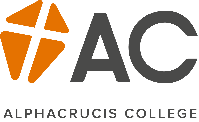 